Документ предоставлен КонсультантПлюс
АДМИНИСТРАЦИЯ ГОРОДСКОГО ОКРУГА ГОРОД РЫБИНСКПОСТАНОВЛЕНИЕот 22 августа 2019 г. N 2139ОБ УТВЕРЖДЕНИИ МУНИЦИПАЛЬНОЙ ПРОГРАММЫ "РАЗВИТИЕ ДОРОЖНОГОХОЗЯЙСТВА ГОРОДСКОГО ОКРУГА ГОРОД РЫБИНСК"В соответствии со статьей 179 Бюджетного кодекса Российской Федерации, Федеральным законом от 06.10.2003 N 131-ФЗ "Об общих принципах организации местного самоуправления в Российской Федерации", постановлением Администрации городского округа город Рыбинск от 06.06.2014 N 1727 "О программах городского округа город Рыбинск", руководствуясь Уставом городского округа город Рыбинск,ПОСТАНОВЛЯЮ:1. Утвердить муниципальную программу "Развитие дорожного хозяйства городского округа город Рыбинск" согласно приложению.2. Признать утратившим силу постановление Администрации городского округа город Рыбинск от 22.10.2018 N 3135 "Об утверждении муниципальной программы "Развитие дорожного хозяйства городского округа город Рыбинск".3. Настоящее постановление опубликовать в средствах массовой информации, разместить на официальном сайте Администрации городского округа город Рыбинск.4. Контроль за исполнением настоящего постановления возложить на заместителя Главы Администрации по городскому хозяйству.Главагородского округагород РыбинскД.В.ДОБРЯКОВПриложение к постановлению Администрации городского округа город Рыбинск Ярославской области от  25.03.2024  №  301Муниципальная программа «Развитие дорожного хозяйства городского округа город РыбинскЯрославской области»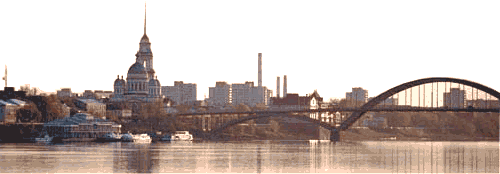 г. Рыбинск 2024 1. Паспорт муниципальной программы2. Анализ и оценка проблемы, решение которойосуществляется путем реализации программыДорожное хозяйство является одной из отраслей экономики, развитие которой напрямую зависит от общего состояния экономики страны, и в то же время дорожное хозяйство, как один из элементов инфраструктуры экономики оказывает влияние на ее развитие.Автомобильный транспорт, как один из самых распространенных мобильных видов транспорта, требует наличия развитой сети автомобильных дорог с комплексом различных инженерных сооружений на них. Автомобильные дороги, являясь сложными инженерно-техническими сооружениями, имеют ряд особенностей, а именно:- автомобильные дороги представляют собой материалоёмкие, трудоемкие линейные сооружения, содержание которых требует больших финансовых затрат;- автомобильная дорога обладает определенными потребительскими свойствами, а именно, удобство и комфортность передвижения, скорость движения, пропускная способность, безопасность движения, экономичность движения, долговечность, стоимость содержания, экологическая безопасность.Показателями улучшения состояния дорожной сети являются:- стимулирование общего экономического развития прилегающих территорий;- экономия времени как для перевозки пассажиров, так и для прохождения грузов, находящихся в пути;- снижение числа ДТП и нанесенного материального ущерба;- повышение комфорта и удобства поездок.В целом улучшение дорожных условий приводит к:- сокращению времени на перевозки грузов и пассажиров (за счет увеличения скорости движения);- снижению стоимости перевозок (за счет сокращения расхода горюче-смазочных материалов (далее - ГСМ), снижению износа транспортных средств из-за неудовлетворительного качества дорог, повышению производительности труда;- повышению транспортной доступности;- сокращению числа ДТП;- улучшению экологической ситуации (за счет роста скорости движения, уменьшения расхода ГСМ).Таким образом, дорожные условия оказывают влияние на все важные показатели экономического развития города. Для достижения основной цели программы необходимо решить следующие задачи:- развитие современной и эффективной автомобильно-дорожной инфраструктуры;- сохранение и развитие автомобильных дорог;- поддержание автомобильных дорог и искусственных сооружений на них на уровне, соответствующем категории дороги, путем содержания дорог и сооружений на них.Общая протяженность проезжих частей улиц и дорог города Рыбинска по состоянию на 01.01.2024 (на основании постановления Администрации городского округа город Рыбинск от 27.10.2022 №4256 «Об утверждении перечня автомобильных дорог и проездов общего пользования местного значения городского округа город Рыбинск Ярославской области») составляет 374,852 км, из них с твердым покрытием – 221,357 км, грунтовых дорог – 153,495 км. На 01.01.2024 53,72% автомобильных дорог не соответствует нормативным требованиям к транспортно-эксплуатационному состоянию и требуют комплексного ремонта. Анализ существующего состояния улично-дорожной сети города Рыбинска показывает, что в настоящее время в силу объективных причин сформировался ряд проблем, требующих решения.В связи с ежегодным увеличением количества транспортных средств, существует острая проблема перегрузки улиц города Рыбинска. Несущая способность автомобильных дорог, построенных по нормативам 70 – 80 годов прошлого века, не соответствует современным нагрузкам, в результате чего покрытие автомобильных дорог интенсивно разрушается. Аналогичная ситуация сложилась и с состоянием мостов и путепроводов.     Главной задачей сегодня является сохранение существующей сети автомобильных дорог в соответствии с нормативными требованиями и стандартами.В настоящее время требуют ремонта автодороги, по которым проходят основные маршруты общественного транспорта, соединяющие отдаленные районы города с его центральной частью, среди них Ярославский тракт, ул. Радищева, автомобильная дорога от ул. 3-я Тарнопольская до границ города Рыбинска,           ул. Плеханова, Глебовская ул., пр. Ленина, участок Крестовая ул., ул. 50 лет ВЛКСМ и др., ул. Алябьева, ул. Куйбышева, ул. Шевченко, ул. Ворошилова, набережная Космонавтов, ул. Гагарина, Новая ул. и др.В неудовлетворительном состоянии находятся дороги и в таких районах, как Волжский пос. и пос. Переборы, пос. Копаево, Мариевка, Северный пос., о чем свидетельствуют многочисленные обращения жителей этих районов, депутатов Муниципального Совета и Ярославской областной Думы. В связи с этим в программные мероприятия включены ремонтные работы: ул. Радищева, ул. Гоголя, ул. Алябьева, ул. Плеханова, ул. Бородулина, ул. Гагарина, ул. Ворошилова, Ярославский тракт, Каменниковский тракт, межквартальные проезды к образовательным учреждениям города и др.С 2012 года вступил в действие закон Ярославской области о дорожном фонде Ярославской области, направленный на осуществление дорожной деятельности в отношении автомобильных дорог регионального, межмуниципального и муниципального значения. В 2014 году был создан муниципальный дорожный фонд города Рыбинска. Создание дорожных фондов позволяет улучшить финансовое состояние дорожной отрасли и расширить объем выполняемых на автомобильных дорогах работ.Благодаря значительной финансовой поддержке из федерального и областного бюджетов в сумме, превышающей 1,95 млрд. рублей, в 2018 – 2023 годы удалось отремонтировать в общей сложности более 84,6 км дорог, что позволит не допускать значительного увеличения протяженности дорог, не отвечающих нормативным требованиям.Мероприятия по ремонту дорог направлены на улучшение их транспортно-эксплуатационного состояния, приостановление их разрушения, повышение безопасности дорожного движения, улучшение социальных условий населения. Сохраняющаяся сложная обстановка с аварийностью во многом определяется постоянно возрастающей мобильностью населения при имеющемся перераспределении перевозок от общественного транспорта к личному, увеличивающейся диспропорцией между приростом числа автомобилей и приростом протяженности улично-дорожной сети, не рассчитанной на современные транспортные потоки.  В связи с несоответствием существующей дорожно-транспортной инфраструктуры нормативным требованиям, недостаточной эффективностью функционирования системы обеспечения безопасности дорожного движения, крайне низкой дисциплиной участников дорожного движения, особую остроту в последнее десятилетие приобретает проблема аварийности на автотранспорте. Основными видами ДТП в городе Рыбинске являются: наезд на пешехода, столкновение, опрокидывание, наезд на препятствие, наезд на стоящее транспортное средство. Свыше 75% всех ДТП связаны с нарушениями Правил дорожного движения водителями транспортных средств. Анализ аварийности за период 2021 – 2023 годов представлен в таблице.Основные мероприятия по обеспечению безопасности дорожного движения города Рыбинска, снижению числа ДТП приведены в подпрограмме «Повышение безопасности дорожного движения в городском округе город Рыбинск Ярославской области».  Система общественного пассажирского транспорта относится к сфере услуг и является одной из важнейших составляющих инфраструктуры города Рыбинска. Целью ее функционирования является полное и качественное удовлетворение потребностей населения в транспортных передвижениях.Перевозки пассажиров на территории города Рыбинска осуществляются автомобильным, наземным электрическим (троллейбусы) пассажирским транспортом.На территории города Рыбинска функционирует маршрутная сеть из 28 муниципальных маршрутов, 2 из которых работают по нерегулируемым тарифам (без предоставления льгот). Перевозки осуществляют 2 юридических лица и 3 индивидуальных предпринимателя. Общая протяженность маршрутной сети (в одном направлении) составляет 446,8 км.Маршрутная сеть транспорта общего пользования в городе Рыбинске сформирована исходя из необходимости более равномерной загрузки улично-дорожной сети, прямой маршрутной связи между районами города, сокращения затрат времени пассажиров на передвижение за счет уменьшения непрямолинейности маршрутов, обеспечения нормируемой пешеходной доступности, выбора оптимальной протяженности маршрутов.Условия обслуживания маршрутов, предусматривающие время начала и окончания движения транспорта общего пользования по маршрутам, а также интервалы движения разработаны с учетом периода работы предприятий, учреждений, организаций, учебных и культурных заведений, величины пассажиропотока на определенных направлениях в течение дня.Вместе с тем, перегруженность уличной транспортной сети, насыщенность улично-дорожной сети перекрестками и светофорными объектами, частые остановки для посадки и высадки пассажиров, высокая интенсивность эксплуатации в совокупности создают сложные условия работы для городского пассажирского транспорта. В сложившихся условиях требуется повышения качества транспортного обслуживания населения. Применение программно-целевого метода при решении вышеуказанных проблем обусловлено необходимостью комплексного подхода для достижения поставленных целей, обеспечивающего проведение мероприятий по направлениям развития дорожной деятельности на территории города Рыбинска.Оценка эффективности реализации программы проводится в соответствии с методикой, утвержденной постановлением Администрации городского округа город Рыбинск Ярославской области от 08.06.2020 № 1306 «О муниципальных программах».3. Финансирование программыПотребность в финансовых ресурсах на реализацию программы в целом составляет 9 664,25 млн. руб. Финансирование мероприятий программы осуществляется за счет средств федерального, областного и городского бюджетов, а также с привлечением средств внебюджетных источников.млн. руб.В ходе реализации муниципальной программы объемы финансирования мероприятий могут уточняться.Финансирование за счет средств других бюджетов бюджетной системы РФ осуществляется на условиях софинансирования и на основании Соглашений, заключенных между ответственными исполнителями муниципальной программы и органами исполнительной власти Ярославской области.4. Индикаторы результативности программы* - Руководствуясь постановлением Главы городского округа город Рыбинск от 08.06.2009 № 1797 «О нормативах финансовых затрат на содержание, ремонт и капитальный ремонт автомобильных дорог общего пользования местного значения городского округа город Рыбинск», с целью исключения увеличения протяженности автомобильных дорог общего пользования местного значения не отвечающих нормативным требованиям исходя из установленного межремонтного периода на проведение капитального ремонта дорог (за базис взят срок в 12 лет), с 2023 года ежегодно требуется ремонт не менее 16,4 км автомобильных дорог и проездов.** - на 2025-2026 годы прирост определен исходя из потребности в капитальном ремонте, а не фактически выполненных работах. По итогам 2023 года прирост отсутствует (снижение), так как ежегодная потребность в капитальном ремонте дорог и проездов – 16,4 км.*** - установка в 2023 году 8 светофорных объектов в рамках капитального ремонта моста через р. Волга по муниципальному контракту **** - модернизация в 2023 году 8 светофорных объектов в рамках капитального ремонта моста через р. Волга по муниципальному контракту5. Паспорт подпрограммы «Строительство, реконструкция, капитальный ремонт, ремонт и содержание автомобильных дорог городского округа город  Рыбинск Ярославской области»5.1. Цели, задачи и ожидаемые результаты реализации подпрограммы Основной целью настоящей подпрограммы является обеспечение сохранности, устойчивого функционирования и развития дорожной сети города Рыбинска. Достижение цели подпрограммы осуществляется путем реализации задачи по приведению в нормативное состояние, развитию и увеличению пропускной способности сети автомобильных дорог города Рыбинска.Достижение вышеуказанной задачи возможно путем:- развития сети автомобильных дорог за счет строительства новых автомобильных дорог, а также путем проведения реконструкции и капитального ремонта существующих автомобильных дорог;- улучшение транспортно-эксплуатационных качеств автомобильных дорог путем проведения их ремонтов;- обеспечение безопасности дорожного движения путем проведения работ в рамках содержания автомобильных дорог, своевременной установки и замены технических средств организации дорожного движения;- приведение в надлежащее состояние ежегодно начиная с 2024 года не менее 16,4 км автомобильных дорог и проездов общего пользования местного значения. Решение поставленной задачи поможет сформировать доступную и эффективную автодорожную сеть города Рыбинска, обеспечивающую комфортное и беспрепятственное передвижение транспортных средств, удовлетворить растущий спрос экономики и населения в транспортном сообщении.Реализация подпрограммы позволит осуществить строительство 2,42 км автомобильных дорог, капитальный ремонт и ремонт автомобильных дорог с улучшением транспортно-эксплуатационных качеств – 88,975 км.Для реализации поставленных целей и решения задачи подпрограммы, достижения планируемых значений показателей и индикаторов предусматриваются следующие мероприятия:1. Мероприятия по строительству, реконструкции и капитальному ремонту автомобильных дорог. Реализация мероприятий позволит увеличить протяженность автомобильных дорог, на которых уровень загрузки соответствует нормативному.2. Мероприятия по ремонту автомобильных дорог и искусственных сооружений на них. Реализация мероприятий позволит сохранить протяженность участков автомобильных дорог, на которых показатели их транспортно-эксплуатационного состояния соответствуют категории дороги.3. Мероприятия по содержанию автомобильных дорог и искусственных сооружений на них. Реализация мероприятий позволит выполнить работы по содержанию автомобильных дорог и искусственных сооружений на них в соответствии с нормативными требованиями.Для решения задачи необходимо выполнение следующих мероприятий:- разработка проектно-сметной и рабочей документации;- строительство, реконструкция и капитальный ремонт автомобильных дорог;- ремонт асфальтобетонного покрытия дорог (в существующих границах, «картами», «ямочный ремонт»);- ремонт межквартальных проездов и др.Ожидаемые конечные результаты реализации подпрограммы:- увеличение протяженности сети автомобильных дорог к концу 2026 года за счет работ по строительству на 2,42 км;- капитальный ремонт и ремонт автомобильных дорог, проездов к социальным объектам с твердым покрытием 88,975 км.- проведение капитального ремонта моста через р. Волгу.5.2. Социально-экономическое обоснование подпрограммыЖизнь современного города Рыбинск постоянно требует совершенствования и развития улично-дорожной сети. Состояние городских улиц и дорог имеет большое значение для организации движения городского транспорта и пешеходов, улучшения санитарно-гигиенических условий для проживания и архитектурно-планировочного облика городского комплекса.	Четкая и бесперебойная работа городского транспорта может быть обеспечена при наличии хорошо развитой сети городских улиц и дорог, при рациональном их расположении в плане города, надлежащей связи магистральных улиц между собой и с улицами местного значения.		В качестве архитектурно-планировочного элемента города Рыбинска и составной части его внешнего благоустройства, а также в качестве объекта личного потребления населения (пешеходами, владельцами личного автотранспорта) городские улицы и дороги выступают как фонды потребительского назначения: использование городских улиц и дорог представляет собой процесс удовлетворения материальных и культурно-бытовых потребностей городского населения.	В качестве путей сообщения, по которым осуществляются необходимые грузовые и пассажирские перевозки, городские улицы и дороги выступают как основные производственные фонды. В этом качестве они представляют собой составную часть транспортной сети города, то есть те материальные условия, без которых невозможен производственный процесс современного транспорта.	Совершенствование и развитие городских территорий в современных условиях приобретает первостепенное значение для создания комфортных условий для проживания населения. 	Автомобильные дороги подвержены влиянию окружающей среды, хозяйственной деятельности человека и постоянному воздействию транспортных средств, в результате чего меняется технико-эксплуатационное состояние дорог.  Для поддержания улично-дорожной сети города Рыбинска в состоянии, которое отвечает требованиям безопасности дорожного движения, необходим качественный и своевременный ремонт покрытия проезжей части. Для их соответствия нормативным требованиям необходимо выполнение различных видов работ:- содержание – комплекс работ по поддержанию надлежащего технического состояния автомобильной дороги, оценке ее технического состояния, а также по организации и обеспечению безопасности дорожного движения;- капитальный ремонт – комплекс работ по замене и (или) восстановлению конструктивных элементов автомобильной дороги, дорожных сооружений и (или) их частей, при котором обеспечивается восстановление несущей способности и уровня надежности дороги;- ремонт – комплекс работ, по восстановлению транспортно-эксплуатационных характеристик автомобильной дороги, при выполнении которых не затрагиваются конструктивные характеристики дороги; - ямочный (текущий) ремонт, который проводится по мере необходимости и обеспечивает восстановление сцепных свойств и покрытий проезжей части;- реконструкция автомобильной дороги – комплекс работ, при которых осуществляется изменение параметров автомобильной дороги, ее участков, ведущие к изменению категории автомобильной дороги.	Состояние сети дорог определяется своевременностью, полнотой и качеством выполнения работ по содержанию, ремонту, капитальному ремонту и зависит напрямую от объемов финансирования. Недофинансирование данных мероприятий в условиях постоянного роста интенсивности движения, изменения состава движения в сторону увеличения грузоподъемности транспортных средств приводит к несоблюдению межремонтных сроков, накоплению количества неотремонтированных участков, увеличению количества участков с уровнем загрузки выше нормативного и участков с неудовлетворительным транспортно-эксплуатационным состоянием, на котором необходима реконструкция.Применение программно-целевого метода позволяет системно направлять средства на решение неотложных проблем дорожного хозяйства в условиях ограниченных финансовых ресурсов. 5.3. Финансирование подпрограммыПотребность в финансовых ресурсах на реализацию подпрограммы составляет 8 834,78 млн. руб. Финансирование мероприятий подпрограммы планируется из федерального, областного и городского бюджета в пределах средств, предусмотренных в бюджете на соответствующий год. млн. руб.5.4. Механизм реализации подпрограммыДепартамент ЖКХ, транспорта и связи, Управление строительства являются ответственными исполнителями подпрограммы и осуществляют:- реализацию мероприятий подпрограммы, в отношении которых они являются исполнителями;- координацию деятельности соисполнителей по реализации мероприятий подпрограммы, использованию средств областного и городского бюджетов;- подготовку предложений по объемам и условиям предоставления средств областного бюджета для реализации подпрограммы.Соисполнители подпрограммы: МБУ «Управление городского хозяйства», МБУ «Дорожно-эксплуатационное строительство»:- осуществляют разработку и реализацию мероприятий подпрограммы, в отношении которых оно является соисполнителями;- вносят ответственному исполнителю подпрограммы предложения по изменению (корректировке) мероприятий подпрограммы;- представляют в установленный срок, а также по отдельным запросам ответственному исполнителю подпрограммы отчеты о ходе реализации мероприятий подпрограммы, а также информацию, необходимую для проведения оценки эффективности подпрограммы и подготовки годового отчета.Соисполнители подпрограммы несут ответственность за своевременное и качественное исполнение мероприятий подпрограммы.Департамент ЖКХ, транспорта и связи, Управление строительства несут ответственность за подготовку и реализацию подпрограммы в целом.Реализация подпрограммы осуществляется на основе договоров (контрактов), заключаемых в соответствии с Федеральным законом от 05.04.2013 № 44-ФЗ «О контрактной системе в сфере закупок товаров, работ, услуг для обеспечения государственных и муниципальных нужд».5.5. Индикаторы результативности подпрограммы* - Руководствуясь постановлением Главы городского округа город Рыбинск от 08.06.2009 № 1797 «О нормативах финансовых затрат на содержание, ремонт и капитальный ремонт автомобильных дорог общего пользования местного значения городского округа город Рыбинск», с целью исключения увеличения протяженности автомобильных дорог общего пользования местного значения не отвечающих нормативным требованиям исходя из установленного межремонтного периода на проведение капитального ремонта дорог (за базис взят срок в 12 лет), с 2023 года ежегодно требуется ремонт не менее 16,4 км автомобильных дорог и проездов.** - на 2025-2026 годы прирост определен исходя из потребности в капитальном ремонте, а не фактически выполненных работах. По итогам 2023 года прирост отсутствует (снижение), так как ежегодная потребность в капитальном ремонте дорог и проездов – 16,4 км.5.6. Перечень мероприятий подпрограммыСроки и очередность мероприятий по реализации подпрограммы приведены в приложениях 1, 2, 3 и определяются в зависимости от задач, предусмотренных подпрограммой. 6. Паспорт подпрограммы «Ремонт и (или) обустройство тротуаров на территории городского округа город Рыбинск Ярославской области»6.1. Цели, задачи и ожидаемые результаты реализации подпрограммыАктуальность разработки подпрограммы обусловлена как социальными, так и экономическими факторами и направлена на повышение эффективности работ по благоустройству территорий и создание комфортной среды проживания. Целью подпрограммы является создание максимально благоприятных, комфортных и безопасных условий для обеспечения движения пешеходов на территории городского округа город Рыбинск Ярославской области. Задачей подпрограммы является комплексное развитие и благоустройство пешеходных территорий городского округа город Рыбинск Ярославской области.Ожидаемым результатом реализации подпрограммы является создание комфортных и безопасных условий для передвижения пешеходов на территории городского округа город Рыбинск Ярославской области к концу 2026 года по 63 пешеходным территориям. В ходе реализации подпрограммы планируется приведение 63 тротуаров в городе Рыбинске к нормативным требованиям, установленным ГОСТ Р 50597-93 «Автомобильные дороги и улицы. Требования к эксплуатационному состоянию, допустимому по условиям обеспечения безопасности дорожного движения». 6.2. Социально-экономическое обоснование подпрограммы На 01.01.2024 протяженность дорог и проездов общего пользования местного значения на территории города составляет 374,852 км, из них дорог и проездов с асфальтобетонным покрытием – 221,357 км. В соответствии с действующими требованиями тротуары вдоль асфальтовых дорог должны располагаться с обеих сторон (то есть 221,357 *2), однако учитывая сложившуюся застройку и невозможность в отдельных случаях организации тротуара с двух сторон дороги, за базовый показатель взят показатель 1,5 (221,357 *1,5). То есть ориентировочная протяженность тротуаров в городе, прилегающих к дорожной сети, должна составлять – 332 км. На 01.01.2024 доля протяженности автомобильных дорог и проездов общего пользования местного значения, не отвечающих нормативным требованиям составляет 53,72%. Таким образом, на 01.01.2024 года требуется обустроить или отремонтировать 178,3 км городских тротуаров, не соответствующих нормативным требованиям.В период 2018 – 2021 годы работы по ремонту или обустройству тротуаров отдельно от ремонта дорог не выполнялись. Тротуары во всех микрорайонах города стали приходить в удручающее состояние. Начиная с 2020 года, резко возросло количество жалоб жителей в Администрацию города Рыбинска с целью обратить внимание на указанную проблему. Даже в центральных районах города Рыбинска имеются участки, которые не представляется возможным пройти в дождливую погоду, так как образуется застой дождевых и талых вод. Лишь в 2022 году при поддержке Правительства Ярославской области было выделено первое целевое финансирование на ремонт аварийных участков тротуаров. Кроме этого, часть средств на ремонт или (обустройство) тротуаров было привлечено из Дорожного фонда Ярославской области. В список попало 14 участков общей протяженностью 4,64 км (ул. Ворошилова, ул. Фурманова, ул. Пятилетки, ул. Рокоссовского, ул. Зои Космодемьянской, ул. Волжская набережная, Ошурковская ул., Полиграфская ул. и др.). В 2023 году реализованы работы на 3-х объектах: участок ул. Пушкина и участок ул. З. КосмодемьянскойВыполнение работ по ремонту или обустройству (в случае их отсутствия) тротуаров является одним из важнейших условий обеспечения их сохранности, повышения безопасности движения для пешеходов. Анализ проблемы, масштабность и сложность задачи показывают необходимость системного подхода к ее решению, что предполагает использование программно-целевого метода, который позволит сконцентрировать финансовые, организационные и технические ресурсы на конкретных мероприятиях подпрограммы. Подобное решение позволит добиться наибольшего эффективного обеспечения организации ремонта тротуаров на территории города Рыбинска.6.3. Финансирование подпрограммыПотребность в финансовых ресурсах на реализацию подпрограммы составляет 431,16 млн. руб. млн. руб.6.4. Механизм реализации подпрограммыУправление подпрограммой осуществляется куратором – заместителем Главы Администрации по городскому хозяйству. Ответственный исполнитель - руководитель подпрограммы - Департамент ЖКХ, транспорта и связи осуществляет общую координацию, контроль за ходом ее реализацией и несет ответственность за эффективность и результативность программы. Соисполнитель подпрограммы – МБУ «Управление городского хозяйства». Соисполнитель подпрограммы несет ответственность за своевременное и качественное исполнение мероприятий подпрограммы.Проверка целевого использования средств, выделенных на реализацию мероприятий подпрограммы, осуществляется в соответствии с действующим законодательством.Реализация подпрограммы осуществляется на основе договоров (контрактов), заключаемых в соответствии с Федеральным законом от 05.04.2013 № 44-ФЗ «О контрактной системе в сфере закупок товаров, работ, услуг для обеспечения государственных и муниципальных нужд».6.5. Индикаторы результативности подпрограммы6.6 Перечень мероприятий подпрограммы Сроки и очередность мероприятий по реализации подпрограммы приведены в приложениях 4, 5 и определяются в зависимости от задач, предусмотренных подпрограммой. 7. Паспорт подпрограммы «Повышение безопасности дорожного движения в городском округе город Рыбинск Ярославской области»7.1. Цели, задачи и ожидаемые результаты реализации подпрограммыРеализация подпрограммы направлена на выполнение перечня поручений Президента Российской Федерации по вопросам безопасности дорожного движения № Пр-287 от 20.02.2015, достижение реализации отдельных положений приказа Росстандарта от 26.09.2017 № 1245-ст об утверждении «ГОСТ Р 50597-2017. Национальный стандарт Российской Федерации. Дороги автомобильные и улицы. Требования к эксплуатационному состоянию, допустимому по условиям обеспечения безопасности дорожного движения. Методы контроля».Целями подпрограммы являются повышение безопасности дорожного движения на улицах города Рыбинска, сокращение количества лиц, пострадавших в результате ДТП. Для достижения поставленных целей предполагается использование системного подхода к установлению следующих взаимодополняющих друг друга приоритетных задач по обеспечению безопасности дорожного движения:1. Обеспечение надежности и безопасности движения на улично-дорожной сети города Рыбинска. 2. Предупреждение опасного поведения участников дорожного движения, формирование общественного мнения по проблеме безопасности дорожного движения. Подпрограммные мероприятия направлены на обеспечение безопасных условий движения на улично-дорожной сети города Рыбинска, снижение аварийности на дорогах и сокращение числа погибших в ДТП, формирование общественного сознания в части повышения дисциплины и культуры поведения участников движения на улично-дорожной сети города Рыбинска и улучшение работы с ними, улучшение дорожных условий. Ожидаемые конечные результаты реализации подпрограммы: 1. Сокращение ежегодного количества ДТП к уровню предыдущего периода (года) на 5 %. 2. Сокращение ежегодного количества погибших и пострадавших в ДТП к уровню предыдущего периода (года) на 5%.7.2. Социально-экономическое обоснование подпрограммы Система дорожного движения – это сложная социально-техническая система, в которой отражаются все явления нашей действительности. Задача заключается в том, что в условиях развития автомобилизации количество погибших граждан и участников движения, получивших тяжелые травмы, должно сокращаться. Традиционно считается, что только МУ МВД России «Рыбинское» должно решать все проблемы безопасности дорожного движения. На самом деле это аспект многосекторный, и опыт убедительно свидетельствует, что только при условии максимального числа участников разной ведомственной принадлежности можно достичь результатов. Количество причин и факторов, влияющих на возникновение ДТП, множество. Безопасность дорожного движения воспринимается как составная технологическая часть транспортного процесса при перевозке людей и грузов. Однако есть вопросы культуры безопасного поведения, транспортной психологии, этики дорожного движения, пропагандистской работы, работы на месте ДТП, оказания помощи пострадавшим.Основным управляющим звеном в системе дорожного движения являются водители транспортных средств. Все инженерные разработки схем и режимов движения доводятся в современных условиях до водителей с помощью таких технических средств, как дорожные знаки, дорожная разметка, светофоры, информационные знаки, которые по существу являются средствами информации. Чем доступнее и четче налажена информация водителей об условиях и требуемых режимах движения, тем более точными и безошибочными являются управляющие действия водителей и, следовательно, тем более высок уровень безопасности и эффективности дорожного движения. Учитывая, что значительная часть дорожно-транспортных происшествий происходит на нерегулируемых пешеходных переходах, с 2018 года принято решение при ремонте автомобильных дорог выполнять обустройство искусственных дорожных неровностей (в асфальтобетонном исполнении) совмещенных с пешеходными переходами. Таким образом, с учетом мнения ОГИБДД МУ МВД России «Рыбинское», в индикаторах программы скорректирована в сторону увеличения потребность в обустройстве искусственных дорожных неровностей.В связи с тем, что единой методики определения ущерба от ДТП не выработано и отсутствует надежная информационная база, представляется актуальным идентифицировать основные составляющие, которые необходимо учитывать при обосновании объемов и эффективности финансирования безопасности дорожного движения. К таким составляющим относятся:1. Расходы учреждений здравоохранения на лечение пострадавших в ДТП.2. Ущерб от ДТП, нанесенный объектам федеральной, региональной и муниципальной собственности (например, поломка светофора, заградительных сооружений и т.п.).3. Увеличение социальных выплат в связи со снижением уровня жизни семей, в которых произошел смертельный случай и случай тяжелого травматизма из-за ДТП.В первую очередь необходимо сконцентрировать ресурсы на снижении рисков возникновения ДТП, совершаемых по причине «человеческого фактора», путем повышения правового сознания участников дорожного движения и формирования у них стереотипов безопасного поведения на дорогах. При этом концентрацию ресурсов недостаточно ограничивать рамками основной деятельности контрольных органов, необходимо дополнительное направление целевых средств на проведение широкомасштабных профилактических акций «Внимание, дети!», «Безопасное колесо», операции «Автобус», «Железнодорожный переезд» и т.п., размещение информационных материалов в СМИ, размещение тематической наружной рекламы в общественных местах, создание информационно-пропагандистской продукции и видеороликов, направленных на укрепление дисциплины участников дорожного движения, повышение квалификации водителей и преподавательского состава общеобразовательных школ по правилам дорожного движения, проведение конкурсов, направленных на профилактику детского и юношеского дорожного травматизма.С целью снижения аварийности, сокращения тяжести последствий ДТП, укрепления дисциплины участников дорожного движения, а также учитывая общественное мнение по проблеме безопасности дорожного движения, постановлением Главы городского округа город Рыбинск от 21.03.2007 № 31 создана комиссия по обеспечению безопасности дорожного движения при Администрации городского округа город Рыбинск Ярославской области. 7.3. Финансирование подпрограммыПотребность в финансовых ресурсах на реализацию подпрограммы составляет 360,79 млн. руб. Финансирование мероприятий подпрограммы планируется из городского бюджета в пределах средств, предусмотренных в бюджете на соответствующий год.млн. руб.7.4. Механизм реализации подпрограммыРеализация подпрограммы осуществляется путем выполнения мероприятий в составе, содержании, объемах и сроках, предусмотренных ею. Управление подпрограммой осуществляется ее куратором – заместителем Главы Администрации по городскому хозяйству. Ответственным исполнителем подпрограммы является Департамент ЖКХ, транспорта и связи, соисполнителями – МБУ «Управление городского хозяйства», МБУ «Дорожно-эксплуатационное строительство».Общая координация, а также контроль за ходом реализации подпрограммы осуществляется Департаментом ЖКХ, транспорта и связи.Проверка целевого использования средств, выделенных на реализацию мероприятий подпрограммы, осуществляется в соответствии с действующим законодательством.О ходе выполнения подпрограммы исполнители мероприятий отчитываются комиссии по обеспечению безопасности дорожного движения при Администрации городского округа город Рыбинск Ярославской области.7.5. Индикаторы результативности подпрограммы7.6 Перечень мероприятий подпрограммы Сроки и очередность мероприятий по реализации подпрограммы определяются в зависимости от задач, предусмотренных подпрограммой (приложения 5, 6).8. Паспорт подпрограммы «Организация транспортного обслуживания населения городского округа город Рыбинск Ярославской области; социальное обеспечение населения в части транспортного обслуживания»8.1. Цели, задачи и ожидаемые результаты реализации подпрограммыОсновной целью подпрограммы является создание условий для предоставления транспортных услуг населению и организация транспортного обслуживания населения в границах города Рыбинска.Для достижения цели подпрограммы предусматривается решение следующих основных задач:1. Обеспечение устойчивого функционирования работы городского пассажирского транспорта, повышения качества транспортного обслуживания населения.2. Обеспечение льготного проезда отдельных категорий граждан в городском пассажирском транспорте.По итогам реализации подпрограммы планируется достижение следующих результатов:- улучшение транспортного обслуживания населения за счет стабильной работы городского пассажирского транспорта;- возмещение хозяйствующим субъектам, осуществляющим перевозки пассажиров городским автомобильным и наземным электрическим транспортом общего пользования по муниципальным маршрутам регулярных перевозок по регулируемому тарифу, недополученных доходов в связи с оказанием услуг по перевозке отдельных категорий граждан по льготному месячному проездному билету. 8.2. Социально-экономическое обоснование подпрограммы Для достижения целей и задач подпрограммы будут выполняться следующие мероприятия.1. Организация осуществления регулярных перевозок пассажиров по муниципальным маршрутамФедеральным законом от 13.07.2015 № 220-ФЗ «Об организации регулярных перевозок пассажиров и багажа автомобильным транспортом и городским наземным электрическим транспортом в Российской Федерации и о внесении изменений в отдельные законодательные акты Российской Федерации» устанавливаются требования и единый порядок привлечения перевозчиков к обслуживанию муниципальных маршрутов. В целях обеспечения доступности транспортных услуг для населения Департаментом ЖКХ, транспорта и связи, как уполномоченным органом местного самоуправления на осуществление функций по организации регулярных перевозок, устанавливаются муниципальные маршруты регулярных перевозок для осуществления регулярных перевозок по регулируемым тарифам. Организация осуществления регулярных перевозок по регулируемым тарифам обеспечивается посредством заключения Департаментом ЖКХ, транспорта и связи, как уполномоченным органом местного самоуправления на осуществление функций по организации регулярных перевозок, муниципальных контрактов в порядке, установленном законодательством Российской Федерации. Мероприятиями подпрограммы предусмотрено проведение конкурентных процедур по муниципальным маршрутам. 2. Обеспечение льготного проезда отдельных категорий граждан в городском пассажирском транспортеВ связи с установлением льготных месячных проездных билетов для проезда на одном виде транспорта (в троллейбусе или автобусе, кроме автомобильного транспорта с правом посадки и высадки пассажиров в любом не запрещенном правилами дорожного движения месте), следующем по муниципальным маршрутам регулярных перевозок на территории города Рыбинска (постановление Администрации городского округа город Рыбинск от 20.12.2019 № 3308 «Об утверждении стоимости льготных месячных проездных билетов»), транспортные организации, осуществляющие перевозку пассажиров автомобильным и электрическим транспортом общего пользования на территории городского округа город Рыбинск Ярославской области, реализуют социально значимую функцию по предоставлению права проезда по льготным месячным проездным билетам по муниципальным маршрутам, следующим категориям граждан: - учащиеся общеобразовательных организаций дневной формы обучения, расположенных на территории городского округа город Рыбинск Ярославской области;- многодетный родитель, имеющий 3-х и более детей в возрасте до 18 лет.В бюджете города Рыбинска ежегодно предусматриваются средства на возмещение хозяйствующим субъектам, осуществляющим перевозки пассажиров городским автомобильным и наземным электрическим транспортом общего пользования по муниципальным маршрутам регулярных перевозок по регулируемому тарифу, в виде субсидии на возмещение недополученных доходов в связи с оказанием услуг по перевозке отдельных категорий граждан по льготному месячному проездному билету.Плановая сумма субсидии в связи с реализацией льготных месячных проездных билетов рассчитывается как произведение планового количества реализуемых льготных месячных проездных билетов и разницы между расчетной стоимостью месячного проездного билета и стоимостью льготного проездного билета. Стоимость льготного проездного билета устанавливается постановлением Администрации городского округа город Рыбинск Ярославской области. Расчетная стоимость месячного проездного билета определяется исходя из предельного (максимального) тарифа на перевозки пассажиров автомобильным и электрическим транспортом общего пользования с посадкой и высадкой пассажиров только в установленных остановочных пунктах по маршрутам регулярных перевозок по регулируемым тарифам в городском сообщении на территории города Рыбинска, утвержденного департаментом жилищно-коммунального хозяйства, энергетики и регулирования тарифов Ярославской области, и количества поездок в месяц в зависимости от категории пассажиров. В соответствии с приказами Росстата от 24.07.2020 № 410 «Об утверждении форм федерального статистического наблюдения для организации федерального статистического наблюдения за внутренней и внешней торговлей, туризмом, платными услугами населению, транспортом и административными правонарушениями в сфере экономики», от 31.07.2023 № 364 «Об утверждении форм федерального статистического наблюдения для организации федерального статистического наблюдения за внутренней и внешней торговлей, платными услугами населению и транспортом» количество поездок в месяц для многодетного родителя и учащегося (школьника) принимается в размере 30 поездок.Реализация мероприятий подпрограммы позволит обеспечить устойчивую работу городского пассажирского транспорта, сохранить существующий уровень транспортного обслуживания населения и обеспечить льготный проезд отдельных категорий граждан.8.3. Финансирование подпрограммыФинансирование мероприятий программы осуществляется за счет средств бюджета городского округа город Рыбинск Ярославской области.Потребность в финансовых ресурсах на реализацию подпрограммы составляет 37,52 млн. руб. млн. руб.8.4. Механизм реализации подпрограммыРеализация подпрограммы осуществляется путем выполнения мероприятий в составе, содержании, объемах и сроках, предусмотренных ею. Ответственность за выполнение мероприятий лежит на исполнителе подпрограммы.Ответственным исполнителем подпрограммы является Департамент ЖКХ, транспорта и связи, соисполнителями – организации, осуществляющие регулярные пассажирские перевозки общественным транспортом (автомобильным, электрическим).Департамент ЖКХ, транспорта и связи осуществляет:- контроль за реализацией мероприятий подпрограммы, управление и координацию деятельности соисполнителей муниципальной программы в процессе ее реализации;- обеспечение эффективности реализации подпрограммы;- подготовку при необходимости предложений по уточнению объемов финансирования, перечня и состава мероприятий, целевых показателей, соисполнителей и участников подпрограммы;- составление отчетности о ходе реализации подпрограммы. Проверка целевого использования средств, выделенных на реализацию мероприятий подпрограммы, осуществляется в соответствии с действующим законодательством.Реализация мероприятий подпрограммы осуществляется на основе контрактов, заключаемых в соответствии с законодательством в сфере закупок товаров, работ, услуг для обеспечения государственных и муниципальных нужд.Оценка эффективности реализации программы проводится в соответствии с методикой, утвержденной постановлением Администрации городского округа город Рыбинск Ярославской области от 08.06.2020 № 1306 «О муниципальных программах».8.5. Индикаторы результативности подпрограммы8.6. Перечень мероприятий подпрограммыСроки и очередность мероприятий по реализации подпрограммы определяются в зависимости от задач, предусмотренных подпрограммой (приложение 8).Директор ДепартаментаЖКХ, транспорта и связи                                                                                  С.М. ЦепиловПриложение 1к Муниципальной программе«Развитие дорожного хозяйствагородского округа город РыбинскЯрославской области»Перечень мероприятий Управления строительства подпрограммы«Строительство, реконструкция, капитальный ремонт, ремонт и содержание автомобильных дороггородского округа город Рыбинск Ярославской области»Начальник Управления строительства                                                                                                                    В.О. БердниковПриложение 2к Муниципальной программе«Развитие дорожного хозяйствагородского округа город РыбинскЯрославской области»Перечень мероприятий Департамента ЖКХ, транспорта и связи подпрограммы«Строительство, реконструкция, капитальный ремонт, ремонт и содержание автомобильных дорог  городского округа город Рыбинск Ярославской области» с объемами финансированияСправочно: *- расшифровки потребности финансирования по объектам и адресный перечень объектов пункта 1.1.1 мероприятий на 2024-2026 годы приведены в Приложении 3 "Перечень мероприятий подпрограммы «Строительство, реконструкция, капитальный ремонт и ремонт автомобильных дорог городского округа город Рыбинск Ярославской области»Директор Департамента ЖКХ, транспорта и связи                                                                                                                                      С.М. ЦепиловПриложение 3к Муниципальной программе «Развитие дорожного хозяйствагородского округа город РыбинскЯрославской области»Перечень мероприятий Департамента ЖКХ, транспорта и связиподпрограммы «Строительство, реконструкция, капитальный ремонт и ремонт автомобильных дорог городского округа город Рыбинск Ярославской области» с указанием объектовПеречень автомобильных дорог, межквартальных проездов городского округа город Рыбинск с твердым покрытием, требующих капитального ремонта (ремонта) на 2024 - 2026 годы*Перечень объектов на 2024 год, в том числе завершение работ на объектах 2023 года (дополнительное финансирование в сумме 300 млн. руб. (150 млн. руб. – лимиты 2023 года, 150 млн. руб. – лимиты 2024 года), ремонт проездов к объектам социальной сферы, капитальный ремонт за счет средств Дорожного фонда Ярославской области, представлен в таблице. Запланированная к капитальному ремонту, ремонту протяженность автомобильных дорог, проездов составляет 19 806 км, ориентировочная стоимость - 1 374 178,90 тыс. руб.Директор Департамента ЖКХ, транспорта и связи                                                                              С.М. ЦепиловПриложение 4 к Муниципальной программе «Развитие дорожного хозяйства городского округа город Рыбинск Ярославской области»Перечень мероприятий подпрограммы«Ремонт и (или) обустройство тротуаров на территориигородского округа город Рыбинск Ярославской области»Директор ДепартаментаЖКХ, транспорта и связи                                                                                                                                                   С.М. ЦепиловПриложение 5 к Муниципальной программе «Развитие дорожного хозяйства городского округа город Рыбинск Ярославской области»Перечень тротуаров, требующих ремонта и (или) обустройства в рамках подпрограммы «Ремонт и (или) обустройство тротуаров на территории городского округа город Рыбинск Ярославской области» на 2024 – 2026 гг.Взята средняя ширина – от 2,0 до 2,5 метров. Стоимость ориентировочная. Окончательная стоимость будет определена после проведения замеров, расчета объема работ и получения заключения в ГАУ ЯО «Яргосстройэкспертиза». Директор ДепартаментаЖКХ, транспорта и связи                                                                              С.М. ЦепиловПриложение 6к Муниципальной программе «Развитие дорожного хозяйствагородского округа город РыбинскЯрославской области»Перечень мероприятий Департамента ЖКХ, транспорта и связи подпрограммы«Повышение безопасности дорожного движения в городском округе город Рыбинск Ярославской области»Примечание: * Другие средства -  предоставление учебных пособий по заявке органа местного самоуправления.Директор Департамента ЖКХ, транспорта и связи                                                                                                                                      С.М. ЦепиловПриложение 7 к Муниципальной программе «Развитие дорожного хозяйства городского округа город Рыбинск Ярославской области»Перечень дополнительных (в соответствии с утвержденными проектами организации дорожного движения) мероприятий подпрограммы «Повышение безопасности дорожного движения в городском округе город Рыбинск Ярославской области»1. Устройство недостающих средств организации и регулирования дорожного движения (светофоры, искусственные дорожные неровности, пешеходные переходы и др.) – потребность на 2024 – 2026 годы	В 2024 году требуется выполнить обустройство 10 новых светофорных объектов, 8 светофоров типа Т.7 на пешеходных переходах, 7 искусственных дорожные неровностей, 11 пешеходных переходов, 1 пешеходный переход со светофором Т.7 и искусственной неровностью (включая сопутствующие работы по установке дорожных знаков, ограждений, нанесению разметки и т.д.).В 2025 году требуется выполнить обустройство 8 новых светофорных объектов, 6 светофоров типа Т.7 на пешеходных переходах, 4 искусственные дорожные неровности, 8 пешеходных переходов (включая сопутствующие работы по установке дорожных знаков, ограждений, нанесению разметки и т.д.).В 2026 году требуется выполнить обустройство 6 новых светофорных объектов, 2 светофоров типа Т.7 на пешеходных переходах, 1 искусственную дорожную неровность, 3 пешеходных перехода (включая сопутствующие работы по установке дорожных знаков, ограждений, нанесению разметки и т.д.)2 Устройство недостающих остановочных и посадочных площадок и автопавильонов на автобусных остановках*В 2024-2026 гг. требуется обустроить 23 посадочных площадок и установить 25 автопавильон. Перечень и ориентировочная стоимость объектов представлены в таблице:* - выполнение работ возможно за счет средств из вышестоящих бюджетов в комплексе с капитальным ремонтом дорог.3. Обустройство участков автомобильных дорог недостающими знаками, сигнальными столбиками, ограждениями и электроосвещением.В 2024-2026 годы планируется выполнить следующие работы:В 2024-2026 годах планируется производить замену поврежденных дорожных знаков.Кроме того, в 2024 году запланировано выполнение мероприятий по совершенствованию дорожных условий на аварийно-опасных участках (местах концентрации ДТП) на сумму 3,5 млн. руб.Перечень аварийно-опасных участков дорог за 2023 год и первоочередных мер, направленных на устранение причин и условий совершения дорожно-транспортных происшествий на автомобильных дорогах общего пользования местного значения городского округа город Рыбинск Ярославской области.Директор Департамента ЖКХ, транспорта и связи                                                                          С.М. ЦепиловПриложение 8к Муниципальной программе «Развитие дорожного хозяйствагородского округа город РыбинскЯрославской области»Перечень мероприятий подпрограммы«Организация транспортного обслуживания населения городского округа город Рыбинск Ярославской области;социальное обеспечение населения в части транспортного обслуживания»Директор ДепартаментаЖКХ, транспорта и связи                                                                                                                                            С.М. ЦепиловСписок изменяющих документов(в ред. Постановлений Администрации городского округа г. Рыбинскот 23.04.2020 N 1022, от 24.08.2020 N 1894, от 28.06.2021 N 1608,от 30.09.2021 N 2426, от 29.04.2022 N 2153, от 05.09.2022 N 3638,от 11.04.2023 N 522, от 31.07.2023 N 1080, от 25.03.2024 N 301)№ п/пНаименование раздела№страницы1Паспорт программы52Анализ и оценка проблемы, решение которой осуществляется путем реализации программы83Финансирование программы124Индикаторы результативности программы135Паспорт подпрограммы «Строительство, реконструкция, капитальный ремонт, ремонт и содержание автомобильных дорог городского округа город Рыбинск Ярославской области»145.1Цели, задачи и ожидаемые результаты реализации подпрограммы165.2Социально-экономическое обоснование подпрограммы175.3Финансирование подпрограммы195.4Механизм реализации подпрограммы205.5Индикаторы результативности подпрограммы205.6Перечень мероприятий подпрограммы216Паспорт подпрограммы «Ремонт и (или) обустройство тротуаров на территории городского округа город Рыбинск Ярославской области»216.1Цели, задачи и ожидаемые результаты реализации подпрограммы236.2Социально-экономическое обоснование подпрограммы236.3Финансирование подпрограммы256.4Механизм реализации подпрограммы266.5Индикаторы результативности подпрограммы266.6Перечень мероприятий подпрограммы267Паспорт подпрограммы «Повышение безопасности дорожного движения в городском округе город Рыбинск Ярославской области»277.1Цели, задачи и ожидаемые результаты реализации подпрограммы287.2Социально-экономическое обоснование подпрограммы297.3Финансирование подпрограммы317.4Механизм реализации подпрограммы327.5Индикаторы результативности подпрограммы327.6Перечень мероприятий подпрограммы328Паспорт подпрограммы «Организация транспортного обслуживания населения городского округа город Рыбинск Ярославской области; социальное обеспечение населения в части транспортного обслуживания»338.1Цели, задачи и ожидаемые результаты реализации подпрограммы358.2Социально-экономическое обоснование подпрограммы358.3Финансирование подпрограммы388.4Механизм реализации подпрограммы398.5Индикаторы результативности подпрограммы398.6Перечень мероприятий подпрограммы40Приложение 1Перечень мероприятий Управления строительства подпрограммы «Строительство, реконструкция, капитальный ремонт, ремонт и содержание автомобильных дорог городского округа город Рыбинск Ярославской области», 41Приложение 2Перечень мероприятий Департамента ЖКХ, транспорта и связи подпрограммы «Строительство, реконструкция, капитальный ремонт, ремонт и содержание автомобильных дорог города Рыбинска» с объемами финансирования44Приложение 3Перечень мероприятий Департамента ЖКХ, транспорта и связи подпрограммы «Строительство, реконструкция, капитальный ремонт, ремонт и содержание автомобильных дорог города Рыбинска» с указанием объектов49Приложение 4Перечень мероприятий Департамента ЖКХ, транспорта и связи подпрограммы «Ремонт и (или) обустройство тротуаров на территории городского округа город Рыбинск Ярославской области»56Приложение 5Перечень тротуаров, требующих ремонта и (или) обустройства в рамках подпрограммы «Ремонт и (или) обустройство тротуаров на территории городского округа город Рыбинск Ярославской области» на 2023 – 2025 гг.57Приложение 6Перечень мероприятий подпрограммы «Повышение безопасности дорожного движения в городском округе город Рыбинск Ярославской области».61Приложение 7Перечень дополнительных (в соответствии с утвержденными проектами организации дорожного движения) мероприятий подпрограммы «Повышение безопасности дорожного движения в городском округе город Рыбинск Ярославской области»67Приложение 8Перечень мероприятия подпрограммы «Организация транспортного обслуживания населения городского округа город Рыбинск Ярославской области; социальное обеспечение населения в части транспортного обслуживания»77Наименование программыМуниципальная программа «Развитие дорожного хозяйства городского округа город Рыбинск Ярославской области» (далее – программа)  Срок реализации программы2024 – 2026 годыОснование для разработки программы1.Федеральный закон от 06.10.2003 № 131-ФЗ «Об общих принципах организации местного самоуправления в Российской Федерации»2.Федеральный закон от 08.11.2007 № 257-ФЗ «Об автомобильных дорогах и дорожной деятельности в Российской Федерации и о внесении изменений в отдельные законодательные акты Российской Федерации»3.Федеральный закон от 10.12.1995 № 196-ФЗ «О безопасности дорожного движения» 4. Федеральный закон от 13.07.2015 № 220-ФЗ «Об организации регулярных перевозок пассажиров и багажа автомобильным транспортом и городским наземным электрическим транспортом в Российской Федерации и о внесении изменений в отдельные законодательные акты Российской Федерации»5. Устав городского округа город Рыбинск Ярославской области6. Постановление Администрации городского округа город Рыбинск Ярославской области от 08.06.2020 № 1306 «О муниципальных программах»7. Постановление Администрации городского округа город Рыбинск Ярославской области от 17.03.2021 № 618 «Об утверждении Порядка предоставления субсидии на возмещение недополученных доходов в связи с оказанием услуг по перевозке отдельных категорий граждан»8. Постановление Администрации городского округа город Рыбинск от 24.12.2010 № 4159 «О месячных проездных билетах»9. Постановление Администрации городского округа город Рыбинск от 20.12.2019 № 3308 «Об утверждении стоимости льготных месячных проездных билетов»10. Генеральный план городского округа город Рыбинск11. Решение Муниципального Совета городского округа город Рыбинск от 28.03.2019 № 47 «О Стратегии социально-экономического развития городского округа город Рыбинск на 2018-2030 годы»12. Постановление Администрации городского округа город Рыбинск Ярославской области от 16.12.2022 №4844 «Об утверждении комплексного плана развития территории городского округа город Рыбинск Ярославской области»13. Постановление Администрации городского округа город Рыбинск Ярославской области от 21.01.2021 №139 «Об утверждении плана мероприятий»Заказчик программыАдминистрация городского округа город Рыбинск Ярославской областиОтветственный исполнитель - руководитель программы1. Департамент ЖКХ, транспорта и связи 2. Управление строительстваКуратор программыЗаместитель Главы Администрации по городскому хозяйствуПеречень подпрограмм муниципальной программы1. Подпрограмма «Строительство, реконструкция, капитальный ремонт, ремонт и содержание автомобильных дорог городского округа город Рыбинск Ярославской области».2. Подпрограмма «Ремонт и (или) обустройство тротуаров на территории городского округа город Рыбинск Ярославской области».3. Подпрограмма «Повышение безопасности дорожного движения в городском округе город Рыбинск Ярославской области». 4. Подпрограмма «Организация транспортного обслуживания населения городского округа город Рыбинск Ярославской области; социальное обеспечение населения в части транспортного обслуживания».Цели программы               1. Обеспечение сохранности, устойчивого функционирования и развития дорожной сети городского округа город Рыбинск Ярославской области (далее – город Рыбинск).2. Создание максимально благоприятных, комфортных и безопасных условий для обеспечения движения пешеходов на территории городского округа город Рыбинск Ярославской области3. Повышение безопасности дорожного движения на улицах города Рыбинска, сокращение количества лиц, пострадавших в результате дорожно-транспортных происшествий (далее – ДТП).4. Создание условий для предоставления транспортных услуг населению и организация транспортного обслуживания населения в границах города РыбинскаЗадачи программы1. Приведение в нормативное состояние, развитие и увеличение пропускной способности сети автомобильных дорог города Рыбинска.2. Комплексное развитие и благоустройство пешеходных территорий городского округа город Рыбинск Ярославской области.3. Обеспечение надежности и безопасности движения на улично-дорожной сети города Рыбинска. 4. Предупреждение опасного поведения участников дорожного движения, формирование общественного мнения по проблеме безопасности дорожного движения.5. Обеспечение устойчивого функционирования работы городского пассажирского транспорта, повышение качества транспортного обслуживания населения.6. Обеспечение льготного проезда отдельных категорий граждан в городском пассажирском транспорте.Объемы и источники финансирования программыОбщий объем финансирования (предусмотрено в бюджете/финансовая потребность) 3 439,61 / 9 664,25 млн. руб., в том числе:- средства городского бюджета, млн. руб.- средства областного бюджета, млн. руб.- средства федерального бюджета, млн. руб.- другие средства (средства внебюджетных источников), млн. руб.Основные ожидаемые результаты реализации программы1. Осуществление строительства к концу 2026 года – 2,42 км автомобильных дорог.2. Капитальный ремонт и ремонт автомобильных дорог, проездов к социальным объектам с твердым покрытием к концу 2026 года – 88,975 км.3. Капитальный ремонт моста через р. Волгу – 1 об.4. Создание комфортных и безопасных условий для передвижения пешеходов на территории городского округа город Рыбинск Ярославской области к концу 2026 года по 63 пешеходным территориям.5. Сокращение ежегодного количества ДТП к уровню предыдущего периода (года) на 5%.6. Сокращение ежегодного количества погибших и пострадавших в ДТП к уровню предыдущего периода (года) на 5%.7. Улучшение транспортного обслуживания населения за счет стабильной работы городского пассажирского транспорта.8. Возмещение хозяйствующим субъектам, осуществляющим перевозки пассажиров городским автомобильным и наземным электрическим транспортом общего пользования по муниципальным маршрутам регулярных перевозок по регулируемому тарифу, недополученных доходов в связи с оказанием услуг по перевозке отдельных категорий граждан по льготному месячному проездному билету. ПоказателиЕд. изм.20212022 год2023 год1. Совершено дорожно-транспортных происшествий всегоШт.184130127Увеличение (+), уменьшение (-) по сравнению с предыдущим годом%+4,0-29,3-2,3Погибло человекЧел.858Увеличение (+), уменьшение (-) по сравнению с предыдущим годом%-27,3-37,5+60,0Ранено человекЧел.228162153Увеличение (+), уменьшение (-) по сравнению с предыдущим годом%+0,9-28,9-5,62. ДТП с участием детейШт.141612Увеличение (+), уменьшение (-) по сравнению с предыдущим годом%-6,7+14,3-25,0Погибло детейЧел.012Увеличение (+), уменьшение (-) по сравнению с предыдущим годом%-100,0+100+100Ранено детейЧел.141912Увеличение (+), уменьшение (-) по сравнению с предыдущим годом%-6,7+35,7-20,0Источник202420242025202520262026ВсегоВсегоИсточникПредусмотрено в бюджетеПотребностьПредусмотрено в бюджетеПотребностьПредусмотрено в бюджетеПотребностьПредусмотрено в бюджетеПотребностьГБ366,421 745,40241,153 057,35293,341 875,34900,916 678,09ОБ1 212,901 236,90662,90833,71662,90915,402 538,702 986,01ФБ0,000,000,000,000,000,000,000,00Итого бюджет1 579,322 982,30904,053 891,06956,242 790,743 439,619 664,10Средства внебюджетных источников0,000,000,000,000,000,150,000,15Всего1 579,322 982,30904,053 891,06956,242 790,893 439,619 664,25Индикаторы развитияБазовый уровень 2023 год(на 31.12.2023)ПериодПериодПериодИндикаторы развитияБазовый уровень 2023 год(на 31.12.2023)2024 год2025 год2026 годЗадача 1. Приведение в нормативное состояние, развитие и увеличение пропускной способности сети автомобильных дорог города РыбинскаЗадача 1. Приведение в нормативное состояние, развитие и увеличение пропускной способности сети автомобильных дорог города РыбинскаЗадача 1. Приведение в нормативное состояние, развитие и увеличение пропускной способности сети автомобильных дорог города РыбинскаЗадача 1. Приведение в нормативное состояние, развитие и увеличение пропускной способности сети автомобильных дорог города РыбинскаЗадача 1. Приведение в нормативное состояние, развитие и увеличение пропускной способности сети автомобильных дорог города РыбинскаПротяженность улично-дорожной сети, км374,85374,85375,87377,27Планируемый капитальный ремонт и (или) ремонт автомобильных дорог и проездов к социальным объектам с твердым покрытием из бюджетов всех уровней по годам (потребность), км12,119,830,738,5Прирост протяженности сети автомобильных дорог местного значения в результате строительства новых автомобильных дорог, ежегодно км0,00,01,021,4Прирост протяженности сети автомобильных дорог местного значения, соответствующих нормативным требованиям к транспортно-эксплуатационным показателям, в результате реконструкции автомобильных дорог, км0,00,00,00,0Прирост протяженности автомобильных дорог общего пользования местного значения, соответствующих нормативным требованиям к транспортно-эксплуатационным показателям, в результате капитального ремонта и (или) ремонта автомобильных дорог (нарастающим итогом), км173,5*176,91191,18**213,28**Доля протяженности автомобильных дорог общего пользования местного значения, соответствующих нормативным требованиям к транспортно-эксплуатационным показателям, в общей протяженности указанных автомобильных дорог на 31 декабря отчетного года, %.46,2847,1951,1356,9Задача 2. Комплексное развитие и благоустройство пешеходных территорий города РыбинскаЗадача 2. Комплексное развитие и благоустройство пешеходных территорий города РыбинскаЗадача 2. Комплексное развитие и благоустройство пешеходных территорий города РыбинскаЗадача 2. Комплексное развитие и благоустройство пешеходных территорий города РыбинскаЗадача 2. Комплексное развитие и благоустройство пешеходных территорий города РыбинскаКоличество отремонтированных пешеходных территорий (без учета комплексного ремонта дорог совместно с тротуарами) в границах городского округа город Рыбинск Ярославской области, ежегодно шт. 31333**17**Прирост протяженности тротуаров, соответствующих нормативным требованиям к транспортно-эксплуатационным показателям, в результате капитального ремонта и (или) ремонта, км (всего ориентировочная протяженность – 332 км), нарастающим итогом153,7157,94178,25189,14Доля протяженности тротуаров, соответствующих нормативным требованиям к транспортно-эксплуатационным показателям, в общей протяженности тротуаров без организации работ по комплексному ремонту дорог с тротуарами на 31 декабря отчетного года, %46,2947,5753,6956,97Задача 3. Обеспечение надежности и безопасности движения на улично-дорожной сети города РыбинскаЗадача 3. Обеспечение надежности и безопасности движения на улично-дорожной сети города РыбинскаЗадача 3. Обеспечение надежности и безопасности движения на улично-дорожной сети города РыбинскаЗадача 3. Обеспечение надежности и безопасности движения на улично-дорожной сети города РыбинскаЗадача 3. Обеспечение надежности и безопасности движения на улично-дорожной сети города РыбинскаОбустройство транспортных светофорных объектов нарастающим итогом, без учета светофоров типа Т.7 (всего потребность – 125 шт.), шт.90***100108114Доля обустроенных транспортных светофорных объектов %.728086,491,2Задача 4. Предупреждение опасного поведения участников дорожного движения, формирование общественного мнения по проблеме безопасности дорожного движенияЗадача 4. Предупреждение опасного поведения участников дорожного движения, формирование общественного мнения по проблеме безопасности дорожного движенияЗадача 4. Предупреждение опасного поведения участников дорожного движения, формирование общественного мнения по проблеме безопасности дорожного движенияЗадача 4. Предупреждение опасного поведения участников дорожного движения, формирование общественного мнения по проблеме безопасности дорожного движенияЗадача 4. Предупреждение опасного поведения участников дорожного движения, формирование общественного мнения по проблеме безопасности дорожного движенияСнижение количества ДТП (в том числе с детьми), шт.127121115109Количество пострадавших в ДТП (в том числе с детьми), шт.153145138131Задача 5 Обеспечение устойчивого функционирования работы городского пассажирского транспорта, повышение качества транспортного обслуживания населенияЗадача 5 Обеспечение устойчивого функционирования работы городского пассажирского транспорта, повышение качества транспортного обслуживания населенияЗадача 5 Обеспечение устойчивого функционирования работы городского пассажирского транспорта, повышение качества транспортного обслуживания населенияЗадача 5 Обеспечение устойчивого функционирования работы городского пассажирского транспорта, повышение качества транспортного обслуживания населенияЗадача 5 Обеспечение устойчивого функционирования работы городского пассажирского транспорта, повышение качества транспортного обслуживания населенияКоличество муниципальных маршрутов, функционирующих в городе Рыбинске по регулируемым тарифам, ед.28282828Задача 6. Обеспечение льготного проезда отдельных категорий граждан в городском пассажирском транспортеЗадача 6. Обеспечение льготного проезда отдельных категорий граждан в городском пассажирском транспортеЗадача 6. Обеспечение льготного проезда отдельных категорий граждан в городском пассажирском транспортеЗадача 6. Обеспечение льготного проезда отдельных категорий граждан в городском пассажирском транспортеЗадача 6. Обеспечение льготного проезда отдельных категорий граждан в городском пассажирском транспортеДоля реализованных льготных месячных проездных билетов по стоимости от их общей потребности, % 100100100100Наименование подпрограммы«Строительство, реконструкция, капитальный ремонт, ремонт и содержание автомобильных дорог городского округа город Рыбинск Ярославской области»Срок реализации подпрограммы2024 – 2026 годыОснование для разработки подпрограммы1. Федеральный закон от 06.10.2003 № 131-ФЗ «Об общих принципах организации местного самоуправления в Российской Федерации»2. Федеральный закон от 08.11.2007 № 257-ФЗ «Об автомобильных дорогах и дорожной деятельности в Российской Федерации и о внесении изменений в отдельные законодательные акты Российской Федерации»3. Федеральный закон от 10.12.1995 № 196-ФЗ «О безопасности дорожного движения» 4. Устав городского округа город Рыбинск Ярославской области5. Постановление Администрации городского округа город Рыбинск Ярославской области от 08.06.2020 № 1306 «О муниципальных программах»6. Генеральный план городского округа город Рыбинск7. Решение Муниципального Совета городского округа город Рыбинск от 28.03.2019 № 47 «О Стратегии социально-экономического развития городского округа город Рыбинск на 2018-2030 годы»8. Постановление Администрации городского округа город Рыбинск Ярославской области от 16.12.2022 №4844 «Об утверждении комплексного плана развития территории городского округа город Рыбинск Ярославской области»Заказчик подпрограммыАдминистрация городского округа город Рыбинск Ярославской областиРазработчик   подпрограммыДепартамент ЖКХ, транспорта и связи Управление строительства Ответственный исполнитель – руководитель подпрограммыДепартамент ЖКХ, транспорта и связи Управление строительстваКуратор подпрограммыЗаместитель Главы Администрации по городскому хозяйствуЦели подпрограммыОбеспечение сохранности, устойчивого функционирования и развития дорожной сети города Рыбинска Задачи подпрограммыПриведение в нормативное состояние, развитие и увеличение пропускной способности сети автомобильных дорог города Рыбинска Объемы и источники финансирования подпрограммыОбщий объем финансирования (предусмотрено в бюджете/финансовая потребность) 3 332,86/ 8 834,78 млн. руб., в том числе:- средства городского бюджета, млн. руб.- средства областного бюджета, млн. руб.- средства федерального бюджета, млн. руб.- средства из внебюджетных источников, млн. руб.Ожидаемые результаты подпрограммы1.Осуществление строительства к концу 2026 года – 2,42 км автомобильных дорог.2. Капитальный ремонт и ремонт автомобильных дорог, проездов к социальным объектам с твердым покрытием к концу 2026 года – 88,975 км.3. Капитальный ремонт моста через р. Волгу – 1 об.Источник202420242025202520262026ВсегоВсегоИсточникПредусмотрено в бюджетеПотребностьПредусмотрено в бюджетеПотребностьПредусмотрено в бюджетеПотребностьПредусмотрено в бюджетеПотребностьГБ302,831 521,03222,822 693,06268,511 658,68794,165 872,77ОБ1 212,901 212,90662,90833,71662,90915,402 538,702 962,01ФБ0,000,000,000,000,000,000,000,00Итого бюджет1 515,732 733,93885,723 526,77931,412 574,083 332,868 834,78Средства внебюджетных источников0,000,000,000,000,000,000,000,00Всего1 515,732 733,93885,723 526,77931,412 574,083 332,868 834,78Индикаторы развитияБазовый уровень2023 год (на 31.12.2023)ПериодПериодПериодИндикаторы развитияБазовый уровень2023 год (на 31.12.2023)2024 год2025 год2026 годПротяженность улично-дорожной сети, км374,85374,85375,87377,27Планируемый капитальный ремонт и (или) ремонт автомобильных дорог и проездов к социальным объектам с твердым покрытием из бюджетов всех уровней по годам (потребность), км12,119,830,738,5Прирост протяженности сети автомобильных дорог местного значения в результате строительства новых автомобильных дорог, км0,00,01,021,4Прирост протяженности сети автомобильных дорог местного значения, соответствующих нормативным требованиям к транспортно-эксплуатационным показателям, в результате реконструкции автомобильных дорог, км0,00,00,00,0Прирост протяженности автомобильных дорог общего пользования местного значения, соответствующих нормативным требованиям к транспортно-эксплуатационным показателям, в результате капитального ремонта и (или) ремонта автомобильных дорог, км173,5*176,91191,18**213,28**Доля протяженности автомобильных дорог общего пользования местного значения, соответствующих нормативным требованиям к транспортно-эксплуатационным показателям, в общей протяженности указанных автомобильных дорог на 31 декабря отчетного года, %46,2847,1951,1356,9Наименование подпрограммы«Ремонт и (или) обустройство тротуаров на территории городского округа город Рыбинск Ярославской области»Срок реализации подпрограммы2024 – 2026 годыОснование для разработки подпрограммы1. Федеральный закон от 06.10.2003 № 131-ФЗ «Об общих принципах организации местного самоуправления в Российской Федерации»2. Федеральный закон от 08.11.2007 № 257-ФЗ «Об автомобильных дорогах и дорожной деятельности в Российской Федерации и о внесении изменений в отдельные законодательные акты Российской Федерации»3. Федеральный закон от 10.12.1995 № 196-ФЗ «О безопасности дорожного движения» 4. Устав городского округа город Рыбинск Ярославской области5. Постановление Администрации городского округа город Рыбинск Ярославской области от 08.06.2020 № 1306 «О муниципальных программах»6. Генеральный план городского округа город Рыбинск7. Постановление Администрации городского округа город Рыбинск Ярославской области от 16.12.2022 № 4844 «Об утверждении комплексного плана развития территории городского округа город Рыбинск Ярославской области»Заказчик подпрограммыАдминистрация городского округа город Рыбинск Ярославской областиРазработчик подпрограммыДепартамент ЖКХ, транспорта и связиОтветственный исполнитель – руководитель подпрограммыДепартамент ЖКХ, транспорта и связи  Куратор подпрограммыЗаместитель Главы Администрации по городскому хозяйствуЦели подпрограммыСоздание максимально благоприятных, комфортных и безопасных условий для обеспечения движения пешеходов на территории городского округа город Рыбинск Ярославской области Задачи подпрограммыКомплексное развитие и благоустройство пешеходных территорий городского округа город Рыбинск Ярославской области Объемы и источники финансирования подпрограммыОбщий объем финансирования (предусмотрено в бюджете/ финансовая потребность) 47,77/ 431,16 млн. руб., в том числе - средства городского бюджета, млн. руб.- средства областного бюджета, млн. руб. средства федерального бюджета, млн. руб.- другие средства (средства внебюджетных источников), млн. руб.Основные ожидаемые результаты реализации подпрограммы  Создание комфортных и безопасных условий для передвижения пешеходов на территории городского округа город Рыбинск Ярославской области к концу 2026 года по 63 пешеходным территориям.Источник202420242025202520262026ВсегоВсегоИсточникПредусмотрено в бюджетеПотребностьПредусмотрено в бюджетеПотребностьПредусмотрено в бюджетеПотребностьПредусмотрено в бюджетеПотребностьГБ40,0055,581,00256,586,77119,0047,77431,16ОБ0,000,000,000,000,000,000,000,00ФБ0,000,000,000,000,000,000,000,00Итого бюджет40,0055,581,00256,586,77119,0047,77431,16Средства внебюджетных источников0,000,000,000,000,000,000,000,00Всего40,0055,581,00256,586,77119,0047,77431,16Индикаторы развитияБазовый уровень2023 год(на 31.12.23)ПериодПериодПериодИндикаторы развитияБазовый уровень2023 год(на 31.12.23)2024 год2025 год2026 годКоличество отремонтированных пешеходных территорий (без учета комплексного ремонта дорог совместно с тротуарами) в границах городского округа город Рыбинск Ярославской области (ед.)3133317Прирост протяженности тротуаров, соответствующих нормативным требованиям к транспортно-эксплуатационным показателям, в результате капитального ремонта и (или) ремонта, км (всего ориентировочная протяженность – 332 км)153,7157,94178,25189,14Доля протяженности тротуаров, соответствующих нормативным требованиям к транспортно-эксплуатационным показателям, в общей протяженности тротуаров без организации работ по комплексному ремонту дорог с тротуарами на 31 декабря отчетного года, %46,2947,5753,6956,97Наименование подпрограммы«Повышение безопасности дорожного движения в городском округе город Рыбинск Ярославской области»Срок реализации подпрограммы2024 – 2026 годыОснование для разработки подпрограммы1. Федеральный закон от 06.10.2003 № 131-ФЗ «Об общих принципах организации местного самоуправления в Российской Федерации»2. Федеральный закон от 08.11.2007 № 257-ФЗ «Об автомобильных дорогах и дорожной деятельности в Российской Федерации и о внесении изменений в отдельные законодательные акты Российской Федерации»3. Федеральный закон от 10.12.1995 №196-ФЗ «О безопасности дорожного движения» 4. Поручения Президента Российской Федерации по вопросам безопасности дорожного движения № Пр-287 от 20.02.20155. Приказ Росстандарта от 26.09.2017 № 1245-ст об утверждении «ГОСТ Р 50597-2017. Национальный стандарт Российской Федерации. Дороги автомобильные и улицы. Требования к эксплуатационному состоянию, допустимому по условиям обеспечения безопасности дорожного движения. Методы контроля».6. Устав городского округа город Рыбинск Ярославской области7. Постановление Администрации городского округа город Рыбинск Ярославской области от 08.06.2020 № 1306 «О муниципальных программах»7. Постановление Администрации городского округа город Рыбинск Ярославской области от 16.12.2022 № 4844 «Об утверждении комплексного плана развития территории городского округа город Рыбинск Ярославской области»Заказчик подпрограммыАдминистрация городского округа город Рыбинск Ярославской областиРазработчик подпрограммыДепартамент ЖКХ, транспорта и связиОтветственный исполнитель – руководитель подпрограммыДепартамент ЖКХ, транспорта и связи  Куратор подпрограммыЗаместитель Главы Администрации по городскому хозяйствуЦели подпрограммыПовышение безопасности дорожного движения на улицах города Рыбинска, сокращение количества лиц, пострадавших в результате ДТП Задачи подпрограммы1. Обеспечение надежности и безопасности движения на улично-дорожной сети города Рыбинска. 2. Предупреждение опасного поведения участников дорожного движения, формирование общественного мнения по проблеме безопасности дорожного движения. Объемы и источники финансирования подпрограммыОбщий объем финансирования (предусмотрено в бюджете/ финансовая потребность) 45,46/360,79 млн. руб., в том числе - средства городского бюджета, млн. руб.- средства областного бюджета, млн. руб.- средства федерального бюджета, млн. руб.- средства из внебюджетных источников, млн. руб.Основные ожидаемые результаты реализации подпрограммы  1.Сокращение ежегодного количества ДТП к уровню предыдущего периода (года) на 5 %.2. Сокращение ежегодного количества погибших и пострадавших в ДТП к уровню предыдущего периода (года) на 5%.Источник202420242025202520262026ВсегоВсегоИсточникПредусмотрено в бюджетеПотребностьПредусмотрено в бюджетеПотребностьПредусмотрено в бюджетеПотребностьПредусмотрено в бюджетеПотребностьГБ19,32164,5212,82103,2013,3292,9245,46360,64ОБ0,000,000,000,000,000,000,000,00ФБ0,000,000,000,000,000,000,000,00Итого бюджет19,32164,5212,82103,2013,3292,9245,46360,64Средства внебюджетных источников0,000,000,000,000,000,150,000,15Всего19,32164,5212,82103,2013,3293,0745,46360,79Индикаторы развитияБазовый уровень 2023 год(на 31.12.2023)ПериодПериодПериодИндикаторы развитияБазовый уровень 2023 год(на 31.12.2023)2024 год2025 год2026 годЗадача 1. Обеспечение надежности и безопасности движения на улично-дорожной сети города РыбинскаЗадача 1. Обеспечение надежности и безопасности движения на улично-дорожной сети города РыбинскаЗадача 1. Обеспечение надежности и безопасности движения на улично-дорожной сети города РыбинскаЗадача 1. Обеспечение надежности и безопасности движения на улично-дорожной сети города РыбинскаЗадача 1. Обеспечение надежности и безопасности движения на улично-дорожной сети города РыбинскаОбустройство транспортных светофорных объектов нарастающим итогом, без учета светофоров типа Т.7 (всего потребность – 125 шт.), шт.90***100108114Доля обустроенных транспортных светофорных объектов %.728086,491,2Задача 2. Предупреждение опасного поведения участников дорожного движения, формирование общественного мнения по проблеме безопасности дорожного движенияЗадача 2. Предупреждение опасного поведения участников дорожного движения, формирование общественного мнения по проблеме безопасности дорожного движенияЗадача 2. Предупреждение опасного поведения участников дорожного движения, формирование общественного мнения по проблеме безопасности дорожного движенияЗадача 2. Предупреждение опасного поведения участников дорожного движения, формирование общественного мнения по проблеме безопасности дорожного движенияЗадача 2. Предупреждение опасного поведения участников дорожного движения, формирование общественного мнения по проблеме безопасности дорожного движенияСнижение количества ДТП (в том числе с детьми), шт.127121115109Количество пострадавших в ДТП (в том числе с детьми), шт.153145138131Наименование подпрограммы«Организация транспортного обслуживания населения городского округа город Рыбинск Ярославской области; социальное обеспечение населения в части транспортного обслуживания»Срок реализации подпрограммы2024 – 2026 годыОснование для разработки подпрограммы1. Федеральный закон от 06.10.2003 № 131-ФЗ «Об общих принципах организации местного самоуправления в Российской Федерации»2. Федеральный закон от 13.07.2015 № 220-ФЗ «Об организации регулярных перевозок пассажиров и багажа автомобильным транспортом и городским наземным электрическим транспортом в Российской Федерации и о внесении изменений в отдельные законодательные акты Российской Федерации»3. Постановление Администрации городского округа город Рыбинск Ярославской области от 17.03.2021 № 618 «Об утверждении Порядка предоставления субсидии на возмещение недополученных доходов в связи с оказанием услуг по перевозке отдельных категорий граждан»4. Постановление Администрации городского округа город Рыбинск от 24.12.2010 № 4159 «О месячных проездных билетах»5. Постановление Администрации городского округа город Рыбинск от 20.12.2019 № 3308 «Об утверждении стоимости льготных месячных проездных билетов»6. Постановление Администрации городского округа город Рыбинск Ярославской области от 08.06.2020 № 1306 «О муниципальных программах»7. Постановление Администрации городского округа город Рыбинск Ярославской области от 16.12.2022 № 4844 «Об утверждении комплексного плана развития территории городского округа город Рыбинск Ярославской области»Заказчик подпрограммыАдминистрация городского округа город Рыбинск Ярославской областиРазработчик подпрограммыДепартамент ЖКХ, транспорта и связиОтветственный исполнитель – руководитель подпрограммыДепартамент ЖКХ, транспорта и связи  Куратор подпрограммыЗаместитель Главы Администрации по городскому хозяйствуЦели подпрограммыСоздание условий для предоставления транспортных услуг населению и организация транспортного обслуживания населения в границах города РыбинскаЗадачи подпрограммы1. Обеспечение устойчивого функционирования работы городского пассажирского транспорта, повышение качества транспортного обслуживания населения.2. Обеспечение льготного проезда отдельных категорий граждан в городском пассажирском транспорте. Объемы и источники финансирования подпрограммыОбщий объем финансирования (предусмотрено в бюджете / финансовая потребность) 13,52/ 37,52 млн. руб., в том числе:- средства городского бюджета, млн. руб.- средства областного бюджета, млн. руб.- средства федерального бюджета, млн. руб.- другие средства (средства внебюджетных источников), млн. руб.Основные ожидаемые результаты реализации подпрограммы  1. Улучшение транспортного обслуживания населения за счет стабильной работы городского пассажирского транспорта.2. Возмещение хозяйствующим субъектам, осуществляющим перевозки пассажиров городским автомобильным и наземным электрическим транспортом общего пользования по муниципальным маршрутам регулярных перевозок по регулируемому тарифу, недополученных доходов в связи с оказанием услуг по перевозке отдельных категорий граждан по льготному месячному проездному билету.Источник202420242025202520262026ВсегоВсегоИсточникПредусмотрено в бюджетеПотребностьПредусмотрено в бюджетеПотребностьПредусмотрено в бюджетеПотребностьПредусмотрено в бюджетеПотребностьГБ4,274,274,514,514,744,7413,5213,52ОБ0,0024,000,000,000,000,000,0024,00ФБ0,000,000,000,000,000,000,000,00Итого бюджет4,2728,274,514,514,744,7413,5237,52Средства внебюджетных источников0,000,000,000,000,000,000,000,00Всего4,2728,274,514,514,744,7413,5237,52Индикаторы развитияБазовый уровень2023 год(на 31.12.2023)ПериодПериодПериодИндикаторы развитияБазовый уровень2023 год(на 31.12.2023)2024 год2025 год2026 годЗадача 1. Обеспечение устойчивого функционирования работы городского пассажирского транспорта, повышение качества транспортного обслуживания населенияЗадача 1. Обеспечение устойчивого функционирования работы городского пассажирского транспорта, повышение качества транспортного обслуживания населенияЗадача 1. Обеспечение устойчивого функционирования работы городского пассажирского транспорта, повышение качества транспортного обслуживания населенияЗадача 1. Обеспечение устойчивого функционирования работы городского пассажирского транспорта, повышение качества транспортного обслуживания населенияЗадача 1. Обеспечение устойчивого функционирования работы городского пассажирского транспорта, повышение качества транспортного обслуживания населенияКоличество муниципальных маршрутов, функционирующих в городе Рыбинске, ед.28282828Задача 2. Обеспечение льготного проезда отдельных категорий граждан в городском пассажирском транспортеЗадача 2. Обеспечение льготного проезда отдельных категорий граждан в городском пассажирском транспортеЗадача 2. Обеспечение льготного проезда отдельных категорий граждан в городском пассажирском транспортеЗадача 2. Обеспечение льготного проезда отдельных категорий граждан в городском пассажирском транспортеЗадача 2. Обеспечение льготного проезда отдельных категорий граждан в городском пассажирском транспортеДоля реализованных льготных месячных проездных билетов по стоимости от их общей потребности, % 100,0100,0100,0100,0№ п/пНаименование мероприятия (объекта)Адрес, количественная характеристика, срок исполненияСметная стоимость (млн. руб.) Объемы финансирования по годам (млн. руб.)Объемы финансирования по годам (млн. руб.)Объемы финансирования по годам (млн. руб.)Объемы финансирования по годам (млн. руб.)Объемы финансирования по годам (млн. руб.)Объемы финансирования по годам (млн. руб.)Объемы финансирования по годам (млн. руб.)Ожидаемый результатОтветственный исполнитель мероприятий№ п/пНаименование мероприятия (объекта)Адрес, количественная характеристика, срок исполненияСметная стоимость (млн. руб.) источник финан.202420242025202520262026Ожидаемый результатОтветственный исполнитель мероприятий№ п/пНаименование мероприятия (объекта)Адрес, количественная характеристика, срок исполненияСметная стоимость (млн. руб.) источник финан.выделенопотребностьвыделенопотребностьвыделенопотребностьОжидаемый результатОтветственный исполнитель мероприятий123456789101112131.Строительство автомобильных дорог (в  т. ч. проектные работы)7 объектов, 2024-2026 гг.480,99ГБ7,397,400,0022,230,0028,057 объектов, в том числе: 7 объектов -8,828 км (ПСД), 2 объекта - 2,42 км (СМР)Управление строительства1.Строительство автомобильных дорог (в  т. ч. проектные работы)7 объектов, 2024-2026 гг.480,99ОБ0,000,000,00170,810,00252,507 объектов, в том числе: 7 объектов -8,828 км (ПСД), 2 объекта - 2,42 км (СМР)Управление строительства1.Строительство автомобильных дорог (в  т. ч. проектные работы)7 объектов, 2024-2026 гг.480,99ФБ0,000,000,000,000,000,007 объектов, в том числе: 7 объектов -8,828 км (ПСД), 2 объекта - 2,42 км (СМР)Управление строительства1.Строительство автомобильных дорог (в  т. ч. проектные работы)7 объектов, 2024-2026 гг.480,99Др. ср-ва0,000,000,000,000,000,007 объектов, в том числе: 7 объектов -8,828 км (ПСД), 2 объекта - 2,42 км (СМР)Управление строительства1.Строительство автомобильных дорог (в  т. ч. проектные работы)7 объектов, 2024-2026 гг.480,99Всего7,397,400,00193,040,00280,557 объектов, в том числе: 7 объектов -8,828 км (ПСД), 2 объекта - 2,42 км (СМР)Управление строительства1.1.1,273Автомобильная дорога по 1-я Выборгской ул. на участке между Юбилейной ул. и ул. Гагарина- 1,273 км, 1 об.,  ПИР -2025 год.4,36ГБ0,004,36Разработка ПСД -2025 г.Управление строительства1.1.1,273Автомобильная дорога по 1-я Выборгской ул. на участке между Юбилейной ул. и ул. Гагарина- 1,273 км, 1 об.,  ПИР -2025 год.4,36ОБРазработка ПСД -2025 г.Управление строительства1.1.1,273Автомобильная дорога по 1-я Выборгской ул. на участке между Юбилейной ул. и ул. Гагарина- 1,273 км, 1 об.,  ПИР -2025 год.4,36ФБРазработка ПСД -2025 г.Управление строительства1.1.1,273Автомобильная дорога по 1-я Выборгской ул. на участке между Юбилейной ул. и ул. Гагарина- 1,273 км, 1 об.,  ПИР -2025 год.4,36Др.ср-ваРазработка ПСД -2025 г.Управление строительства1.1.1,273Автомобильная дорога по 1-я Выборгской ул. на участке между Юбилейной ул. и ул. Гагарина- 1,273 км, 1 об.,  ПИР -2025 год.4,36Всего0,000,000,004,360,000,00Разработка ПСД -2025 г.Управление строительства1.2.0,20Автомобильная дорога по ул. Бори Новикова от Моховой ул. до ул. Куйбышева, 0,2 км -1 об.,                                                                           ПИР-2026г.5,07ГБ0,000,005,07Разработка ПСД -2026 г.Управление строительства1.2.0,20Автомобильная дорога по ул. Бори Новикова от Моховой ул. до ул. Куйбышева, 0,2 км -1 об.,                                                                           ПИР-2026г.5,07ОБРазработка ПСД -2026 г.Управление строительства1.2.0,20Автомобильная дорога по ул. Бори Новикова от Моховой ул. до ул. Куйбышева, 0,2 км -1 об.,                                                                           ПИР-2026г.5,07ФБРазработка ПСД -2026 г.Управление строительства1.2.0,20Автомобильная дорога по ул. Бори Новикова от Моховой ул. до ул. Куйбышева, 0,2 км -1 об.,                                                                           ПИР-2026г.5,07Др.ср-ваРазработка ПСД -2026 г.Управление строительства1.2.0,20Автомобильная дорога по ул. Бори Новикова от Моховой ул. до ул. Куйбышева, 0,2 км -1 об.,                                                                           ПИР-2026г.5,07Всего0,000,000,000,000,005,07Разработка ПСД -2026 г.Управление строительства1.3.1,166Автомобильная дорога по Пархинской ул. от Софийской ул. до прос. Генерала Батова, 1,166 км- 1 об.,ПИР -2026г.4,36ГБ0,004,36Разработка ПСД -2026 г.Управление строительства1.3.1,166Автомобильная дорога по Пархинской ул. от Софийской ул. до прос. Генерала Батова, 1,166 км- 1 об.,ПИР -2026г.4,36ОБРазработка ПСД -2026 г.Управление строительства1.3.1,166Автомобильная дорога по Пархинской ул. от Софийской ул. до прос. Генерала Батова, 1,166 км- 1 об.,ПИР -2026г.4,36ФБРазработка ПСД -2026 г.Управление строительства1.3.1,166Автомобильная дорога по Пархинской ул. от Софийской ул. до прос. Генерала Батова, 1,166 км- 1 об.,ПИР -2026г.4,36Др.ср-ваРазработка ПСД -2026 г.Управление строительства1.3.1,166Автомобильная дорога по Пархинской ул. от Софийской ул. до прос. Генерала Батова, 1,166 км- 1 об.,ПИР -2026г.4,36Всего0,000,000,000,000,004,36Разработка ПСД -2026 г.Управление строительства1.4.0,589Автомобильная дорога по Полиграфской ул. от Софийская ул. до 1-ой Выборгской ул. 0,589 км-1 об.,  ПИР -2026 г.5,32ГБ5,32Разработка ПСД -2026 г.Управление строительства1.4.0,589Автомобильная дорога по Полиграфской ул. от Софийская ул. до 1-ой Выборгской ул. 0,589 км-1 об.,  ПИР -2026 г.5,32ОБРазработка ПСД -2026 г.Управление строительства1.4.0,589Автомобильная дорога по Полиграфской ул. от Софийская ул. до 1-ой Выборгской ул. 0,589 км-1 об.,  ПИР -2026 г.5,32ФБРазработка ПСД -2026 г.Управление строительства1.4.0,589Автомобильная дорога по Полиграфской ул. от Софийская ул. до 1-ой Выборгской ул. 0,589 км-1 об.,  ПИР -2026 г.5,32Др. ср-ваРазработка ПСД -2026 г.Управление строительства1.4.0,589Автомобильная дорога по Полиграфской ул. от Софийская ул. до 1-ой Выборгской ул. 0,589 км-1 об.,  ПИР -2026 г.5,32Всего0,000,000,000,000,005,32Разработка ПСД -2026 г.Управление строительства1.5.2,03Автомобильная дорога проспект Серова, от Гражданской улицы до Переборского тракта, 2,03 км- 1 об., ПИР - 2025 г.8,84ГБ0,000,008,84Разработка ПСД -2025 г.Управление строительства1.5.2,03Автомобильная дорога проспект Серова, от Гражданской улицы до Переборского тракта, 2,03 км- 1 об., ПИР - 2025 г.8,84ОБРазработка ПСД -2025 г.Управление строительства1.5.2,03Автомобильная дорога проспект Серова, от Гражданской улицы до Переборского тракта, 2,03 км- 1 об., ПИР - 2025 г.8,84ФБРазработка ПСД -2025 г.Управление строительства1.5.2,03Автомобильная дорога проспект Серова, от Гражданской улицы до Переборского тракта, 2,03 км- 1 об., ПИР - 2025 г.8,84Др. ср-ваРазработка ПСД -2025 г.Управление строительства1.5.2,03Автомобильная дорога проспект Серова, от Гражданской улицы до Переборского тракта, 2,03 км- 1 об., ПИР - 2025 г.8,84Всего0,000,000,008,840,000,00Разработка ПСД -2025 г.Управление строительства1.6.3,47Автомобильная дорога Костромская ул. от автодороги на д. Сельцо ул. Леваневского до автодороги в п. Майский, 3,41 км- 1 об., ПИР -2024 г., СМР- 2025-2027432,13ГБ3,033,030,008,2013,30Разработка ПСД -2024 г. (13,1358), строительство объекта СМР 2025-2027 -3,41 км, (2025- 0,86 км,2026- 1,4 км, 2027-1,15 км)Управление строительства1.6.3,47Автомобильная дорога Костромская ул. от автодороги на д. Сельцо ул. Леваневского до автодороги в п. Майский, 3,41 км- 1 об., ПИР -2024 г., СМР- 2025-2027432,13ОБ0,000,00155,10252,50Разработка ПСД -2024 г. (13,1358), строительство объекта СМР 2025-2027 -3,41 км, (2025- 0,86 км,2026- 1,4 км, 2027-1,15 км)Управление строительства1.6.3,47Автомобильная дорога Костромская ул. от автодороги на д. Сельцо ул. Леваневского до автодороги в п. Майский, 3,41 км- 1 об., ПИР -2024 г., СМР- 2025-2027432,13ФБРазработка ПСД -2024 г. (13,1358), строительство объекта СМР 2025-2027 -3,41 км, (2025- 0,86 км,2026- 1,4 км, 2027-1,15 км)Управление строительства1.6.3,47Автомобильная дорога Костромская ул. от автодороги на д. Сельцо ул. Леваневского до автодороги в п. Майский, 3,41 км- 1 об., ПИР -2024 г., СМР- 2025-2027432,13Др. ср-ваРазработка ПСД -2024 г. (13,1358), строительство объекта СМР 2025-2027 -3,41 км, (2025- 0,86 км,2026- 1,4 км, 2027-1,15 км)Управление строительства1.6.3,47Автомобильная дорога Костромская ул. от автодороги на д. Сельцо ул. Леваневского до автодороги в п. Майский, 3,41 км- 1 об., ПИР -2024 г., СМР- 2025-2027432,13Всего3,033,030,00163,300,00265,80Разработка ПСД -2024 г. (13,1358), строительство объекта СМР 2025-2027 -3,41 км, (2025- 0,86 км,2026- 1,4 км, 2027-1,15 км)Управление строительства1.7.0,16Автомобильная дорога по ул. Новоселов на участке между Малиновской ул. и Гражданской ул. 0,16 км- 1 об., ПИР -2024 г. СМР -202520,91ГБ4,374,370,000,83Разработка ПСД -2024 г., строительство объекта - 0,16 км (СМР-2025г)Управление строительства1.7.0,16Автомобильная дорога по ул. Новоселов на участке между Малиновской ул. и Гражданской ул. 0,16 км- 1 об., ПИР -2024 г. СМР -202520,91ОБ0,0015,71Разработка ПСД -2024 г., строительство объекта - 0,16 км (СМР-2025г)Управление строительства1.7.0,16Автомобильная дорога по ул. Новоселов на участке между Малиновской ул. и Гражданской ул. 0,16 км- 1 об., ПИР -2024 г. СМР -202520,91ФБРазработка ПСД -2024 г., строительство объекта - 0,16 км (СМР-2025г)Управление строительства1.7.0,16Автомобильная дорога по ул. Новоселов на участке между Малиновской ул. и Гражданской ул. 0,16 км- 1 об., ПИР -2024 г. СМР -202520,91Др. ср-ваРазработка ПСД -2024 г., строительство объекта - 0,16 км (СМР-2025г)Управление строительства1.7.0,16Автомобильная дорога по ул. Новоселов на участке между Малиновской ул. и Гражданской ул. 0,16 км- 1 об., ПИР -2024 г. СМР -202520,91Всего4,374,370,0016,54Разработка ПСД -2024 г., строительство объекта - 0,16 км (СМР-2025г)Управление строительства2.Приведение в нормативное состояние, развитие и увеличение пропускной способности сети автомобильных дорог города РыбинскаКапитальный ремонт моста через р. Волгу947,37ГБ47,3747,37Ремонт моста  -2023-2024 г.г.Управление строительства2.Приведение в нормативное состояние, развитие и увеличение пропускной способности сети автомобильных дорог города РыбинскаКапитальный ремонт моста через р. Волгу947,37ОБ900,00900,00Ремонт моста  -2023-2024 г.г.Управление строительства2.Приведение в нормативное состояние, развитие и увеличение пропускной способности сети автомобильных дорог города РыбинскаКапитальный ремонт моста через р. Волгу947,37ФБРемонт моста  -2023-2024 г.г.Управление строительства2.Приведение в нормативное состояние, развитие и увеличение пропускной способности сети автомобильных дорог города РыбинскаКапитальный ремонт моста через р. Волгу947,37Др. ср-ваРемонт моста  -2023-2024 г.г.Управление строительства2.Приведение в нормативное состояние, развитие и увеличение пропускной способности сети автомобильных дорог города РыбинскаКапитальный ремонт моста через р. Волгу947,37Всего947,37947,37Ремонт моста  -2023-2024 г.г.Управление строительстваИтого по подпрограмме (ГРБС - Управление строительства)2024-2026 гг. 1 428,36ГБ54,7654,770,0022,230,0028,058 объектов, в том числе:  7 объектов -8,828 км (ПСД), 2 объекта - 2,42 км (СМР); 1 объект -ремонт мостаУправление строительстваИтого по подпрограмме (ГРБС - Управление строительства)2024-2026 гг. 1 428,36ОБ900,00900,000,00170,810,00252,508 объектов, в том числе:  7 объектов -8,828 км (ПСД), 2 объекта - 2,42 км (СМР); 1 объект -ремонт мостаУправление строительстваИтого по подпрограмме (ГРБС - Управление строительства)2024-2026 гг. 1 428,36ФБ0,000,000,000,000,000,008 объектов, в том числе:  7 объектов -8,828 км (ПСД), 2 объекта - 2,42 км (СМР); 1 объект -ремонт мостаУправление строительстваИтого по подпрограмме (ГРБС - Управление строительства)2024-2026 гг. 1 428,36Др. ср-ва0,000,000,000,000,000,008 объектов, в том числе:  7 объектов -8,828 км (ПСД), 2 объекта - 2,42 км (СМР); 1 объект -ремонт мостаУправление строительстваИтого по подпрограмме (ГРБС - Управление строительства)2024-2026 гг. 1 428,36Всего954,76954,770,00193,040,00280,558 объектов, в том числе:  7 объектов -8,828 км (ПСД), 2 объекта - 2,42 км (СМР); 1 объект -ремонт мостаУправление строительства№ п/пНаименование мероприятия (объекта)Смет. стоимость (млн. руб.) Объемы финансирования по годам (млн. руб.)Объемы финансирования по годам (млн. руб.)Объемы финансирования по годам (млн. руб.)Объемы финансирования по годам (млн. руб.)Объемы финансирования по годам (млн. руб.)Объемы финансирования по годам (млн. руб.)Объемы финансирования по годам (млн. руб.)Ожидаемый результатОтветственный исполнитель мероприятий№ п/пНаименование мероприятия (объекта)Смет. стоимость (млн. руб.) источ-ник финан.202420242025202520262026Ожидаемый результатОтветственный исполнитель мероприятий№ п/пНаименование мероприятия (объекта)Смет. стоимость (млн. руб.) источ-ник финан.выделенопотребностьвыделенопотребностьвыделенопотребностьОжидаемый результатОтветственный исполнитель мероприятий1245678910111213Задача 1. Приведение в нормативное состояние, развитие и увеличение пропускной способности сети автомобильных дорог города Рыбинска Задача 1. Приведение в нормативное состояние, развитие и увеличение пропускной способности сети автомобильных дорог города Рыбинска Задача 1. Приведение в нормативное состояние, развитие и увеличение пропускной способности сети автомобильных дорог города Рыбинска Задача 1. Приведение в нормативное состояние, развитие и увеличение пропускной способности сети автомобильных дорог города Рыбинска Задача 1. Приведение в нормативное состояние, развитие и увеличение пропускной способности сети автомобильных дорог города Рыбинска Задача 1. Приведение в нормативное состояние, развитие и увеличение пропускной способности сети автомобильных дорог города Рыбинска Задача 1. Приведение в нормативное состояние, развитие и увеличение пропускной способности сети автомобильных дорог города Рыбинска Задача 1. Приведение в нормативное состояние, развитие и увеличение пропускной способности сети автомобильных дорог города Рыбинска Задача 1. Приведение в нормативное состояние, развитие и увеличение пропускной способности сети автомобильных дорог города Рыбинска Задача 1. Приведение в нормативное состояние, развитие и увеличение пропускной способности сети автомобильных дорог города Рыбинска Задача 1. Приведение в нормативное состояние, развитие и увеличение пропускной способности сети автомобильных дорог города Рыбинска Задача 1. Приведение в нормативное состояние, развитие и увеличение пропускной способности сети автомобильных дорог города Рыбинска 1.Капитальный ремонт, ремонт автомобильных дорог, искусственных дорожных сооружений (без учета кредиторской задолженности)5 668,85 ГБ229,42 1 447,61 187,92 2 631,31 233,61 1 589,93 ДЖКХ,ТиС, МБУ "УГХ"1.Капитальный ремонт, ремонт автомобильных дорог, искусственных дорожных сооружений (без учета кредиторской задолженности)5 668,85 ОБ0,00 0,00 0,00 0,00 0,00 0,00 ДЖКХ,ТиС, МБУ "УГХ"1.Капитальный ремонт, ремонт автомобильных дорог, искусственных дорожных сооружений (без учета кредиторской задолженности)5 668,85 ФБ0,00 0,00 0,00 0,00 0,00 0,00 ДЖКХ,ТиС, МБУ "УГХ"1.Капитальный ремонт, ремонт автомобильных дорог, искусственных дорожных сооружений (без учета кредиторской задолженности)5 668,85 Др.ср0,00 0,00 0,00 0,00 0,00 0,00 ДЖКХ,ТиС, МБУ "УГХ"1.Капитальный ремонт, ремонт автомобильных дорог, искусственных дорожных сооружений (без учета кредиторской задолженности)5 668,85 Всего229,42 1 447,61 187,92 2 631,31 233,61 1 589,93 ДЖКХ,ТиС, МБУ "УГХ"1.1.Капитальный ремонт, ремонт автомобильных дорог и межквартальных проездов с твердым покрытием4 619,02 ГБ0,01 1 070,16 0,00 2 302,18 0,00 1 246,68 Кап. ремонт и ремонт дорог: 2024 год - 10,22 км (22 объекта), 2025 год (43 объекта) - 27,08 км, 2026 год - 26,57 км (49 объектов). ДЖКХ,ТиС, МБУ "УГХ"1.1.Капитальный ремонт, ремонт автомобильных дорог и межквартальных проездов с твердым покрытием4 619,02 ОБ0,00 0,00 0,00 0,00 0,00 0,00 Кап. ремонт и ремонт дорог: 2024 год - 10,22 км (22 объекта), 2025 год (43 объекта) - 27,08 км, 2026 год - 26,57 км (49 объектов). ДЖКХ,ТиС, МБУ "УГХ"1.1.Капитальный ремонт, ремонт автомобильных дорог и межквартальных проездов с твердым покрытием4 619,02 ФБ0,00 0,00 0,00 0,00 0,00 0,00 Кап. ремонт и ремонт дорог: 2024 год - 10,22 км (22 объекта), 2025 год (43 объекта) - 27,08 км, 2026 год - 26,57 км (49 объектов). ДЖКХ,ТиС, МБУ "УГХ"1.1.Капитальный ремонт, ремонт автомобильных дорог и межквартальных проездов с твердым покрытием4 619,02 Др.ср-ва0,00 0,00 0,00 0,00 0,00 0,00 Кап. ремонт и ремонт дорог: 2024 год - 10,22 км (22 объекта), 2025 год (43 объекта) - 27,08 км, 2026 год - 26,57 км (49 объектов). ДЖКХ,ТиС, МБУ "УГХ"1.1.Капитальный ремонт, ремонт автомобильных дорог и межквартальных проездов с твердым покрытием4 619,02 Всего0,01 1 070,16 0,00 2 302,18 0,00 1 246,68 Кап. ремонт и ремонт дорог: 2024 год - 10,22 км (22 объекта), 2025 год (43 объекта) - 27,08 км, 2026 год - 26,57 км (49 объектов). ДЖКХ,ТиС, МБУ "УГХ"1.2.Ремонт мостов и путепроводов                 2,36 ГБ0,00 1,16 0,00 0,59 0,00 0,61 В текущем ремонте нуждаются 17 объектов мостовых сооруженийДЖКХ,ТиС, МБУ "УГХ"1.2.Ремонт мостов и путепроводов                 2,36 ОБ0,00 0,00 0,00 0,00 0,00 0,00 В текущем ремонте нуждаются 17 объектов мостовых сооруженийДЖКХ,ТиС, МБУ "УГХ"1.2.Ремонт мостов и путепроводов                 2,36 ФБ0,00 0,00 0,00 0,00 0,00 0,00 В текущем ремонте нуждаются 17 объектов мостовых сооруженийДЖКХ,ТиС, МБУ "УГХ"1.2.Ремонт мостов и путепроводов                 2,36 Др.ср-ва0,00 0,00 0,00 0,00 0,00 0,00 В текущем ремонте нуждаются 17 объектов мостовых сооруженийДЖКХ,ТиС, МБУ "УГХ"1.2.Ремонт мостов и путепроводов                 2,36 Всего0,00 1,16 0,00 0,59 0,00 0,61 В текущем ремонте нуждаются 17 объектов мостовых сооруженийДЖКХ,ТиС, МБУ "УГХ"1.3.Ремонт сетей ливневой канализации4,48 ГБ0,55 1,42 0,55 1,50 1,50 1,56 Ремонт колодцев, восстановление открытой, закрытой ливневой канализации по мере разрушенияДЖКХ,ТиС, МБУ "ДЭС"1.3.Ремонт сетей ливневой канализации4,48 ОБ0,00 0,00 0,00 0,00 0,00 0,00 Ремонт колодцев, восстановление открытой, закрытой ливневой канализации по мере разрушенияДЖКХ,ТиС, МБУ "ДЭС"1.3.Ремонт сетей ливневой канализации4,48 ФБ0,00 0,00 0,00 0,00 0,00 0,00 Ремонт колодцев, восстановление открытой, закрытой ливневой канализации по мере разрушенияДЖКХ,ТиС, МБУ "ДЭС"1.3.Ремонт сетей ливневой канализации4,48 Др.ср-ва0,00 0,00 0,00 0,00 0,00 0,00 Ремонт колодцев, восстановление открытой, закрытой ливневой канализации по мере разрушенияДЖКХ,ТиС, МБУ "ДЭС"1.3.Ремонт сетей ливневой канализации4,48 Всего0,55 1,42 0,55 1,50 1,50 1,56 Ремонт колодцев, восстановление открытой, закрытой ливневой канализации по мере разрушенияДЖКХ,ТиС, МБУ "ДЭС"1.4.Проектные работы по капитальному ремонту, ремонту автомобильных дорог, мостов, путепроводов87,53 ГБ0,82 44,40 0,00 21,96 0,00 21,17 2024 - 2026 гг. - проекты на ремонт дорог, мостовых сооружений,  обследование мостовых сооружений                     ДЖКХ,ТиС, МБУ "УГХ"1.4.Проектные работы по капитальному ремонту, ремонту автомобильных дорог, мостов, путепроводов87,53 ОБ0,00 0,00 0,00 0,00 0,00 0,00 2024 - 2026 гг. - проекты на ремонт дорог, мостовых сооружений,  обследование мостовых сооружений                     ДЖКХ,ТиС, МБУ "УГХ"1.4.Проектные работы по капитальному ремонту, ремонту автомобильных дорог, мостов, путепроводов87,53 ФБ0,00 0,00 0,00 0,00 0,00 0,00 2024 - 2026 гг. - проекты на ремонт дорог, мостовых сооружений,  обследование мостовых сооружений                     ДЖКХ,ТиС, МБУ "УГХ"1.4.Проектные работы по капитальному ремонту, ремонту автомобильных дорог, мостов, путепроводов87,53 Др.ср-ва0,00 0,00 0,00 0,00 0,00 0,00 2024 - 2026 гг. - проекты на ремонт дорог, мостовых сооружений,  обследование мостовых сооружений                     ДЖКХ,ТиС, МБУ "УГХ"1.4.Проектные работы по капитальному ремонту, ремонту автомобильных дорог, мостов, путепроводов87,53 Всего0,82 44,40 0,00 21,96 0,00 21,17 2024 - 2026 гг. - проекты на ремонт дорог, мостовых сооружений,  обследование мостовых сооружений                     ДЖКХ,ТиС, МБУ "УГХ"1.5.Замена и восстановление технических средств организации дорожного движения (светофорных объектов)1,66 ГБ0,00 0,53 0,00 0,55 0,00 0,58 2024 - 2026 гг. в размере минимально необходимой потребности.ДЖКХ,ТиС, МБУ "УГХ"1.5.Замена и восстановление технических средств организации дорожного движения (светофорных объектов)1,66 ОБ0,00 0,00 0,00 0,00 0,00 0,00 2024 - 2026 гг. в размере минимально необходимой потребности.ДЖКХ,ТиС, МБУ "УГХ"1.5.Замена и восстановление технических средств организации дорожного движения (светофорных объектов)1,66 ФБ0,00 0,00 0,00 0,00 0,00 0,00 2024 - 2026 гг. в размере минимально необходимой потребности.ДЖКХ,ТиС, МБУ "УГХ"1.5.Замена и восстановление технических средств организации дорожного движения (светофорных объектов)1,66 Др.ср-ва0,00 0,00 0,00 0,00 0,00 0,00 2024 - 2026 гг. в размере минимально необходимой потребности.ДЖКХ,ТиС, МБУ "УГХ"1.5.Замена и восстановление технических средств организации дорожного движения (светофорных объектов)1,66 Всего0,00 0,53 0,00 0,55 0,00 0,58 2024 - 2026 гг. в размере минимально необходимой потребности.ДЖКХ,ТиС, МБУ "УГХ"1.6.Укрепление профиля дорог в районах индивидуальной жилой застройки (подсыпка щебнем, а/б крошкой)10,29 ГБ6,00 6,00 1,00 2,10 1,00 2,19 Грейдирование улиц 29355 м, подсыпка а/бетонной крошкой, щебнем 2 тыс. тоннДЖКХ,ТиС, МБУ "ДЭС"1.6.Укрепление профиля дорог в районах индивидуальной жилой застройки (подсыпка щебнем, а/б крошкой)10,29 ОБ0,00 0,00 0,00 0,00 0,00 0,00 Грейдирование улиц 29355 м, подсыпка а/бетонной крошкой, щебнем 2 тыс. тоннДЖКХ,ТиС, МБУ "ДЭС"1.6.Укрепление профиля дорог в районах индивидуальной жилой застройки (подсыпка щебнем, а/б крошкой)10,29 ФБ0,00 0,00 0,00 0,00 0,00 0,00 Грейдирование улиц 29355 м, подсыпка а/бетонной крошкой, щебнем 2 тыс. тоннДЖКХ,ТиС, МБУ "ДЭС"1.6.Укрепление профиля дорог в районах индивидуальной жилой застройки (подсыпка щебнем, а/б крошкой)10,29 Др.ср-ва0,00 0,00 0,00 0,00 0,00 0,00 Грейдирование улиц 29355 м, подсыпка а/бетонной крошкой, щебнем 2 тыс. тоннДЖКХ,ТиС, МБУ "ДЭС"1.6.Укрепление профиля дорог в районах индивидуальной жилой застройки (подсыпка щебнем, а/б крошкой)10,29 Всего6,00 6,00 1,00 2,10 1,00 2,19 Грейдирование улиц 29355 м, подсыпка а/бетонной крошкой, щебнем 2 тыс. тоннДЖКХ,ТиС, МБУ "ДЭС"1.7.Содержание автомобильных дорог, мостов и путепроводов.943,51 ГБ222,04 323,94 186,37 302,43 231,11 317,14 Ежегодно:                                                                          1. Устранение деформаций и повреждений покрытий  дорог;                                                           2. Зимняя и летняя уборка (ежегодно);                              3. Содержание дорожных ограждений (окраска, ремонт);                                                              4. Содержание автопавильонов на остановках 10 шт.;                                                                               5. Содержание технических  средств организации дорожного движения (светофорных объектов) - 125 шт.                                           6. Передача эл. энергии к светофорным объектам 239,4 тыс. кВт/час;                              7. Содержание мостов и путепроводов  - 17 объектов                                                                 8. Содержание сетей ливневой канализации 102,78 км,                                                                       9. Водоотведение с автомобильных дорог 96,25 тыс. куб. м;                                  ДЖКХ,ТиС, МБУ "УГХ", МБУ "ДЭС"1.7.Содержание автомобильных дорог, мостов и путепроводов.943,51 ОБ0,00 0,00 0,00 0,00 0,00 0,00 Ежегодно:                                                                          1. Устранение деформаций и повреждений покрытий  дорог;                                                           2. Зимняя и летняя уборка (ежегодно);                              3. Содержание дорожных ограждений (окраска, ремонт);                                                              4. Содержание автопавильонов на остановках 10 шт.;                                                                               5. Содержание технических  средств организации дорожного движения (светофорных объектов) - 125 шт.                                           6. Передача эл. энергии к светофорным объектам 239,4 тыс. кВт/час;                              7. Содержание мостов и путепроводов  - 17 объектов                                                                 8. Содержание сетей ливневой канализации 102,78 км,                                                                       9. Водоотведение с автомобильных дорог 96,25 тыс. куб. м;                                  ДЖКХ,ТиС, МБУ "УГХ", МБУ "ДЭС"1.7.Содержание автомобильных дорог, мостов и путепроводов.943,51 ФБ0,00 0,00 0,00 0,00 0,00 0,00 Ежегодно:                                                                          1. Устранение деформаций и повреждений покрытий  дорог;                                                           2. Зимняя и летняя уборка (ежегодно);                              3. Содержание дорожных ограждений (окраска, ремонт);                                                              4. Содержание автопавильонов на остановках 10 шт.;                                                                               5. Содержание технических  средств организации дорожного движения (светофорных объектов) - 125 шт.                                           6. Передача эл. энергии к светофорным объектам 239,4 тыс. кВт/час;                              7. Содержание мостов и путепроводов  - 17 объектов                                                                 8. Содержание сетей ливневой канализации 102,78 км,                                                                       9. Водоотведение с автомобильных дорог 96,25 тыс. куб. м;                                  ДЖКХ,ТиС, МБУ "УГХ", МБУ "ДЭС"1.7.Содержание автомобильных дорог, мостов и путепроводов.943,51 Др.ср-ва0,00 0,00 0,00 0,00 0,00 0,00 Ежегодно:                                                                          1. Устранение деформаций и повреждений покрытий  дорог;                                                           2. Зимняя и летняя уборка (ежегодно);                              3. Содержание дорожных ограждений (окраска, ремонт);                                                              4. Содержание автопавильонов на остановках 10 шт.;                                                                               5. Содержание технических  средств организации дорожного движения (светофорных объектов) - 125 шт.                                           6. Передача эл. энергии к светофорным объектам 239,4 тыс. кВт/час;                              7. Содержание мостов и путепроводов  - 17 объектов                                                                 8. Содержание сетей ливневой канализации 102,78 км,                                                                       9. Водоотведение с автомобильных дорог 96,25 тыс. куб. м;                                  ДЖКХ,ТиС, МБУ "УГХ", МБУ "ДЭС"1.7.Содержание автомобильных дорог, мостов и путепроводов.943,51 Всего222,04 323,94 186,37 302,43 231,11 317,14 Ежегодно:                                                                          1. Устранение деформаций и повреждений покрытий  дорог;                                                           2. Зимняя и летняя уборка (ежегодно);                              3. Содержание дорожных ограждений (окраска, ремонт);                                                              4. Содержание автопавильонов на остановках 10 шт.;                                                                               5. Содержание технических  средств организации дорожного движения (светофорных объектов) - 125 шт.                                           6. Передача эл. энергии к светофорным объектам 239,4 тыс. кВт/час;                              7. Содержание мостов и путепроводов  - 17 объектов                                                                 8. Содержание сетей ливневой канализации 102,78 км,                                                                       9. Водоотведение с автомобильных дорог 96,25 тыс. куб. м;                                  ДЖКХ,ТиС, МБУ "УГХ", МБУ "ДЭС"2Финансирование дорожного хозяйства207,91 ГБ3,30 3,30 3,30 7,92 3,30 9,10 ДЖКХ,ТиС, МБУ "УГХ"2Финансирование дорожного хозяйства207,91 ОБ62,53 62,53 62,53 62,53 62,53 62,53 ДЖКХ,ТиС, МБУ "УГХ"2Финансирование дорожного хозяйства207,91 ФБ0,00 0,00 0,00 0,00 0,00 0,00 ДЖКХ,ТиС, МБУ "УГХ"2Финансирование дорожного хозяйства207,91 Др.ср-ва0,00 0,00 0,00 0,00 0,00 0,00 ДЖКХ,ТиС, МБУ "УГХ"2Финансирование дорожного хозяйства207,91 Всего65,83 65,83 65,83 70,45 65,83 71,63 ДЖКХ,ТиС, МБУ "УГХ"2.1.Капитальный ремонт автомобильных дорог с твердым покрытием114,90 ГБ3,30 3,30 3,30 3,30 3,30 3,30 2024 г. - протяженность 2,34 км (1 объект)ДЖКХ,ТиС, МБУ "УГХ"2.1.Капитальный ремонт автомобильных дорог с твердым покрытием114,90 ОБ35,00 35,00 35,00 35,00 35,00 35,00 2024 г. - протяженность 2,34 км (1 объект)ДЖКХ,ТиС, МБУ "УГХ"2.1.Капитальный ремонт автомобильных дорог с твердым покрытием114,90 ФБ0,00 0,00 0,00 0,00 0,00 0,00 2024 г. - протяженность 2,34 км (1 объект)ДЖКХ,ТиС, МБУ "УГХ"2.1.Капитальный ремонт автомобильных дорог с твердым покрытием114,90 Др.ср-ва0,00 0,00 0,00 0,00 0,00 0,00 2024 г. - протяженность 2,34 км (1 объект)ДЖКХ,ТиС, МБУ "УГХ"2.1.Капитальный ремонт автомобильных дорог с твердым покрытием114,90 Всего38,30 38,30 38,30 38,30 38,30 38,30 2024 г. - протяженность 2,34 км (1 объект)ДЖКХ,ТиС, МБУ "УГХ"2.2.Устранение деформаций, повреждений покрытий автомобильных дорог48,72 ГБ0,00 0,00 0,00 0,00 0,00 0,00 ДЖКХ,ТиС, МБУ "УГХ"2.2.Устранение деформаций, повреждений покрытий автомобильных дорог48,72 ОБ16,24 16,24 16,24 16,24 16,24 16,24 ДЖКХ,ТиС, МБУ "УГХ"2.2.Устранение деформаций, повреждений покрытий автомобильных дорог48,72 ФБ0,00 0,00 0,00 0,00 0,00 0,00 ДЖКХ,ТиС, МБУ "УГХ"2.2.Устранение деформаций, повреждений покрытий автомобильных дорог48,72 Др.ср-ва0,00 0,00 0,00 0,00 0,00 0,00 ДЖКХ,ТиС, МБУ "УГХ"2.2.Устранение деформаций, повреждений покрытий автомобильных дорог48,72 Всего16,24 16,24 16,24 16,24 16,24 16,24 ДЖКХ,ТиС, МБУ "УГХ"2.3.Содержание технических средств организации дорожного движения (светофоров)44,29 ГБ0,00 0,00 0,00 4,62 0,00 5,80 ДЖКХ,ТиС, МБУ "УГХ"2.3.Содержание технических средств организации дорожного движения (светофоров)44,29 ОБ11,29 11,29 11,29 11,29 11,29 11,29 ДЖКХ,ТиС, МБУ "УГХ"2.3.Содержание технических средств организации дорожного движения (светофоров)44,29 ФБ0,00 0,00 0,00 0,00 0,00 0,00 ДЖКХ,ТиС, МБУ "УГХ"2.3.Содержание технических средств организации дорожного движения (светофоров)44,29 Др.ср-ва0,00 0,00 0,00 0,00 0,00 0,00 ДЖКХ,ТиС, МБУ "УГХ"2.3.Содержание технических средств организации дорожного движения (светофоров)44,29 Всего11,29 11,29 11,29 15,91 11,29 17,09 ДЖКХ,ТиС, МБУ "УГХ"3.Приведение в нормативное состояние автомобильных дорог местного назначения, обеспечивающих подъезды к объектам социального назначения316,95 ГБ5,28 5,28 5,28 5,28 5,28 5,28 2024 г. - протяженность 1,53 км (5 объектов),                                                      2025 г. - протяженность 0,76 км (5 объектов), 2026 г. - протяженность 1,92 км (9 объектов)ДЖКХ,ТиС, МБУ "УГХ"3.Приведение в нормативное состояние автомобильных дорог местного назначения, обеспечивающих подъезды к объектам социального назначения316,95 ОБ100,37 100,37 100,37 100,37 100,37 100,37 2024 г. - протяженность 1,53 км (5 объектов),                                                      2025 г. - протяженность 0,76 км (5 объектов), 2026 г. - протяженность 1,92 км (9 объектов)ДЖКХ,ТиС, МБУ "УГХ"3.Приведение в нормативное состояние автомобильных дорог местного назначения, обеспечивающих подъезды к объектам социального назначения316,95 ФБ0,00 0,00 0,00 0,00 0,00 0,00 2024 г. - протяженность 1,53 км (5 объектов),                                                      2025 г. - протяженность 0,76 км (5 объектов), 2026 г. - протяженность 1,92 км (9 объектов)ДЖКХ,ТиС, МБУ "УГХ"3.Приведение в нормативное состояние автомобильных дорог местного назначения, обеспечивающих подъезды к объектам социального назначения316,95 Др.ср-ва0,00 0,00 0,00 0,00 0,00 0,00 2024 г. - протяженность 1,53 км (5 объектов),                                                      2025 г. - протяженность 0,76 км (5 объектов), 2026 г. - протяженность 1,92 км (9 объектов)ДЖКХ,ТиС, МБУ "УГХ"3.Приведение в нормативное состояние автомобильных дорог местного назначения, обеспечивающих подъезды к объектам социального назначения316,95 Всего105,65 105,65 105,65 105,65 105,65 105,65 2024 г. - протяженность 1,53 км (5 объектов),                                                      2025 г. - протяженность 0,76 км (5 объектов), 2026 г. - протяженность 1,92 км (9 объектов)ДЖКХ,ТиС, МБУ "УГХ"4.Капитальный ремонт и ремонт дорожных объектов муниципальной собственности160,07 ГБ10,07 10,07 0,00 0,00 0,00 0,00 2024 г. - протяженность 5,7 км (6 объектов)ДЖКХ,ТиС, МБУ "УГХ"4.Капитальный ремонт и ремонт дорожных объектов муниципальной собственности160,07 ОБ150,00 150,00 0,00 0,00 0,00 0,00 2024 г. - протяженность 5,7 км (6 объектов)ДЖКХ,ТиС, МБУ "УГХ"4.Капитальный ремонт и ремонт дорожных объектов муниципальной собственности160,07 ФБ0,00 0,00 0,00 0,00 0,00 0,00 2024 г. - протяженность 5,7 км (6 объектов)ДЖКХ,ТиС, МБУ "УГХ"4.Капитальный ремонт и ремонт дорожных объектов муниципальной собственности160,07 Др.ср-ва0,00 0,00 0,00 0,00 0,00 0,00 2024 г. - протяженность 5,7 км (6 объектов)ДЖКХ,ТиС, МБУ "УГХ"4.Капитальный ремонт и ремонт дорожных объектов муниципальной собственности160,07 Всего160,07 160,07 0,00 0,00 0,00 0,00 2024 г. - протяженность 5,7 км (6 объектов)ДЖКХ,ТиС, МБУ "УГХ"5.Капитальный ремонт объектов транспортной инфраструктуры городских агломераций1 052,64 ГБ0,00 0,00 26,32 26,32 26,32 26,32 2025 г. - протяженность 2,84 км (2 объекта), 2026 г. - протяженность 10,0 км (17 объектов)ДЖКХ,ТиС, МБУ "УГХ"5.Капитальный ремонт объектов транспортной инфраструктуры городских агломераций1 052,64 ОБ0,00 0,00 500,00 500,00 500,00 500,00 2025 г. - протяженность 2,84 км (2 объекта), 2026 г. - протяженность 10,0 км (17 объектов)ДЖКХ,ТиС, МБУ "УГХ"5.Капитальный ремонт объектов транспортной инфраструктуры городских агломераций1 052,64 ФБ0,00 0,00 0,00 0,00 0,00 0,00 2025 г. - протяженность 2,84 км (2 объекта), 2026 г. - протяженность 10,0 км (17 объектов)ДЖКХ,ТиС, МБУ "УГХ"5.Капитальный ремонт объектов транспортной инфраструктуры городских агломераций1 052,64 Др.ср-ва0,00 0,00 0,00 0,00 0,00 0,00 2025 г. - протяженность 2,84 км (2 объекта), 2026 г. - протяженность 10,0 км (17 объектов)ДЖКХ,ТиС, МБУ "УГХ"5.Капитальный ремонт объектов транспортной инфраструктуры городских агломераций1 052,64 Всего0,00 0,00 526,32 526,32 526,32 526,32 2025 г. - протяженность 2,84 км (2 объекта), 2026 г. - протяженность 10,0 км (17 объектов)ДЖКХ,ТиС, МБУ "УГХ"Итого по разделу (без учета кредиторской задолженности 7 406,42 ГБ248,07 1 466,26 222,82 2 670,83 268,51 1 630,63 ДЖКХ,ТиС, МБУ "УГХ"Итого по разделу (без учета кредиторской задолженности 7 406,42 ОБ312,90 312,90 662,90 662,90 662,90 662,90 ДЖКХ,ТиС, МБУ "УГХ"Итого по разделу (без учета кредиторской задолженности 7 406,42 ФБ0,00 0,00 0,00 0,00 0,00 0,00 ДЖКХ,ТиС, МБУ "УГХ"Итого по разделу (без учета кредиторской задолженности 7 406,42 Др.ср-ва0,00 0,00 0,00 0,00 0,00 0,00 ДЖКХ,ТиС, МБУ "УГХ"Итого по разделу (без учета кредиторской задолженности 7 406,42 Всего560,97 1 779,16 885,72 3 333,73 931,41 2 293,53 ДЖКХ,ТиС, МБУ "УГХ"6.Кредиторская задолженность 0,00 ГБ0,00 0,00 0,00 0,00 0,00 0,00 6.Кредиторская задолженность 0,00 ОБ0,00 0,00 0,00 0,00 0,00 0,00 6.Кредиторская задолженность 0,00 ФБ0,00 0,00 0,00 0,00 0,00 0,00 6.Кредиторская задолженность 0,00 Др.ср-ва0,00 0,00 0,00 0,00 0,00 0,00 6.Кредиторская задолженность 0,00 Всего0,00 0,00 0,00 0,00 0,00 0,00 Итого по подпрограмме (ГРБС -Департамент ЖКХ, транспорта и связи)ГБ248,07 1 466,26 222,82 2 670,83 268,51 1 630,63 Итого по подпрограмме (ГРБС -Департамент ЖКХ, транспорта и связи)ОБ312,90 312,90 662,90 662,90 662,90 662,90 Итого по подпрограмме (ГРБС -Департамент ЖКХ, транспорта и связи)ФБ0,00 0,00 0,00 0,00 0,00 0,00 Итого по подпрограмме (ГРБС -Департамент ЖКХ, транспорта и связи)Др.ср-ва0,00 0,00 0,00 0,00 0,00 0,00 Итого по подпрограмме (ГРБС -Департамент ЖКХ, транспорта и связи)Всего560,97 1 779,16 885,72 3 333,73 931,41 2 293,53 Потребность на 2025 - 2026 годы представлена в таблице.* - на отдельных дорогах при технической возможности и целесообразности, предусматривать устройство велодорожек.№ п/пНаименование мероприятия (объекта)Адрес,                          количественная                      характеристика,                                    срок исполненияСметная стоимость, млн. руб.Объем финансирования по годам, млн. руб.Объем финансирования по годам, млн. руб.Объем финансирования по годам, млн. руб.Объем финансирования по годам, млн. руб.Объем финансирования по годам, млн. руб.Объем финансирования по годам, млн. руб.Объем финансирования по годам, млн. руб.Ожидаемый результатОтветственный исполнитель мероприятий№ п/пНаименование мероприятия (объекта)Адрес,                          количественная                      характеристика,                                    срок исполненияСметная стоимость, млн. руб.источ-ник финан. 202420242025202520262026Ожидаемый результатОтветственный исполнитель мероприятий№ п/пНаименование мероприятия (объекта)Адрес,                          количественная                      характеристика,                                    срок исполненияСметная стоимость, млн. руб.источ-ник финан. предусмотрено в бюджетепотребностьпредусмотрено в бюджетепотребностьпредусмотрено в бюджетепотребностьОжидаемый результатОтветственный исполнитель мероприятий12345678910111213Задача 1. Комплексное развитие и благоустройство пешеходных территорий городского округа город Рыбинск Ярославской области"Задача 1. Комплексное развитие и благоустройство пешеходных территорий городского округа город Рыбинск Ярославской области"Задача 1. Комплексное развитие и благоустройство пешеходных территорий городского округа город Рыбинск Ярославской области"Задача 1. Комплексное развитие и благоустройство пешеходных территорий городского округа город Рыбинск Ярославской области"Задача 1. Комплексное развитие и благоустройство пешеходных территорий городского округа город Рыбинск Ярославской области"Задача 1. Комплексное развитие и благоустройство пешеходных территорий городского округа город Рыбинск Ярославской области"Задача 1. Комплексное развитие и благоустройство пешеходных территорий городского округа город Рыбинск Ярославской области"Задача 1. Комплексное развитие и благоустройство пешеходных территорий городского округа город Рыбинск Ярославской области"Задача 1. Комплексное развитие и благоустройство пешеходных территорий городского округа город Рыбинск Ярославской области"Задача 1. Комплексное развитие и благоустройство пешеходных территорий городского округа город Рыбинск Ярославской области"Задача 1. Комплексное развитие и благоустройство пешеходных территорий городского округа город Рыбинск Ярославской области"Задача 1. Комплексное развитие и благоустройство пешеходных территорий городского округа город Рыбинск Ярославской области"Задача 1. Комплексное развитие и благоустройство пешеходных территорий городского округа город Рыбинск Ярославской области"1.Приведение тротуаров к нормативным требованиям2024 год - 13 участков, 2025 год - 33 участка, 1 велодорожка                       2026 год - 17 участков431,16 ГБ40,00 55,58 1,00 256,58 6,77 119,00 созданы комфортные и безопасные условия для передвижения по 63 пешеходным территориямДЖКХ,ТиС, МБУ "УГХ"1.Приведение тротуаров к нормативным требованиям2024 год - 13 участков, 2025 год - 33 участка, 1 велодорожка                       2026 год - 17 участков431,16 ОБ0,00 0,00 0,00 0,00 0,00 0,00 созданы комфортные и безопасные условия для передвижения по 63 пешеходным территориямДЖКХ,ТиС, МБУ "УГХ"1.Приведение тротуаров к нормативным требованиям2024 год - 13 участков, 2025 год - 33 участка, 1 велодорожка                       2026 год - 17 участков431,16 ФБ0,00 0,00 0,00 0,00 0,00 0,00 созданы комфортные и безопасные условия для передвижения по 63 пешеходным территориямДЖКХ,ТиС, МБУ "УГХ"1.Приведение тротуаров к нормативным требованиям2024 год - 13 участков, 2025 год - 33 участка, 1 велодорожка                       2026 год - 17 участков431,16 Др.ср-ва0,00 0,00 0,00 0,00 0,00 0,00 созданы комфортные и безопасные условия для передвижения по 63 пешеходным территориямДЖКХ,ТиС, МБУ "УГХ"1.Приведение тротуаров к нормативным требованиям2024 год - 13 участков, 2025 год - 33 участка, 1 велодорожка                       2026 год - 17 участков431,16 Всего40,00 55,58 1,00 256,58 6,77 119,00 созданы комфортные и безопасные условия для передвижения по 63 пешеходным территориямДЖКХ,ТиС, МБУ "УГХ"ИТОГО по подпрограмме ГБ40,00 55,58 1,00 256,58 6,77 119,00 ИТОГО по подпрограмме ОБ0,00 0,00 0,00 0,00 0,00 0,00 ИТОГО по подпрограмме ФБ0,00 0,00 0,00 0,00 0,00 0,00 ИТОГО по подпрограмме Др.ср-ва0,00 0,00 0,00 0,00 0,00 0,00 ИТОГО по подпрограмме Всего40,00 55,58 1,00 256,58 6,77 119,00 № п/п№ п/пНаименование объектаДлина, мОриентировочная стоимость работ, тыс. руб.2024 год2024 год2024 год2024 год2024 год11пр. Серова (четная сторона на участке от Б. Победы до ул. 9 Мая) – в плитке717,014 815,6122пр. Ген. Батова (участок от Рабкоровской ул.  до Полиграфской ул.)220,02 420,033пр. Ген. Батова (участок от ул. Нансена до Муниципальной ул.)100,01 100,044ул. М. Горького (участок от пр. Ген. Батова до дома № 71 по ул. М. Горького)150,01 650,055ул. М. Горького (участок от пр. Ген. Батова до дома № 90 по ул. М. Горького)150,066пр. 50 лет Октября (четная сторона)1 547,017 017,077Юбилейная ул. (от пр. Ген. Батова до ул. Ошанина) – вдоль стадиона «Звезда»480,05 280,088ул. Труда (от ост. Хладокомбинат до пересечения с Окружной дорогой) четная сторона320,03 520,099ул. Труда (от д.3 по ул. Труда до Запахомовского моста) нечетная сторона220,02 420,01010пр. Революции от дома № 20 до дома № 2310,03 410,01111ул. Рокоссовского, 20 (от пешеходного перехода до арки дома)27,0297,01212ул. Фурманова (пешеходные лестницы)2 000,01313ул. Буксирная (от д.12 до д.22)150,01 650,0ИТОГОИТОГОИТОГО4 241,055 579,612025 год2025 год2025 год2025 год2025 год11Переборский тракт (участок от ж/д переезда до ООО «Рыбинсккабель» - нечетная сторона450,04 486,022по Катерской улице (обустройство с одной стороны)220,02 659,033по улице поселок Володарского (обустройство с одной стороны к ООО «Верфь братьев Нобель)210,02 216,044ул. Захарова (территория в районе Главпочтамта)115,01 329,055ул. М. Горького (участок от дома № 3 по ул. М. Горького до городской больницы № 2)700,05 085,066по Рыбинской улице с мостом830,08 275,077ул. Фурманова (четная сторона)1 015,07 805,088ул. Зоя Космодемьянская (от пр. Ленина до ул. Кораблестроителей - четная сторона)900,06 923,099ул. Аббакумовская (от ул. Каляева до ул. Ак. Павлова) – обустройство с одной стороны (решение суда)290,02 230,01010ул. Академика Павлова – обустройство тротуара с одной стороны (решение суда)1 325,010 191,01111ул. Папанина (от ул. Академика Павлова до ул. Пестеля) – обустройство с одной стороны (решение суда)300,02 315,01212ул. Пестеля (от ул. Папанина до ул. Колышкина) – обустройство с одной стороны1 200,09 228,01313Новая ул. от ул. Кораблестроителей до ул. Академика Губкина400,03 080,01414от ул. Рокоссовского до ул. Моисенко – обустройство тротуар и велодорожка2 040,033 126,01515ул. Полиграфская (от пр. Ген. Батова до ул. Сельскохозяйственная – нечетная сторона)280,02 160,01616ул. Рокоссовского (участок от дома № 6 до дома № 12)310,05 683,01717Переборский тракт (обустройство тротуара на участке от ул. Тельмана до ул. Уральская») - четная сторона175,01 351,01818ул. Целинная (участок от ул. Толбухина до дома № 27 по ул. Целинная)750,011 742,01919участок ул. Костромская от ул. Тарасова до ул. Череповецкая (отсутствуют тротуары и бортовой камень для разделения пешеходных и транспортных потоков)880,06 336,02020от пр. Ген. Батова до Окружной дороги (в границах дер. Суховское)180,02 105,02121Пошехонский тракт (от ул. Костромской до ул. Шуйской с двух сторон) – решение суда920,06 624,02222ул. Герцена (у магазина «Старт»)225,04 320,02323Южная ул. (от ул. Шевченко до Тракторной ул.)640,04 985,02424Наб. Космонавтов (от д.47 до д.31)311,02 071,02525ул. Колышкина (тротуар в районе дома № 11 по ул. Колышкина)80,0665,02626ул. Пятилетки (от Ростовской ул. до ул. Пестеля)185,01 108,02727по Большой Тоговщинской улице (обустройство с одной стороны)750,05 400,02828ул. Смирнова (участок от пр. 50 лет Октября до Инженерной ул. – четная сторона)230,02 530,02929ул. 50 лет ВЛКСМ от д. 12 до д. 42- четная сторона700,07 700,03030ул. Куйбышева (участок от дома № 57 до дома № 70 по ул. Максима Горького)350,04 058,03131ул. Коллективизации (с одной стороны) Кадетский корпус2 350,027 246,03232по Большой Тоговщинской улице (от б. Победу до ул. Танкистов)900,010 435,03333ул. Л. Чайкиной (вдоль д.6-11)96,01 113,0ИТОГОИТОГОИТОГО20 307,0206 580,0Устройство велодорожки от дворца спорта "Полет" до перекрестка ул. Гражданская/Переборский трактУстройство велодорожки от дворца спорта "Полет" до перекрестка ул. Гражданская/Переборский трактУстройство велодорожки от дворца спорта "Полет" до перекрестка ул. Гражданская/Переборский тракт50 000,02026 год2026 год2026 год2026 год2026 год1Тротуар к Рыбинскому дому интернату на пр. Генерала БатоваТротуар к Рыбинскому дому интернату на пр. Генерала Батова90,0720,02Бульвар Победы (обустройство тротуара с нечетной стороны)Бульвар Победы (обустройство тротуара с нечетной стороны)820,013 018,03пр. Ленина (четная сторона от пересечения ул. Свободы до пересечения ул. Танкистов)пр. Ленина (четная сторона от пересечения ул. Свободы до пересечения ул. Танкистов)1 700,028 802,04ул. 50 лет ВЛКСМ (нечетная сторона от 3-й Перекатной ул.  до разворотного кольца в районе ТЦ «Виконда»)ул. 50 лет ВЛКСМ (нечетная сторона от 3-й Перекатной ул.  до разворотного кольца в районе ТЦ «Виконда»)120,0979,05ул. 50 лет ВЛКСМ от Перекатная ул., 3-й проезд до Перекатной ул., 6-й проезд со стороны частного сектораул. 50 лет ВЛКСМ от Перекатная ул., 3-й проезд до Перекатной ул., 6-й проезд со стороны частного сектора230,01 843,06ул. 50 лет ВЛКСМ, дом № 54 район МУЗ «Городская больница №1»ул. 50 лет ВЛКСМ, дом № 54 район МУЗ «Городская больница №1»90,0720,07ул. 50 лет ВЛКСМ (с четной стороны от ул. 9 Мая до Перекатной ул. 3-ий проезд)ул. 50 лет ВЛКСМ (с четной стороны от ул. 9 Мая до Перекатной ул. 3-ий проезд)750,09 217,09ул. Черепанова от домов №№5, 7, 9, 11 до СОШ №30ул. Черепанова от домов №№5, 7, 9, 11 до СОШ №30170,01 273,010Ярославский трактЯрославский тракт3 850,037 747,011Ошурковская улица (участок от Сысоевской улицы до ул. Буксирная)Ошурковская улица (участок от Сысоевской улицы до ул. Буксирная)520,03 894,012Ошурковская улица (участок от дома № 108 до ул. Линейная)Ошурковская улица (участок от дома № 108 до ул. Линейная)450,03 370,013Бурлацкая ул. у бывшей СОШ № 35Бурлацкая ул. у бывшей СОШ № 35340,02 546,014участок тротуара вдоль дома № 29 по ул. Свободы – с внешней стороны домаучасток тротуара вдоль дома № 29 по ул. Свободы – с внешней стороны дома60,0449,015Вдоль Гражданской ул.  (участок от пр. Серова до ул. Бабушкина)Вдоль Гражданской ул.  (участок от пр. Серова до ул. Бабушкина)1 060,07 938,016ул. Кораблестроителей участокул. Кораблестроителей участок430,04 954,017ул. Володарскогоул. Володарского210,01 573,0ИТОГОИТОГОИТОГО10 890,0119 043,0№ п/пНаименование мероприятия (объекта)Адрес, количественная                      характеристика, срок исполненияСмет. стоимость, млн. руб.Объем финансирования по годам, млн. руб.Объем финансирования по годам, млн. руб.Объем финансирования по годам, млн. руб.Объем финансирования по годам, млн. руб.Объем финансирования по годам, млн. руб.Объем финансирования по годам, млн. руб.Объем финансирования по годам, млн. руб.Ожидаемый результатОтветственный исполнитель мероприятий№ п/пНаименование мероприятия (объекта)Адрес, количественная                      характеристика, срок исполненияСмет. стоимость, млн. руб.источник финансирования202420242025202520262026Ожидаемый результатОтветственный исполнитель мероприятий№ п/пНаименование мероприятия (объекта)Адрес, количественная                      характеристика, срок исполненияСмет. стоимость, млн. руб.источник финансированиявыделенопотребностьвыделенопотребностьвыделенопотребностьОжидаемый результатОтветственный исполнитель мероприятий12345678910111213Задача 1. Обеспечение надежности и безопасности движения на улично-дорожной сети города Рыбинска Задача 1. Обеспечение надежности и безопасности движения на улично-дорожной сети города Рыбинска Задача 1. Обеспечение надежности и безопасности движения на улично-дорожной сети города Рыбинска Задача 1. Обеспечение надежности и безопасности движения на улично-дорожной сети города Рыбинска Задача 1. Обеспечение надежности и безопасности движения на улично-дорожной сети города Рыбинска Задача 1. Обеспечение надежности и безопасности движения на улично-дорожной сети города Рыбинска Задача 1. Обеспечение надежности и безопасности движения на улично-дорожной сети города Рыбинска Задача 1. Обеспечение надежности и безопасности движения на улично-дорожной сети города Рыбинска Задача 1. Обеспечение надежности и безопасности движения на улично-дорожной сети города Рыбинска Задача 1. Обеспечение надежности и безопасности движения на улично-дорожной сети города Рыбинска Задача 1. Обеспечение надежности и безопасности движения на улично-дорожной сети города Рыбинска Задача 1. Обеспечение надежности и безопасности движения на улично-дорожной сети города Рыбинска Задача 1. Обеспечение надежности и безопасности движения на улично-дорожной сети города Рыбинска 1.Устройство недостающих средств организации и регулирования дорожного движения (светофоры, искусственные дорожные неровности, пешеходные переходы и др.)Объекты   на 2024 - 2026 годы согласно приложению 7 Перечень дополнительных (в соответствии с утвержденными проектами организации дорожного движения) мероприятий подпрограммы «Повышение безопасности дорожного движения в городском округе город Рыбинск»152,07ГБ6,5070,570,0047,240,0034,262024г. -новые светофоры 10 объектов, светофоры Т7 - 8 шт.,  ИДН без подходов - 6 шт., ИДН с комплектом работ - 1 шт., обустройство 11 пешеходных переходов.              2025 г. - новые светофоры 8 объектов, светофоры Т7 - 6 шт.,  ИДН без подходов - 3 объекта, ИДН с комплектом работ - 1 шт., обустройство 8 пешеходных переходов.                2026 г. - новые светофоры 6 объектов, светофоры Т7 - 2 шт.,  ИДН без подходов - 1 объекта, обустройство 3 пешеходных переходов.  ДЖКХ,ТиС, МБУ "УГХ"1.Устройство недостающих средств организации и регулирования дорожного движения (светофоры, искусственные дорожные неровности, пешеходные переходы и др.)Объекты   на 2024 - 2026 годы согласно приложению 7 Перечень дополнительных (в соответствии с утвержденными проектами организации дорожного движения) мероприятий подпрограммы «Повышение безопасности дорожного движения в городском округе город Рыбинск»152,07ОБ0,00 0,00 0,00 0,00 0,00 0,00 2024г. -новые светофоры 10 объектов, светофоры Т7 - 8 шт.,  ИДН без подходов - 6 шт., ИДН с комплектом работ - 1 шт., обустройство 11 пешеходных переходов.              2025 г. - новые светофоры 8 объектов, светофоры Т7 - 6 шт.,  ИДН без подходов - 3 объекта, ИДН с комплектом работ - 1 шт., обустройство 8 пешеходных переходов.                2026 г. - новые светофоры 6 объектов, светофоры Т7 - 2 шт.,  ИДН без подходов - 1 объекта, обустройство 3 пешеходных переходов.  ДЖКХ,ТиС, МБУ "УГХ"1.Устройство недостающих средств организации и регулирования дорожного движения (светофоры, искусственные дорожные неровности, пешеходные переходы и др.)Объекты   на 2024 - 2026 годы согласно приложению 7 Перечень дополнительных (в соответствии с утвержденными проектами организации дорожного движения) мероприятий подпрограммы «Повышение безопасности дорожного движения в городском округе город Рыбинск»152,07ФБ0,00 0,00 0,00 0,00 0,00 0,00 2024г. -новые светофоры 10 объектов, светофоры Т7 - 8 шт.,  ИДН без подходов - 6 шт., ИДН с комплектом работ - 1 шт., обустройство 11 пешеходных переходов.              2025 г. - новые светофоры 8 объектов, светофоры Т7 - 6 шт.,  ИДН без подходов - 3 объекта, ИДН с комплектом работ - 1 шт., обустройство 8 пешеходных переходов.                2026 г. - новые светофоры 6 объектов, светофоры Т7 - 2 шт.,  ИДН без подходов - 1 объекта, обустройство 3 пешеходных переходов.  ДЖКХ,ТиС, МБУ "УГХ"1.Устройство недостающих средств организации и регулирования дорожного движения (светофоры, искусственные дорожные неровности, пешеходные переходы и др.)Объекты   на 2024 - 2026 годы согласно приложению 7 Перечень дополнительных (в соответствии с утвержденными проектами организации дорожного движения) мероприятий подпрограммы «Повышение безопасности дорожного движения в городском округе город Рыбинск»152,07Др.ср-ва0,00 0,00 0,00 0,00 0,00 0,00 2024г. -новые светофоры 10 объектов, светофоры Т7 - 8 шт.,  ИДН без подходов - 6 шт., ИДН с комплектом работ - 1 шт., обустройство 11 пешеходных переходов.              2025 г. - новые светофоры 8 объектов, светофоры Т7 - 6 шт.,  ИДН без подходов - 3 объекта, ИДН с комплектом работ - 1 шт., обустройство 8 пешеходных переходов.                2026 г. - новые светофоры 6 объектов, светофоры Т7 - 2 шт.,  ИДН без подходов - 1 объекта, обустройство 3 пешеходных переходов.  ДЖКХ,ТиС, МБУ "УГХ"1.Устройство недостающих средств организации и регулирования дорожного движения (светофоры, искусственные дорожные неровности, пешеходные переходы и др.)Объекты   на 2024 - 2026 годы согласно приложению 7 Перечень дополнительных (в соответствии с утвержденными проектами организации дорожного движения) мероприятий подпрограммы «Повышение безопасности дорожного движения в городском округе город Рыбинск»152,07Всего6,50 70,57 0,00 47,24 0,00 34,26 2024г. -новые светофоры 10 объектов, светофоры Т7 - 8 шт.,  ИДН без подходов - 6 шт., ИДН с комплектом работ - 1 шт., обустройство 11 пешеходных переходов.              2025 г. - новые светофоры 8 объектов, светофоры Т7 - 6 шт.,  ИДН без подходов - 3 объекта, ИДН с комплектом работ - 1 шт., обустройство 8 пешеходных переходов.                2026 г. - новые светофоры 6 объектов, светофоры Т7 - 2 шт.,  ИДН без подходов - 1 объекта, обустройство 3 пешеходных переходов.  ДЖКХ,ТиС, МБУ "УГХ"1.Устройство недостающих средств организации и регулирования дорожного движения (светофоры, искусственные дорожные неровности, пешеходные переходы и др.)Объекты   на 2024 - 2026 годы согласно приложению 7 Перечень дополнительных (в соответствии с утвержденными проектами организации дорожного движения) мероприятий подпрограммы «Повышение безопасности дорожного движения в городском округе город Рыбинск»152,07ОБ0,00 0,00 0,00 0,00 0,00 0,00 2024г. -новые светофоры 10 объектов, светофоры Т7 - 8 шт.,  ИДН без подходов - 6 шт., ИДН с комплектом работ - 1 шт., обустройство 11 пешеходных переходов.              2025 г. - новые светофоры 8 объектов, светофоры Т7 - 6 шт.,  ИДН без подходов - 3 объекта, ИДН с комплектом работ - 1 шт., обустройство 8 пешеходных переходов.                2026 г. - новые светофоры 6 объектов, светофоры Т7 - 2 шт.,  ИДН без подходов - 1 объекта, обустройство 3 пешеходных переходов.  ДЖКХ,ТиС, МБУ "УГХ"1.Устройство недостающих средств организации и регулирования дорожного движения (светофоры, искусственные дорожные неровности, пешеходные переходы и др.)Объекты   на 2024 - 2026 годы согласно приложению 7 Перечень дополнительных (в соответствии с утвержденными проектами организации дорожного движения) мероприятий подпрограммы «Повышение безопасности дорожного движения в городском округе город Рыбинск»152,07ФБ0,00 0,00 0,00 0,00 0,00 0,00 2024г. -новые светофоры 10 объектов, светофоры Т7 - 8 шт.,  ИДН без подходов - 6 шт., ИДН с комплектом работ - 1 шт., обустройство 11 пешеходных переходов.              2025 г. - новые светофоры 8 объектов, светофоры Т7 - 6 шт.,  ИДН без подходов - 3 объекта, ИДН с комплектом работ - 1 шт., обустройство 8 пешеходных переходов.                2026 г. - новые светофоры 6 объектов, светофоры Т7 - 2 шт.,  ИДН без подходов - 1 объекта, обустройство 3 пешеходных переходов.  ДЖКХ,ТиС, МБУ "УГХ"1.Устройство недостающих средств организации и регулирования дорожного движения (светофоры, искусственные дорожные неровности, пешеходные переходы и др.)Объекты   на 2024 - 2026 годы согласно приложению 7 Перечень дополнительных (в соответствии с утвержденными проектами организации дорожного движения) мероприятий подпрограммы «Повышение безопасности дорожного движения в городском округе город Рыбинск»152,07Др.ср-ва0,00 0,00 0,00 0,00 0,00 0,00 2024г. -новые светофоры 10 объектов, светофоры Т7 - 8 шт.,  ИДН без подходов - 6 шт., ИДН с комплектом работ - 1 шт., обустройство 11 пешеходных переходов.              2025 г. - новые светофоры 8 объектов, светофоры Т7 - 6 шт.,  ИДН без подходов - 3 объекта, ИДН с комплектом работ - 1 шт., обустройство 8 пешеходных переходов.                2026 г. - новые светофоры 6 объектов, светофоры Т7 - 2 шт.,  ИДН без подходов - 1 объекта, обустройство 3 пешеходных переходов.  ДЖКХ,ТиС, МБУ "УГХ"1.Устройство недостающих средств организации и регулирования дорожного движения (светофоры, искусственные дорожные неровности, пешеходные переходы и др.)Объекты   на 2024 - 2026 годы согласно приложению 7 Перечень дополнительных (в соответствии с утвержденными проектами организации дорожного движения) мероприятий подпрограммы «Повышение безопасности дорожного движения в городском округе город Рыбинск»152,07Всего0,00 0,00 0,00 0,00 0,00 0,00 2024г. -новые светофоры 10 объектов, светофоры Т7 - 8 шт.,  ИДН без подходов - 6 шт., ИДН с комплектом работ - 1 шт., обустройство 11 пешеходных переходов.              2025 г. - новые светофоры 8 объектов, светофоры Т7 - 6 шт.,  ИДН без подходов - 3 объекта, ИДН с комплектом работ - 1 шт., обустройство 8 пешеходных переходов.                2026 г. - новые светофоры 6 объектов, светофоры Т7 - 2 шт.,  ИДН без подходов - 1 объекта, обустройство 3 пешеходных переходов.  ДЖКХ,ТиС, МБУ "УГХ"2.Обустройство остановочных, посадочных площадок и автопавильонов23 посадочных площадок, 23 павильонов для ожидания общественного транспорта согласно приложению 726,12ГБ0,00 20,99 0,00 2,79 0,00 2,34 2024 г. - обустройство 18 посадочных площадок, 20 остановочных павильонов,        2025г. - обустройство 4 посадочных площадки, 2 остановочных павильонов                                         2026г. - обустройство 1 посадочной площадки, 1 остановочного павильонаДЖКХ,ТиС, МБУ "УГХ"2.Обустройство остановочных, посадочных площадок и автопавильонов23 посадочных площадок, 23 павильонов для ожидания общественного транспорта согласно приложению 726,12ОБ0,00 0,00 0,00 0,00 0,00 0,00 2024 г. - обустройство 18 посадочных площадок, 20 остановочных павильонов,        2025г. - обустройство 4 посадочных площадки, 2 остановочных павильонов                                         2026г. - обустройство 1 посадочной площадки, 1 остановочного павильонаДЖКХ,ТиС, МБУ "УГХ"2.Обустройство остановочных, посадочных площадок и автопавильонов23 посадочных площадок, 23 павильонов для ожидания общественного транспорта согласно приложению 726,12ФБ0,00 0,00 0,00 0,00 0,00 0,00 2024 г. - обустройство 18 посадочных площадок, 20 остановочных павильонов,        2025г. - обустройство 4 посадочных площадки, 2 остановочных павильонов                                         2026г. - обустройство 1 посадочной площадки, 1 остановочного павильонаДЖКХ,ТиС, МБУ "УГХ"2.Обустройство остановочных, посадочных площадок и автопавильонов23 посадочных площадок, 23 павильонов для ожидания общественного транспорта согласно приложению 726,12Др.ср-ва0,00 0,00 0,00 0,00 0,00 0,00 2024 г. - обустройство 18 посадочных площадок, 20 остановочных павильонов,        2025г. - обустройство 4 посадочных площадки, 2 остановочных павильонов                                         2026г. - обустройство 1 посадочной площадки, 1 остановочного павильонаДЖКХ,ТиС, МБУ "УГХ"2.Обустройство остановочных, посадочных площадок и автопавильонов23 посадочных площадок, 23 павильонов для ожидания общественного транспорта согласно приложению 726,12Всего0,00 20,99 0,00 2,79 0,00 2,34 2024 г. - обустройство 18 посадочных площадок, 20 остановочных павильонов,        2025г. - обустройство 4 посадочных площадки, 2 остановочных павильонов                                         2026г. - обустройство 1 посадочной площадки, 1 остановочного павильонаДЖКХ,ТиС, МБУ "УГХ"3.Разметка автомобильных дорог и пешеходных переходовНанесение дорожной разметки 115,44ГБ9,50 36,72 9,50 38,59 10,00 40,13 Горизонтальная разметка механизированным способом 401 км, ручным способом 20,88 тыс. кв. м; шумовая разметка 600 кв. м. ДЖКХ,ТиС, МБУ "ДЭС"3.Разметка автомобильных дорог и пешеходных переходовНанесение дорожной разметки 115,44ОБ0,00 0,00 0,00 0,00 0,00 0,00 Горизонтальная разметка механизированным способом 401 км, ручным способом 20,88 тыс. кв. м; шумовая разметка 600 кв. м. ДЖКХ,ТиС, МБУ "ДЭС"3.Разметка автомобильных дорог и пешеходных переходовНанесение дорожной разметки 115,44ФБ0,00 0,00 0,00 0,00 0,00 0,00 Горизонтальная разметка механизированным способом 401 км, ручным способом 20,88 тыс. кв. м; шумовая разметка 600 кв. м. ДЖКХ,ТиС, МБУ "ДЭС"3.Разметка автомобильных дорог и пешеходных переходовНанесение дорожной разметки 115,44Др.ср-ва0,00 0,00 0,00 0,00 0,00 0,00 Горизонтальная разметка механизированным способом 401 км, ручным способом 20,88 тыс. кв. м; шумовая разметка 600 кв. м. ДЖКХ,ТиС, МБУ "ДЭС"3.Разметка автомобильных дорог и пешеходных переходовНанесение дорожной разметки 115,44Всего9,50 36,72 9,50 38,59 10,00 40,13 Горизонтальная разметка механизированным способом 401 км, ручным способом 20,88 тыс. кв. м; шумовая разметка 600 кв. м. ДЖКХ,ТиС, МБУ "ДЭС"4.Замена поврежденных дорожных знаков и стоек, установка недостающих дорожных знаковЕжегодная замена поврежденных щитков дорожных знаков, металлических стоек5,88ГБ1,87 1,87 1,87 1,97 1,87 2,04 Замена дорожных знаков по предписаниям ГИБДД, плановые работыДЖКХ,ТиС, МБУ "ДЭС"4.Замена поврежденных дорожных знаков и стоек, установка недостающих дорожных знаковЕжегодная замена поврежденных щитков дорожных знаков, металлических стоек5,88ОБ0,00 0,00 0,00 0,00 0,00 0,00 Замена дорожных знаков по предписаниям ГИБДД, плановые работыДЖКХ,ТиС, МБУ "ДЭС"4.Замена поврежденных дорожных знаков и стоек, установка недостающих дорожных знаковЕжегодная замена поврежденных щитков дорожных знаков, металлических стоек5,88ФБ0,00 0,00 0,00 0,00 0,00 0,00 Замена дорожных знаков по предписаниям ГИБДД, плановые работыДЖКХ,ТиС, МБУ "ДЭС"4.Замена поврежденных дорожных знаков и стоек, установка недостающих дорожных знаковЕжегодная замена поврежденных щитков дорожных знаков, металлических стоек5,88Др.ср-ва0,00 0,00 0,00 0,00 0,00 0,00 Замена дорожных знаков по предписаниям ГИБДД, плановые работыДЖКХ,ТиС, МБУ "ДЭС"4.Замена поврежденных дорожных знаков и стоек, установка недостающих дорожных знаковЕжегодная замена поврежденных щитков дорожных знаков, металлических стоек5,88Всего1,87 1,87 1,87 1,97 1,87 2,04 Замена дорожных знаков по предписаниям ГИБДД, плановые работыДЖКХ,ТиС, МБУ "ДЭС"5.Обустройство участков автомобильных дорог недостающими знаками, сигнальными столбиками, ограждениями и электроосвещением, в том числе работы по реализации мероприятий на аварийно-опасных участках (местах концентрации ДТП) Объекты   на 2024 - 2026 годы согласно приложению 7 Перечень дополнительных (в соответствии с утвержденными проектами организации дорожного движения) мероприятий подпрограммы «Повышение безопасности дорожного движения в городском округе город Рыбинск»60,83ГБ1,45 34,27 1,45 12,51 1,45 14,05 Исполнение решений Рыбинского городского суда, фактическая потребностьДЖКХ,ТиС, МБУ "УГХ"5.Обустройство участков автомобильных дорог недостающими знаками, сигнальными столбиками, ограждениями и электроосвещением, в том числе работы по реализации мероприятий на аварийно-опасных участках (местах концентрации ДТП) Объекты   на 2024 - 2026 годы согласно приложению 7 Перечень дополнительных (в соответствии с утвержденными проектами организации дорожного движения) мероприятий подпрограммы «Повышение безопасности дорожного движения в городском округе город Рыбинск»60,83ОБ0,00 0,00 0,00 0,00 0,00 0,00 Исполнение решений Рыбинского городского суда, фактическая потребностьДЖКХ,ТиС, МБУ "УГХ"5.Обустройство участков автомобильных дорог недостающими знаками, сигнальными столбиками, ограждениями и электроосвещением, в том числе работы по реализации мероприятий на аварийно-опасных участках (местах концентрации ДТП) Объекты   на 2024 - 2026 годы согласно приложению 7 Перечень дополнительных (в соответствии с утвержденными проектами организации дорожного движения) мероприятий подпрограммы «Повышение безопасности дорожного движения в городском округе город Рыбинск»60,83ФБ0,00 0,00 0,00 0,00 0,00 0,00 Исполнение решений Рыбинского городского суда, фактическая потребностьДЖКХ,ТиС, МБУ "УГХ"5.Обустройство участков автомобильных дорог недостающими знаками, сигнальными столбиками, ограждениями и электроосвещением, в том числе работы по реализации мероприятий на аварийно-опасных участках (местах концентрации ДТП) Объекты   на 2024 - 2026 годы согласно приложению 7 Перечень дополнительных (в соответствии с утвержденными проектами организации дорожного движения) мероприятий подпрограммы «Повышение безопасности дорожного движения в городском округе город Рыбинск»60,83Др.ср-ва0,00 0,00 0,00 0,00 0,00 0,00 Исполнение решений Рыбинского городского суда, фактическая потребностьДЖКХ,ТиС, МБУ "УГХ"5.Обустройство участков автомобильных дорог недостающими знаками, сигнальными столбиками, ограждениями и электроосвещением, в том числе работы по реализации мероприятий на аварийно-опасных участках (местах концентрации ДТП) Объекты   на 2024 - 2026 годы согласно приложению 7 Перечень дополнительных (в соответствии с утвержденными проектами организации дорожного движения) мероприятий подпрограммы «Повышение безопасности дорожного движения в городском округе город Рыбинск»60,83Всего1,45 34,27 1,45 12,51 1,45 14,05 Исполнение решений Рыбинского городского суда, фактическая потребностьДЖКХ,ТиС, МБУ "УГХ"5.Обустройство участков автомобильных дорог недостающими знаками, сигнальными столбиками, ограждениями и электроосвещением, в том числе работы по реализации мероприятий на аварийно-опасных участках (местах концентрации ДТП) Объекты   на 2024 - 2026 годы согласно приложению 7 Перечень дополнительных (в соответствии с утвержденными проектами организации дорожного движения) мероприятий подпрограммы «Повышение безопасности дорожного движения в городском округе город Рыбинск»60,83ОБ0,00 0,00 0,00 0,00 0,00 0,00 Исполнение решений Рыбинского городского суда, фактическая потребностьДЖКХ,ТиС, МБУ "УГХ"5.Обустройство участков автомобильных дорог недостающими знаками, сигнальными столбиками, ограждениями и электроосвещением, в том числе работы по реализации мероприятий на аварийно-опасных участках (местах концентрации ДТП) Объекты   на 2024 - 2026 годы согласно приложению 7 Перечень дополнительных (в соответствии с утвержденными проектами организации дорожного движения) мероприятий подпрограммы «Повышение безопасности дорожного движения в городском округе город Рыбинск»60,83ФБ0,00 0,00 0,00 0,00 0,00 0,00 Исполнение решений Рыбинского городского суда, фактическая потребностьДЖКХ,ТиС, МБУ "УГХ"5.Обустройство участков автомобильных дорог недостающими знаками, сигнальными столбиками, ограждениями и электроосвещением, в том числе работы по реализации мероприятий на аварийно-опасных участках (местах концентрации ДТП) Объекты   на 2024 - 2026 годы согласно приложению 7 Перечень дополнительных (в соответствии с утвержденными проектами организации дорожного движения) мероприятий подпрограммы «Повышение безопасности дорожного движения в городском округе город Рыбинск»60,83Др.ср-ва0,00 0,00 0,00 0,00 0,00 0,00 Исполнение решений Рыбинского городского суда, фактическая потребностьДЖКХ,ТиС, МБУ "УГХ"5.Обустройство участков автомобильных дорог недостающими знаками, сигнальными столбиками, ограждениями и электроосвещением, в том числе работы по реализации мероприятий на аварийно-опасных участках (местах концентрации ДТП) Объекты   на 2024 - 2026 годы согласно приложению 7 Перечень дополнительных (в соответствии с утвержденными проектами организации дорожного движения) мероприятий подпрограммы «Повышение безопасности дорожного движения в городском округе город Рыбинск»60,83Всего0,00 0,00 0,00 0,00 0,00 0,00 Исполнение решений Рыбинского городского суда, фактическая потребностьДЖКХ,ТиС, МБУ "УГХ"ИТОГО по разделу 1 без учета кредиторской задолженности)360,34ГБ19,32 164,42 12,82 103,10 13,32 92,82 ИТОГО по разделу 1 без учета кредиторской задолженности)360,34ОБ0,00 0,00 0,00 0,00 0,00 0,00 ИТОГО по разделу 1 без учета кредиторской задолженности)360,34ФБ0,00 0,00 0,00 0,00 0,00 0,00 ИТОГО по разделу 1 без учета кредиторской задолженности)360,34Др.ср-ва0,00 0,00 0,00 0,00 0,00 0,00 ИТОГО по разделу 1 без учета кредиторской задолженности)360,34Всего19,32 164,42 12,82 103,10 13,32 92,82 6Погашение кредиторской задолженности 0,00ГБ0,00 0,00 0,00 0,00 0,00 0,00 ДЖКХ,ТиС6Погашение кредиторской задолженности 0,00ОБ0,00 0,00 0,00 0,00 0,00 0,00 ДЖКХ,ТиС6Погашение кредиторской задолженности 0,00ФБ0,00 0,00 0,00 0,00 0,00 0,00 ДЖКХ,ТиС6Погашение кредиторской задолженности 0,00Др.ср-ва0,00 0,00 0,00 0,00 0,00 0,00 ДЖКХ,ТиС6Погашение кредиторской задолженности 0,00Всего0,00 0,00 0,00 0,00 0,00 0,00 ДЖКХ,ТиСИТОГО по разделу 1                                 360,34ГБ19,32 164,42 12,82 103,10 13,32 92,82 ДЖКХ,ТиСИТОГО по разделу 1                                 360,34ОБ0,00 0,00 0,00 0,00 0,00 0,00 ДЖКХ,ТиСИТОГО по разделу 1                                 360,34ФБ0,00 0,00 0,00 0,00 0,00 0,00 ДЖКХ,ТиСИТОГО по разделу 1                                 360,34Др.ср-ва0,00 0,00 0,00 0,00 0,00 0,00 ДЖКХ,ТиСИТОГО по разделу 1                                 360,34Всего19,32 164,42 12,82 103,10 13,32 92,82 ДЖКХ,ТиСЗадача 2. Предупреждение опасного поведения участников дорожного движения, формирование общественного мнения по проблеме безопасности дорожного движенияЗадача 2. Предупреждение опасного поведения участников дорожного движения, формирование общественного мнения по проблеме безопасности дорожного движенияЗадача 2. Предупреждение опасного поведения участников дорожного движения, формирование общественного мнения по проблеме безопасности дорожного движенияЗадача 2. Предупреждение опасного поведения участников дорожного движения, формирование общественного мнения по проблеме безопасности дорожного движенияЗадача 2. Предупреждение опасного поведения участников дорожного движения, формирование общественного мнения по проблеме безопасности дорожного движенияЗадача 2. Предупреждение опасного поведения участников дорожного движения, формирование общественного мнения по проблеме безопасности дорожного движенияЗадача 2. Предупреждение опасного поведения участников дорожного движения, формирование общественного мнения по проблеме безопасности дорожного движенияЗадача 2. Предупреждение опасного поведения участников дорожного движения, формирование общественного мнения по проблеме безопасности дорожного движенияЗадача 2. Предупреждение опасного поведения участников дорожного движения, формирование общественного мнения по проблеме безопасности дорожного движенияЗадача 2. Предупреждение опасного поведения участников дорожного движения, формирование общественного мнения по проблеме безопасности дорожного движенияЗадача 2. Предупреждение опасного поведения участников дорожного движения, формирование общественного мнения по проблеме безопасности дорожного движенияЗадача 2. Предупреждение опасного поведения участников дорожного движения, формирование общественного мнения по проблеме безопасности дорожного движенияЗадача 2. Предупреждение опасного поведения участников дорожного движения, формирование общественного мнения по проблеме безопасности дорожного движения7. Мероприятия по формированию совместно с ОГИБДД Рыбинского МУ МВД России общественного мнения по проблеме безопасности7.1.Организация взаимодействия с представителями СМИ для информационного обеспечения деятельности в сфере дорожного движенияежедневные видеорепортажи, ежеквартальные публикации, рекламно- социальные ролики по безопасности дорожного движения-3шт.0,00ГБ0,00 0,00 0,00 0,00 0,00 0,00 ежедневные видеорепортажи, ежеквартальные публикации, рекламно- социальные ролики по безопасности дорожного движения - 3 шт.Пресса7.1.Организация взаимодействия с представителями СМИ для информационного обеспечения деятельности в сфере дорожного движенияежедневные видеорепортажи, ежеквартальные публикации, рекламно- социальные ролики по безопасности дорожного движения-3шт.0,00ОБ0,00 0,00 0,00 0,00 0,00 0,00 ежедневные видеорепортажи, ежеквартальные публикации, рекламно- социальные ролики по безопасности дорожного движения - 3 шт.Пресса7.1.Организация взаимодействия с представителями СМИ для информационного обеспечения деятельности в сфере дорожного движенияежедневные видеорепортажи, ежеквартальные публикации, рекламно- социальные ролики по безопасности дорожного движения-3шт.0,00ФБ0,00 0,00 0,00 0,00 0,00 0,00 ежедневные видеорепортажи, ежеквартальные публикации, рекламно- социальные ролики по безопасности дорожного движения - 3 шт.Пресса7.1.Организация взаимодействия с представителями СМИ для информационного обеспечения деятельности в сфере дорожного движенияежедневные видеорепортажи, ежеквартальные публикации, рекламно- социальные ролики по безопасности дорожного движения-3шт.0,00Др.ср-ва0,00 0,00 0,00 0,00 0,00 0,00 ежедневные видеорепортажи, ежеквартальные публикации, рекламно- социальные ролики по безопасности дорожного движения - 3 шт.Пресса7.1.Организация взаимодействия с представителями СМИ для информационного обеспечения деятельности в сфере дорожного движенияежедневные видеорепортажи, ежеквартальные публикации, рекламно- социальные ролики по безопасности дорожного движения-3шт.0,00Всего0,00 0,00 0,00 0,00 0,00 0,00 ежедневные видеорепортажи, ежеквартальные публикации, рекламно- социальные ролики по безопасности дорожного движения - 3 шт.Пресса7.2.Приобретение учебных и методических пособий по предупреждению ДТП и безопасности дорожного движения. Проведение конкурсов, смотров, соревнований со школьниками и дошкольниками по вопросам безопасности дорожного движенияПособия - 90 шт.,                              2000 фликеров0,15ГБ0,00 0,00 0,00 0,00 0,00 0,00 Пособия - 90 шт.,                                                    2000 фликеровДепартамент образования, автотранспортные предприятия7.2.Приобретение учебных и методических пособий по предупреждению ДТП и безопасности дорожного движения. Проведение конкурсов, смотров, соревнований со школьниками и дошкольниками по вопросам безопасности дорожного движенияПособия - 90 шт.,                              2000 фликеров0,15ОБ0,00 0,00 0,00 0,00 0,00 0,00 Пособия - 90 шт.,                                                    2000 фликеровДепартамент образования, автотранспортные предприятия7.2.Приобретение учебных и методических пособий по предупреждению ДТП и безопасности дорожного движения. Проведение конкурсов, смотров, соревнований со школьниками и дошкольниками по вопросам безопасности дорожного движенияПособия - 90 шт.,                              2000 фликеров0,15ФБ0,00 0,00 0,00 0,00 0,00 0,00 Пособия - 90 шт.,                                                    2000 фликеровДепартамент образования, автотранспортные предприятия7.2.Приобретение учебных и методических пособий по предупреждению ДТП и безопасности дорожного движения. Проведение конкурсов, смотров, соревнований со школьниками и дошкольниками по вопросам безопасности дорожного движенияПособия - 90 шт.,                              2000 фликеров0,15Др.ср-ва0,00 0,00 0,00 0,00 0,00 0,15 Пособия - 90 шт.,                                                    2000 фликеровДепартамент образования, автотранспортные предприятия7.2.Приобретение учебных и методических пособий по предупреждению ДТП и безопасности дорожного движения. Проведение конкурсов, смотров, соревнований со школьниками и дошкольниками по вопросам безопасности дорожного движенияПособия - 90 шт.,                              2000 фликеров0,15Всего0,00 0,00 0,00 0,00 0,00 0,15 Пособия - 90 шт.,                                                    2000 фликеровДепартамент образования, автотранспортные предприятия7.3.Проведение совместно с ОГИБДД Рыбинского МУ МВД России ежегодного конкурса среди учащихся Общеобразовательных школ «Безопасное колесо»3 конкурса 0,30ГБ0,00 0,10 0,00 0,10 0,00 0,10 ежегодно по 1 конкурсуДепартамент образования7.3.Проведение совместно с ОГИБДД Рыбинского МУ МВД России ежегодного конкурса среди учащихся Общеобразовательных школ «Безопасное колесо»3 конкурса 0,30ОБ0,00 0,00 0,00 0,00 0,00 0,00 ежегодно по 1 конкурсуДепартамент образования7.3.Проведение совместно с ОГИБДД Рыбинского МУ МВД России ежегодного конкурса среди учащихся Общеобразовательных школ «Безопасное колесо»3 конкурса 0,30ФБ0,00 0,00 0,00 0,00 0,00 0,00 ежегодно по 1 конкурсуДепартамент образования7.3.Проведение совместно с ОГИБДД Рыбинского МУ МВД России ежегодного конкурса среди учащихся Общеобразовательных школ «Безопасное колесо»3 конкурса 0,30Др.ср-ва0,00 0,00 0,00 0,00 0,00 0,00 ежегодно по 1 конкурсуДепартамент образования7.3.Проведение совместно с ОГИБДД Рыбинского МУ МВД России ежегодного конкурса среди учащихся Общеобразовательных школ «Безопасное колесо»3 конкурса 0,30Всего0,00 0,10 0,00 0,10 0,00 0,10 ежегодно по 1 конкурсуДепартамент образованияИтого по мероприятиям п.70,45ГБ0,00 0,10 0,00 0,10 0,00 0,10 Итого по мероприятиям п.70,45ОБ0,00 0,00 0,00 0,00 0,00 0,00 Итого по мероприятиям п.70,45ФБ0,00 0,00 0,00 0,00 0,00 0,00 Итого по мероприятиям п.70,45Др.ср-ва0,00 0,00 0,00 0,00 0,00 0,15 Итого по мероприятиям п.70,45Всего0,00 0,10 0,00 0,10 0,00 0,25 ИТОГО по подпрограмме 360,79ГБ19,32 164,52 12,82 103,20 13,32 92,92 ИТОГО по подпрограмме 360,79ОБ0,00 0,00 0,00 0,00 0,00 0,00 ИТОГО по подпрограмме 360,79ФБ0,00 0,00 0,00 0,00 0,00 0,00 ИТОГО по подпрограмме 360,79Др.ср-ва0,00 0,00 0,00 0,00 0,00 0,15 ИТОГО по подпрограмме 360,79Всего19,32 164,52 12,82 103,20 13,32 93,07 № п/пНаименование объектаНаименование объекта№ п/пСветофорные объектыОриентировочная стоимость, руб.1Обустройство светофорного объекта с применением вызывной фазы для движения пешеходов на нерегулируемом пешеходном переходе, расположенном в районе дома №10 по ул. 50 лет ВЛКСМ (решение суда № 2-4077/2017 от 30.11.2017)3 457 120,002Обустройство светофорного объекта с применением вызывной фазы для движения пешеходов на нерегулируемом пешеходном переходе, расположенном в районе дома №32 по ул. 50 лет ВЛКСМ (решение суда № 2-2471/2017 от 16.10.2017)3 457 120,003Обустройство светофорного объекта с применением вызывной фазы для движения пешеходов на нерегулируемом пешеходном переходе, расположенном на ул. Черепанова, в районе домов №№ 1,33 457 120,004Обустройство светофорного объекта с применением вызывной фазы для движения пешеходов на нерегулируемом пешеходном переходе, расположенном на ул. Приборостроителей, в районе дома № 6 (решение суда № 2-1497/2016 от 23.06.2016)3 457 120,005Обустройство светофорного объекта с применением вызывной фазы для движения пешеходов на нерегулируемом пешеходном переходе, расположенном на ул. Приборостроителей, в районе дома № 343 457 120,006Обустройство светофорного объекта на пр. Генерала Батова в районе пересечения с Муниципальной ул.3 457 120,007Обустройство светофорного объекта на перекрёстке Рыбинская ул. / Александровская ул.4 216 000,008Обустройство светофорного объекта на перекрестке пр. Генерала Батова / Полиграфская ул.3 457 120,009Обустройство светофорного объекта на перекрёстке Гражданская ул. / пр. Серова4 743 000,0010Обустройство светофорного объекта на перекрёстке пр. Революции / ул. Приборостроителей6 463 980,00Технологическое присоединение светофорных объектов 10 шт.421 600,00Итого40 044 420,00Светофорные типа Т.7 на пешеходных переходах1ул. Гагарина, напротив школы-интернат для глухих и слабослышащих детей № 21 054 000,002ул. Куйбышева, напротив СОШ № 321 054 000,003ул. Ширшова, в районе пересечения с Тракторной ул., у СОШ №41 054 000,004ул. Ширшова, в районе пересечения с ул. Пестеля, у СОШ № 41 054 000,005ул. Волкова, в районе пересечения с ул. Пестеля, у СОШ № 41 054 000,006ул. Волкова, в районе пересечения с Тракторной ул., у СОШ № 41 054 000,007ул. Пестеля, в районе остановки общественного транспорта, у СОШ № 41 054 000,008ул. Ворошилова, 30 (д/с № 49)1 054 000,00Технологическое присоединение светофорных объектов 8 шт.463 760,00Итого8 895 760,00Искусственные неровности без подходов1Обустройство искусственной дорожной неровности в районе ДОУ № 10 по ул. Кольцова472 825,002Обустройство искусственной дорожной неровности в районе СОШ № 26 по ул. Кольцова472 825,003Обустройство искусственной дорожной неровности в районе детского сада № 13 по ул. Кольцова472 825,004Обустройство искусственной дорожной неровности на ул. Смирнова, в районе пересечения с Инженерной ул. (интернат №1)472 825,005Обустройство искусственной дорожной неровности в районе детского сада № 2 по Гражданской ул.472 825,006Обустройство искусственной дорожной неровности в районе детского сада № 49 по ул. Ворошилова472 825,00Итого2 836 950,00Искусственные неровности с комплексом работ1Обустройство участка автомобильной дороги искусственной дорожной неровностью в районе дома № 2 по ул. Кораблестроителей758 880,00Итого758 880,00Пешеходные переходы1Перенос пешеходного перехода с перекрестка 3й Тарнопольской ул. и Мелкой ул. на прямой участок ул. Пестеля3 552 824,002Обустройство нерегулируемого пешеходного перехода в районе МДОУ № 104 по ул. Радищева 757 405,003Обустройство нерегулируемого пешеходного перехода в районе МДОУ № 98 по ул. Радищева 757 405,004Обустройство нерегулируемого пешеходного перехода на пересечении ул. Куйбышева / ул. Блюхера757 405,005Обустройство нерегулируемого пешеходного перехода на пересечении ул. Зои Космодемьянской / ул. Рапова757 405,006Большая Тоговщинская ул., в районе дома № 12 (ООО «Рамоз»)757 405,007Бульвар Победы, в районе пересечения с ул. Новоселов757 405,008ул. Бориса Рукавицына, в районе СОШ № 24757 405,009ул. Коллективизации, д.20 757 405,0010ул. Коллективизации, д.78757 405,0011ул. Волжская набережная, в районе Соборной площади757 405,00Итого11 126 874,00Пешеходные переходы со светофорным объектом Т.7 и искусственной неровностью1Обустройство пешеходного перехода со светофором Т.7 и искусственной неровностью участок автодороги по ул. Чкалова в районе пересечения с ул. Кольцова в районе МДОУ детский сад № 132 635 000,002Технологическое присоединение светофорного объекта 1 шт.57 970,002 692 970,00Обустройство пешеходных переходов информационными световыми секциями1Обустройство пешеходных переходов информационными световыми секциями на ул. Юбилейная и ул. Волочаевская1 054 000,002Обустройство пешеходных переходов информационными световыми секциями на ул. Академика Губкина и ул. Баженова1 054 000,003Обустройство пешеходных переходов информационными световыми секциями на ул. Академика Губкина и ул. Зои Космодемьянской1 054 000,004Обустройство пешеходных переходов информационными световыми секциями на ул. Академика Губкина и ул. Лизы Чайкиной1 054 000,004 216 000,00Итого за 2024 год70 571 854,00№ п/пНаименование объектаОриентировочная стоимость№ п/пСветофорные объектыОриентировочная стоимость1Обустройство светофорного объекта на перекрестке Софийская ул. / ул. Гагарина4 431 016,002Обустройство светофорного объекта на пересечении Окружной автомобильной дороги / автомобильной дороги Ярославль - Рыбинск4 984 893,003Обустройство светофорного объекта с применением вызывной фазы для движения пешеходов на нерегулируемом пешеходном переходе, расположенном на ул. Волжская набережная (в районе ДС «Полет»)3 633 434,004Обустройство светофорного объекта с вызывной фазой на нерегулируемом пешеходном переходе по ул. Свобода, в районе пересечения с ул. Радищева (в районе училища)3 633 434,005Обустройство светофорного объекта с применением вызывной фазы для движения пешеходов на нерегулируемом пешеходном переходе, расположенном на ул. Суркова – ул. Черепанова (в районе дома № 2 по ул. Суркова)3 633 434,006Обустройство светофорного объекта с применением вызывной фазы для движения пешеходов на нерегулируемом пешеходном переходе, расположенном на ул. ул. Чкалова / ул. Свободы3 633 434,007Обустройство светофорного объекта с применением вызывной фазы для движения пешеходов на нерегулируемом пешеходном переходе, расположенном на ул. Суркова, в районе дома № 193 633 434,008Обустройство светофорного объекта с применением вызывной фазы для движения пешеходов на нерегулируемом пешеходном переходе, расположенном на 1-й Выборгской ул., в районе конечной остановки 3 633 434,00Технологическое присоединение светофорных объектов 8 шт.354 482,00Итого31 570 995,00№ п/пСветофорные типа Т.7 на пешеходных переходах1ул. Баженова, в районе СОШ № 211 107 754,002Инженерная ул., у СОШ № 151 107 754,003проезд от пр. Революции до ул. Приборостроителей вдоль СОШ № 30, у дома № 441 107 754,004проезд от пр. Революции до ул. Приборостроителей вдоль СОШ № 30, у дома № 38 по пр. Революции1 107 754,005Буксирная ул., в районе СОШ № 111 107 754,006ул. Чебышева, в районе СОШ № 111 107 754,00Технологическое присоединение светофорных объектов 6 шт.265 861,00Итого6 912 385,00№ п/пИскусственные неровности без подходов1Обустройство искусственной дорожной неровности в районе детского сада № 10 по ул. Радищева531 722,002Обустройство искусственной дорожной неровности в районе детского сада № 98 по ул. Радищева531 722,003Обустройство искусственной дорожной неровности в районе детского сада № 104 по ул. Радищева531 722,00Итого1 595 166,00Искусственные неровности с комплексом работ1Обустройство участка автомобильной дороги искусственной дорожной неровностью в районе дома 55 по ул. Пятилетки 797 583,00Итого797 583,00Пешеходные переходы1Обустройство нерегулируемого пешеходного перехода у остановки «Микрорайон Ягутка» по Ярославскому тракту 796 033,002Обустройство нерегулируемого пешеходного перехода у остановки общественного транспорта «Улица Пестеля» по ул. Пестеля 796 033,003Обустройство нерегулируемого пешеходного перехода в районе ДОУ №2 по Гражданской ул.796 033,004Обустройство нерегулируемого пешеходного перехода на пересечении Ошурковской ул. / Сысоевской ул.796 033,005Целинная ул., в районе дома № 25796 033,006Карякинская ул., в районе дома № 78796 033,007ул. Академика Губкина, в районе пересечения с Новой ул.796 033,008ул. Пушкина, в районе Карякинского парка796 033,00Итого6 368 264,00Итого за 2025 год47 244 393,00№ п/пНаименование объектаОриентировочная стоимость№ п/пСветофорные объектыОриентировочная стоимость1Обустройство светофорного объекта на перекрёстке Карякинская ул. / Румянцевская ул.4 608 257,002Обустройство светофорного объекта с применением вызывной фазы для движения пешеходов на нерегулируемом пешеходном переходе, расположенном на пересечении Волочаевской ул./ Пархинской ул.3 778 771,003Обустройство светофорного объекта на перекрестке Перекатной ул., 3-ий проезд / ул. 50 лет ВЛКСМ4 608 257,004Обустройство светофорного объекта в районе пересечения Юбилейная ул./Волочаевская ул.5 184 289,005Обустройство светофорного объекта на пешеходных переходах на ул. Ак. Губкина и ул. Баженова, ул. Ак. Губкина и Зои Космодемьянской5 184 289,006Обустройство светофорного объекта с применением вызывной фазы для движения пешеходов на нерегулируемом пешеходном переходе, расположенном на ул. В. Набережная, в районе пересечения с ул. Гоголя5 184 289,00Технологическое присоединение светофорных объектов 6 шт.276 496,00Итого28 824 648,00№ п/пСветофорные типа Т.7 на пешеходных переходах1Полиграфская ул., в районе СОШ № 201 152 065,002Карякинская ул. / ул. Кирова1 152 065,00Технологическое присоединение светофорных объектов 2 шт.92 166,00Итого2 396 296,00№ п/пИскусственные неровности без подходов1Обустройство искусственной дорожной неровности на ул. Блюхера в районе ГОУ СПО ЯО «Рыбинский полиграфический колледж»552 991,00Итого552 991,00Пешеходные переходы1ул. Тарасова, д.83827 874,002ул. Тарасова, д.55б827 874,0031-я Выборгская ул. (в районе остановочного пункта «Призма»)827 874,00Итого2 483 622,00Итого за 2026 год34 257 557,00№ п/пНаименование объектаОриентировочная стоимостьОбустройство посадочных площадокОбустройство посадочных площадокОбустройство посадочных площадок2024 год1Пошехонский тракт (в районе Галичской ул.) – 2 шт.2 192 320,002Окружная автодорога (в районе ж/д путей у садоводчества) – 1 шт.1 512 490,003Обустройство двух остановочных площадок по Каменниковскому тракту, в районе дома № 2 – 2 шт.2 192 320,004ул. Академика Павлова, в районе домов 1,4 – 2 шт.1 008 889,005ул. Академика Павлова, в районе домов 41,45 – 2 шт.1 008 889,006ул. Академика Павлова, в районе домов 73,74 – 2 шт.1 008 889,007ул. Папанина, в районе домов 39,100 – 2 шт.1 008 889,008ул. Пестеля, в районе дома 8,16 – 2 шт.1 008 889,009ул. Пестеля, в районе дома 26,29 – 2 шт.1 008 889,0010Перекресток ул. Захарова / ул. Куйбышева (зеленая зона напротив магазина «Атак») – 1 шт.1 512 490,00Итого 13 462 954,002025 год11Переборский тракт (в створе Партизанской ул.) – 2 шт.1 060 343,0012ул. Тарасова (в районе пересечения с Коммунальной ул.) – 2 шт.1 060 343,00Итого2 120 686,002026 год13пр. Ген. Батова в районе пересечения с Муниципальной ул. (при движении в сторону Юбилейной ул.) – 1 шт.1 653 213,00Итого 1 653 213,00Обустройство остановочных павильоновОбустройство остановочных павильоновОбустройство остановочных павильонов2024 год1Пошехонский тракт (в районе ул. Галичская) – 2 шт. 752 556,002ул. Рокоссовского (Пожарное депо) – 1 шт.376 278,003ул. Свободы (чётная сторона у училища в створе Карякинской ул.) – 1 шт.376 278,004Остановка общественного транспорта «Большая Вольская улица» - 1 шт.376 278,005Остановка общественного транспорта «Костромская улица» - 1 шт.  752 556,006Каменниковский тракт, в районе дома № 2 – 2 шт.  752 556,007ул. Академика Павлова, в районе домов 1,4 – 2 шт.  752 556,008ул. Академика Павлова, в районе домов 41,45 – 2 шт.  752 556,009ул. Академика Павлова, в районе домов 73,74 – 2 шт.  752 556,0010ул. Папанина, в районе домов 39,100 – 2 шт.  752 556,0011ул. Пестеля, в районе дома 8,16 – 2 шт.  752 556,0012ул. Пестеля, в районе дома 26,29 – 2 шт.  752 556,00 Итого7 525 560,00 2025 год13Переборский тракт (в створе Партизанской ул.) – 2 шт.664 653,00 Итого664 653,002026 год14пр. Генерала Батова, в районе пересечения с Муниципальной ул. - 1 шт691 239,00Итого 691 239,00Наименование объектаОриентировочная стоимость, руб.Наименование объектаОриентировочная стоимость, руб.Обустройство 2270 м перильного оцинкованного ограждения у наземных пешеходных переходовОбустройство 2270 м перильного оцинкованного ограждения у наземных пешеходных переходов2024 год2024 годул. Свободы от ул. Радищева до дома № 29 по ул. Свободы 200 м948 600,00ул. Ворошилова 200 м948 600,00ГОУ СПО ЯО Рыбинский педагогический колледж, ул. Свободы 200 м948 600,00ул. Зои Космодемьянской, со стороны д.17 100 м474 300,00Итого3 320 100,002025 год2025 годул. Зои Космодемьянской, д.2а (у плавательного бассейна «Темп») 100 м498 490,00на пересечении ул. 9 Мая / ул. Фурманова; 200 м996 979,00пр. Революции, в районе д. 1а, 200 м996 979,00ул. Расторгуева, в районе д.14б 200 м996 979,00Итого3 489 427,002026 год2026 годул. Фурманова, в районе дома № 15, 100м518 429,00перекресток ул. Лизы Чайкиной / пр. Ленина, 200м1 036 858,00Шекснинское шоссе (в районе проходных АО «ОДК-Газовые турбины»), 200 м1 036 858,00ул. В Набережная в районе пересечения с ул. Пушкина, ул. Гоголя, 200 м900 000,00ул. Кирова (участок от ул. Чкалова до ул. Герцена со стороны Кванториума), 170 м.881 330,00Итого4 373 475,00Обустройство участков автомобильных дорог барьерным ограждением, перильным ограждением, в соответствии с судебными решениямиОбустройство участков автомобильных дорог барьерным ограждением, перильным ограждением, в соответствии с судебными решениями2024 год2024 годБарьерные ограждения с обеих сторон автомобильной дороги на расстоянии 1400 м от пресечения с автодорогой С. Посад-Калязин-Рыбинск-Череповец, протяженностью 5 км.850 м. (остаток 2-х сторон примерно 4 км)26 139 200,002025 год2025 годДорожные ограждения вдоль дороги «Дамба-шлюз» справа по ходу движения на опасных участках с высотой насыпи более 3 метров с 1км+220м по 1км+690м; с 1км+870м по 2км+600м. (1 км. 200 м.)8 241 690,№ п/пНаименование автомобильной дорогиМестонахождение аварийно- опасного участкаПротяженность аварийно- опасного участка,          п. м Первоочередные меры, направленные на устранение причин и условий совершения ДТППервоочередные меры, направленные на устранение причин и условий совершения ДТПСрок осуществления первоочередных мер1.г. Рыбинскул. СвободыПересечение ул. ул. Свободы/ул. Карякинская/Авиационная ул.1. Установить информационные аншлаги «Аварийно- опасный участок».2. Установить ТСОДД ограничивающих скоростной режим в соответствии с требованиями п.5.4.22 ГОСТ Р 52289-2019.3. Рассмотреть вопрос увеличения уровня норм освещения на пересечении указанного участка в соответствии с 4.6 и 4.6.1 ГОСТ Р 52766-2007, СП42.13330,2016 и СП 52.13330.2016.4. Восстановить горизонтальную дорожную разметку, так же рассмотреть вопрос применения пластических материалов, имеющих высокий уровень износостойкости.5. Произвести мероприятия по изменению количества полос на участке от ул.  Фурманова до ул. Карякинская, для выделения полосы, с которой будет осуществляться левый поворот в сторону ул.  Авиационная. А также предусмотреть разрешенные направления движения в следующем порядке: - со стороны ул. Фурманова в сторону ул. Радищева: крайняя левая – только налево, средняя только прямо, крайняя правая только направо;- со стороны ул. Радищева в сторону ул. Фурманова: крайняя левая – только налево, средняя только прямо, крайняя правая прямо и направо, предусмотрев установку (замену) технических средств организации дорожного движения (дорожных знаков и разметки).6.Провести корректировку режима работы светофорного объекта, предусмотрев дополнительные секции для осуществления левого поворота при движении по ул. Свободы через указанный перекресток с выделением отдельной фазы (левого поворота).7. После принятия решения об изменении условий движения, внести изменения в проект организации дорожного движения.1. Установить информационные аншлаги «Аварийно- опасный участок».2. Установить ТСОДД ограничивающих скоростной режим в соответствии с требованиями п.5.4.22 ГОСТ Р 52289-2019.3. Рассмотреть вопрос увеличения уровня норм освещения на пересечении указанного участка в соответствии с 4.6 и 4.6.1 ГОСТ Р 52766-2007, СП42.13330,2016 и СП 52.13330.2016.4. Восстановить горизонтальную дорожную разметку, так же рассмотреть вопрос применения пластических материалов, имеющих высокий уровень износостойкости.5. Произвести мероприятия по изменению количества полос на участке от ул.  Фурманова до ул. Карякинская, для выделения полосы, с которой будет осуществляться левый поворот в сторону ул.  Авиационная. А также предусмотреть разрешенные направления движения в следующем порядке: - со стороны ул. Фурманова в сторону ул. Радищева: крайняя левая – только налево, средняя только прямо, крайняя правая только направо;- со стороны ул. Радищева в сторону ул. Фурманова: крайняя левая – только налево, средняя только прямо, крайняя правая прямо и направо, предусмотрев установку (замену) технических средств организации дорожного движения (дорожных знаков и разметки).6.Провести корректировку режима работы светофорного объекта, предусмотрев дополнительные секции для осуществления левого поворота при движении по ул. Свободы через указанный перекресток с выделением отдельной фазы (левого поворота).7. После принятия решения об изменении условий движения, внести изменения в проект организации дорожного движения.В рамках программы2.г. РыбинскАкадемика Губкинаот ул. Зои Космодемьянской до ул. Молодогвардейцев150 м1. Установить информационные аншлаги «Аварийно - опасный участок».2. Установить ТСОДД ограничивающие скоростной режим до 40 км/ч в соответствии с требованиями п.5.4.22 ГОСТ Р 52289-2019.3. Обеспечить разработку (изменение) соответствующих проектных решений и документации, предусматривающих режимы работы светофорного объекта, расположенного на пересечении ул. Ак. Губкина/ул. Зои Космодемьянской, где организовано одновременное движение транспорта и пешеходов на разрешающие сигналы светофора без использования информационных световых табло или выделенной фазы для движения пешеходов в результате обязательных требований в области обеспечения безопасности дорожного движения (п. 7.2.6 и п. 7.5.7 ГОСТ Р 52289-2019).4. Восстановить горизонтальную разметку.  Так же рассмотреть вопрос применения пластических материалов, имеющих высокий уровень износостойкости.5. Предусмотреть обустройство частично отсутствующих ограничивающих пешеходных ограждений перильного типа на расстоянии 50 метров от регулируемого пешеходного перехода на пересечении ул. Ак. Губкина и ул. Зои Космодемьянской, а также нерегулируемого пешеходного перехода напротив СОШ № 10, в районе пересечения ул. Ак. Губкина и ул. Молодогвардейцев в соответствии с п. 4.5.2.6 ГОСТ Р 52766-2007 «Дороги автомобильные общего пользования. Элементы обустройства. Общие требования» и п. 8.1.27 ГОСТ Р 52289-2004 «Технические средства организации дорожного движения. Правила применения дорожных знаков, разметки, светофоров, дорожных ограждений и направляющих устройств».6. Обеспечить нормативную видимость дорожных знаков, путем подрезки древесно-кустарниковой растительности.7. Рассмотреть вопрос увеличения норм освещения, путем модернизации стационарного электрического освещения на указанном участке.8. Принять меры по усилению контроля за деятельностью подрядных организаций, осуществляющих «зимнее» содержание ул. Ак, Губкина, для недопущения нарушений требований к содержанию улично-дорожной сети в зимний период.1. Установить информационные аншлаги «Аварийно - опасный участок».2. Установить ТСОДД ограничивающие скоростной режим до 40 км/ч в соответствии с требованиями п.5.4.22 ГОСТ Р 52289-2019.3. Обеспечить разработку (изменение) соответствующих проектных решений и документации, предусматривающих режимы работы светофорного объекта, расположенного на пересечении ул. Ак. Губкина/ул. Зои Космодемьянской, где организовано одновременное движение транспорта и пешеходов на разрешающие сигналы светофора без использования информационных световых табло или выделенной фазы для движения пешеходов в результате обязательных требований в области обеспечения безопасности дорожного движения (п. 7.2.6 и п. 7.5.7 ГОСТ Р 52289-2019).4. Восстановить горизонтальную разметку.  Так же рассмотреть вопрос применения пластических материалов, имеющих высокий уровень износостойкости.5. Предусмотреть обустройство частично отсутствующих ограничивающих пешеходных ограждений перильного типа на расстоянии 50 метров от регулируемого пешеходного перехода на пересечении ул. Ак. Губкина и ул. Зои Космодемьянской, а также нерегулируемого пешеходного перехода напротив СОШ № 10, в районе пересечения ул. Ак. Губкина и ул. Молодогвардейцев в соответствии с п. 4.5.2.6 ГОСТ Р 52766-2007 «Дороги автомобильные общего пользования. Элементы обустройства. Общие требования» и п. 8.1.27 ГОСТ Р 52289-2004 «Технические средства организации дорожного движения. Правила применения дорожных знаков, разметки, светофоров, дорожных ограждений и направляющих устройств».6. Обеспечить нормативную видимость дорожных знаков, путем подрезки древесно-кустарниковой растительности.7. Рассмотреть вопрос увеличения норм освещения, путем модернизации стационарного электрического освещения на указанном участке.8. Принять меры по усилению контроля за деятельностью подрядных организаций, осуществляющих «зимнее» содержание ул. Ак, Губкина, для недопущения нарушений требований к содержанию улично-дорожной сети в зимний период.В рамках программы3.г. Рыбинскул. Глебовская /ул. Гражданская/ Переборский тракт/ул. Бабушкинапересечение                ул. Глебовская/ул. Гражданская/Переборский тракт/ул. Бабушкина1. Установить информационные аншлаги «Аварийно-опасный участок».2. Установить ТСОДД ограничивающие скоростной режим до 40 км/ч в соответствии с п.5.4.22 ГОСТ Р 52289-2019.3. Восстановить горизонтальную разметку, так же рассмотреть вопрос применения пластических материалов, имеющих высоки уровень износостойкости.4. Рассмотреть вопрос модернизации светофорного объекта для разделения движения транспортных средств, осуществляющих левый поворот.1. Установить информационные аншлаги «Аварийно-опасный участок».2. Установить ТСОДД ограничивающие скоростной режим до 40 км/ч в соответствии с п.5.4.22 ГОСТ Р 52289-2019.3. Восстановить горизонтальную разметку, так же рассмотреть вопрос применения пластических материалов, имеющих высоки уровень износостойкости.4. Рассмотреть вопрос модернизации светофорного объекта для разделения движения транспортных средств, осуществляющих левый поворот.В рамках программыПОТРЕБНОСТЬ, млн. руб.ПОТРЕБНОСТЬ, млн. руб.ПОТРЕБНОСТЬ, млн. руб.3 500 000,003 500 000,00№ п/пНаименование мероприятия (объекта)Адрес,                          количественная                      характеристика,                                    срок исполненияСтоимость, млн. руб.Объем финансирования по годам, млн. руб.Объем финансирования по годам, млн. руб.Объем финансирования по годам, млн. руб.Объем финансирования по годам, млн. руб.Объем финансирования по годам, млн. руб.Объем финансирования по годам, млн. руб.Объем финансирования по годам, млн. руб.Ожидаемый результатОтветственный исполнитель мероприятий№ п/пНаименование мероприятия (объекта)Адрес,                          количественная                      характеристика,                                    срок исполненияСтоимость, млн. руб.источ-ник финан. 202420242025202520262026Ожидаемый результатОтветственный исполнитель мероприятий№ п/пНаименование мероприятия (объекта)Адрес,                          количественная                      характеристика,                                    срок исполненияСтоимость, млн. руб.источ-ник финан. предусмотрено в бюджетепотребностьпредусмотрено в бюджетепотребностьпредусмотрено в бюджетепотребностьОжидаемый результатОтветственный исполнитель мероприятий12345678910111213Задача 1. Обеспечение устойчивого функционирования работы городского пассажирского транспорта, повышение качества транспортного обслуживания населенияЗадача 1. Обеспечение устойчивого функционирования работы городского пассажирского транспорта, повышение качества транспортного обслуживания населенияЗадача 1. Обеспечение устойчивого функционирования работы городского пассажирского транспорта, повышение качества транспортного обслуживания населенияЗадача 1. Обеспечение устойчивого функционирования работы городского пассажирского транспорта, повышение качества транспортного обслуживания населенияЗадача 1. Обеспечение устойчивого функционирования работы городского пассажирского транспорта, повышение качества транспортного обслуживания населенияЗадача 1. Обеспечение устойчивого функционирования работы городского пассажирского транспорта, повышение качества транспортного обслуживания населенияЗадача 1. Обеспечение устойчивого функционирования работы городского пассажирского транспорта, повышение качества транспортного обслуживания населенияЗадача 1. Обеспечение устойчивого функционирования работы городского пассажирского транспорта, повышение качества транспортного обслуживания населенияЗадача 1. Обеспечение устойчивого функционирования работы городского пассажирского транспорта, повышение качества транспортного обслуживания населенияЗадача 1. Обеспечение устойчивого функционирования работы городского пассажирского транспорта, повышение качества транспортного обслуживания населенияЗадача 1. Обеспечение устойчивого функционирования работы городского пассажирского транспорта, повышение качества транспортного обслуживания населенияЗадача 1. Обеспечение устойчивого функционирования работы городского пассажирского транспорта, повышение качества транспортного обслуживания населенияЗадача 1. Обеспечение устойчивого функционирования работы городского пассажирского транспорта, повышение качества транспортного обслуживания населения1.Организация осуществления регулярных перевозок пассажиров по муниципальным маршрутамобеспечение работы автомобильного и наземного электрического транспорта по 25 муниципальным маршрутам регулярных перевозок0,00 ГБ0,00 0,00 0,00 0,00 0,00 0,00 Организованы регулярные перевозки пассажиров по муниципальным маршрутамДЖКХ,ТиС1.Организация осуществления регулярных перевозок пассажиров по муниципальным маршрутамобеспечение работы автомобильного и наземного электрического транспорта по 25 муниципальным маршрутам регулярных перевозок0,00 ОБ0,00 0,00 0,00 0,00 0,00 0,00 Организованы регулярные перевозки пассажиров по муниципальным маршрутамДЖКХ,ТиС1.Организация осуществления регулярных перевозок пассажиров по муниципальным маршрутамобеспечение работы автомобильного и наземного электрического транспорта по 25 муниципальным маршрутам регулярных перевозок0,00 ФБ0,00 0,00 0,00 0,00 0,00 0,00 Организованы регулярные перевозки пассажиров по муниципальным маршрутамДЖКХ,ТиС1.Организация осуществления регулярных перевозок пассажиров по муниципальным маршрутамобеспечение работы автомобильного и наземного электрического транспорта по 25 муниципальным маршрутам регулярных перевозок0,00 Др.ср-ва0,00 0,00 0,00 0,00 0,00 0,00 Организованы регулярные перевозки пассажиров по муниципальным маршрутамДЖКХ,ТиС1.Организация осуществления регулярных перевозок пассажиров по муниципальным маршрутамобеспечение работы автомобильного и наземного электрического транспорта по 25 муниципальным маршрутам регулярных перевозок0,00 Всего0,00 0,00 0,00 0,00 0,00 0,00 Организованы регулярные перевозки пассажиров по муниципальным маршрутамДЖКХ,ТиС2.Возмещение юридическим лицам (за исключением субсидий государственным (муниципальным) учреждениям), индивидуальным предпринимателям, осуществляющим перевозки пассажиров городским автомобильным и наземным электрическим транспортом общего пользования с посадкой и высадкой пассажиров только в установленных остановочных пунктах по маршрутам регулярных перевозок, недополученных доходов, возникающих при перевозке пассажиров за плату, установленную ниже предельного (максимального) тарифапредоставление субсидии на возмещение недополученных доходов, возникающих при перевозке пассажиров за плату, установленную ниже предельного (максимального) тарифа24,00 ГБ0,00 0,00 0,00 0,00 0,00 0,00 Предоставлена субсидия на возмещение недополученных доходов, возникающих при перевозке пассажиров за плату, установленную ниже предельного (максимального) тарифаДЖКХ,ТиС2.Возмещение юридическим лицам (за исключением субсидий государственным (муниципальным) учреждениям), индивидуальным предпринимателям, осуществляющим перевозки пассажиров городским автомобильным и наземным электрическим транспортом общего пользования с посадкой и высадкой пассажиров только в установленных остановочных пунктах по маршрутам регулярных перевозок, недополученных доходов, возникающих при перевозке пассажиров за плату, установленную ниже предельного (максимального) тарифапредоставление субсидии на возмещение недополученных доходов, возникающих при перевозке пассажиров за плату, установленную ниже предельного (максимального) тарифа24,00 ОБ0,00 24,00 0,00 0,00 0,00 0,00 Предоставлена субсидия на возмещение недополученных доходов, возникающих при перевозке пассажиров за плату, установленную ниже предельного (максимального) тарифаДЖКХ,ТиС2.Возмещение юридическим лицам (за исключением субсидий государственным (муниципальным) учреждениям), индивидуальным предпринимателям, осуществляющим перевозки пассажиров городским автомобильным и наземным электрическим транспортом общего пользования с посадкой и высадкой пассажиров только в установленных остановочных пунктах по маршрутам регулярных перевозок, недополученных доходов, возникающих при перевозке пассажиров за плату, установленную ниже предельного (максимального) тарифапредоставление субсидии на возмещение недополученных доходов, возникающих при перевозке пассажиров за плату, установленную ниже предельного (максимального) тарифа24,00 ФБ0,00 0,00 0,00 0,00 0,00 0,00 Предоставлена субсидия на возмещение недополученных доходов, возникающих при перевозке пассажиров за плату, установленную ниже предельного (максимального) тарифаДЖКХ,ТиС2.Возмещение юридическим лицам (за исключением субсидий государственным (муниципальным) учреждениям), индивидуальным предпринимателям, осуществляющим перевозки пассажиров городским автомобильным и наземным электрическим транспортом общего пользования с посадкой и высадкой пассажиров только в установленных остановочных пунктах по маршрутам регулярных перевозок, недополученных доходов, возникающих при перевозке пассажиров за плату, установленную ниже предельного (максимального) тарифапредоставление субсидии на возмещение недополученных доходов, возникающих при перевозке пассажиров за плату, установленную ниже предельного (максимального) тарифа24,00 Др.ср-ва0,00 0,00 0,00 0,00 0,00 0,00 Предоставлена субсидия на возмещение недополученных доходов, возникающих при перевозке пассажиров за плату, установленную ниже предельного (максимального) тарифаДЖКХ,ТиС2.Возмещение юридическим лицам (за исключением субсидий государственным (муниципальным) учреждениям), индивидуальным предпринимателям, осуществляющим перевозки пассажиров городским автомобильным и наземным электрическим транспортом общего пользования с посадкой и высадкой пассажиров только в установленных остановочных пунктах по маршрутам регулярных перевозок, недополученных доходов, возникающих при перевозке пассажиров за плату, установленную ниже предельного (максимального) тарифапредоставление субсидии на возмещение недополученных доходов, возникающих при перевозке пассажиров за плату, установленную ниже предельного (максимального) тарифа24,00 Всего0,00 24,00 0,00 0,00 0,00 0,00 Предоставлена субсидия на возмещение недополученных доходов, возникающих при перевозке пассажиров за плату, установленную ниже предельного (максимального) тарифаДЖКХ,ТиСЗадача 2. Обеспечение льготного проезда отдельных категорий граждан в городском пассажирском транспортеЗадача 2. Обеспечение льготного проезда отдельных категорий граждан в городском пассажирском транспортеЗадача 2. Обеспечение льготного проезда отдельных категорий граждан в городском пассажирском транспортеЗадача 2. Обеспечение льготного проезда отдельных категорий граждан в городском пассажирском транспортеЗадача 2. Обеспечение льготного проезда отдельных категорий граждан в городском пассажирском транспортеЗадача 2. Обеспечение льготного проезда отдельных категорий граждан в городском пассажирском транспортеЗадача 2. Обеспечение льготного проезда отдельных категорий граждан в городском пассажирском транспортеЗадача 2. Обеспечение льготного проезда отдельных категорий граждан в городском пассажирском транспортеЗадача 2. Обеспечение льготного проезда отдельных категорий граждан в городском пассажирском транспортеЗадача 2. Обеспечение льготного проезда отдельных категорий граждан в городском пассажирском транспортеЗадача 2. Обеспечение льготного проезда отдельных категорий граждан в городском пассажирском транспортеЗадача 2. Обеспечение льготного проезда отдельных категорий граждан в городском пассажирском транспортеЗадача 2. Обеспечение льготного проезда отдельных категорий граждан в городском пассажирском транспорте2.Возмещение хозяйствующим субъектам, осуществляющим перевозки пассажиров городским автомобильным и наземным электрическим транспортом общего пользования по муниципальным маршрутам регулярных перевозок по ежегодное предоставление субсидии на возмещение недополученных доходов в связи с оказанием услуг по перевозке отдельных категорий граждан по льготному месячному проездному билету13,52 ГБ4,27 4,27 4,51 4,51 4,74 4,74 Предоставлена субсидия на возмещение недополученных доходов в связи с оказанием услуг по перевозке отдельных категорий граждан по льготному месячному проездному билетуДЖКХ,ТиС, организации, осуществляющие регулярные пассажирские перевозки общественным транспортом2.Возмещение хозяйствующим субъектам, осуществляющим перевозки пассажиров городским автомобильным и наземным электрическим транспортом общего пользования по муниципальным маршрутам регулярных перевозок по ежегодное предоставление субсидии на возмещение недополученных доходов в связи с оказанием услуг по перевозке отдельных категорий граждан по льготному месячному проездному билету13,52 ОБ0,00 0,00 0,00 0,00 0,00 0,00 Предоставлена субсидия на возмещение недополученных доходов в связи с оказанием услуг по перевозке отдельных категорий граждан по льготному месячному проездному билетуДЖКХ,ТиС, организации, осуществляющие регулярные пассажирские перевозки общественным транспортом2.Возмещение хозяйствующим субъектам, осуществляющим перевозки пассажиров городским автомобильным и наземным электрическим транспортом общего пользования по муниципальным маршрутам регулярных перевозок по ежегодное предоставление субсидии на возмещение недополученных доходов в связи с оказанием услуг по перевозке отдельных категорий граждан по льготному месячному проездному билету13,52 ФБ0,00 0,00 0,00 0,00 0,00 0,00 Предоставлена субсидия на возмещение недополученных доходов в связи с оказанием услуг по перевозке отдельных категорий граждан по льготному месячному проездному билетуДЖКХ,ТиС, организации, осуществляющие регулярные пассажирские перевозки общественным транспортом2.регулируемому тарифу, недополученных доходов в связи с оказанием услуг по перевозке отдельных категорий ежегодное предоставление субсидии на возмещение недополученных доходов в связи с оказанием услуг по перевозке отдельных категорий граждан по льготному месячному проездному билету13,52 Др.ср-ва0,00 0,00 0,00 0,00 0,00 0,00 Предоставлена субсидия на возмещение недополученных доходов в связи с оказанием услуг по перевозке отдельных категорий граждан по льготному месячному проездному билетуДЖКХ,ТиС, организации, осуществляющие регулярные пассажирские перевозки общественным транспортом2.граждан по льготному месячному проездному билетуежегодное предоставление субсидии на возмещение недополученных доходов в связи с оказанием услуг по перевозке отдельных категорий граждан по льготному месячному проездному билету13,52 Всего4,27 4,27 4,51 4,51 4,74 4,74 Предоставлена субсидия на возмещение недополученных доходов в связи с оказанием услуг по перевозке отдельных категорий граждан по льготному месячному проездному билетуДЖКХ,ТиС, организации, осуществляющие регулярные пассажирские перевозки общественным транспортомИТОГО по подпрограмме 37,52 ГБ4,27 4,27 4,51 4,51 4,74 4,74 ИТОГО по подпрограмме 37,52 ОБ0,00 24,00 0,00 0,00 0,00 0,00 ИТОГО по подпрограмме 37,52 ФБ0,00 0,00 0,00 0,00 0,00 0,00 ИТОГО по подпрограмме 37,52 Др.ср-ва0,00 0,00 0,00 0,00 0,00 0,00 ИТОГО по подпрограмме 37,52 Всего4,27 28,27 4,51 4,51 4,74 4,74 